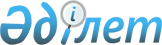 Об утверждении годовой финансовой отчетности (консолидированной) акционерного общества "Фонд национального благосостояния "Самрук-Қазына" за 2008 годПостановление Правительства Республики Казахстан от 30 декабря 2009 года № 2279

      В соответствии с подпунктом 2) пункта 3 статьи 9 Закона Республики Казахстан от 13 февраля 2009 года "О Фонде национального благосостояния" Правительство Республики Казахстан ПОСТАНОВЛЯЕТ:



      1. Утвердить прилагаемую годовую финансовую отчетность (консолидированную) акционерного общества "Фонд национального благосостояния "Самрук-Қазына" за 2008 год.



      2. Настоящее постановление вводится в действие со дня подписания.      Премьер-Министр

      Республики Казахстан                       К. Масимов

Утверждена           

      постановлением Правительства 

Республики Казахстан     

от 30 декабря 2009 года № 2279 

Годовая финансовая отчетность (консолидированная)

акционерного общества "Фонд национального благосостояния

"Самрук-Қазына" за 2008 год 

АО "Фонд национального благосостояния "Самрук-Казына" 

Годовая финансовая отчетность (консолидированная)

_____________________________________________________ 

СОДЕРЖАНИЕОтчет независимых аудиторов 

Годовая финансовая отчетность (консолидированная)

1. Консолидированный бухгалтерский баланс



2. Консолидированный отчет о прибылях и убытках



3. Консолидированный отчет об изменениях в капитале



4. Консолидированный отчет о движении денежных средств



5. Примечания к консолидированной финансовой отчетности

Утверждена        

постановлением Правительства

Республики Казахстан   

от 30 декабря 2009 года № 2279 

АО "Фонд Национального Благосостояния "Самрук-Казына" 

Годовая финансовая отчетность (консолидированная)

За год, закончившийся 31 декабря 2008 года

с отчетом независимых аудиторов

      ОТЧЕТ НЕЗАВИСИМЫХ АУДИТОРОВ

      Акционеру АО "Фонд Национального Благосостояния "Самрук-Казына"

      Мы провели аудит прилагаемой консолидированной финансовой отчетности АО "Фонд Национального Благосостояния "Самрук-Казына" и его дочерних предприятий (далее по тексту "Группа"), которая включает консолидированный бухгалтерский баланс по состоянию на 31 декабря 2008 года, консолидированный отчет о прибылях и убытках, консолидированный отчет об изменениях в капитале и консолидированный отчет о движении денежных средств за год, закончившийся на указанную дату, а также информацию о существенных аспектах учетной политики и другие примечания к финансовой отчетности.

      Ответственность руководства в отношении финансовой отчетности

      Руководство Группы несет ответственность за подготовку и достоверное представление данной финансовой отчетности в соответствии с Международными стандартами финансовой отчетности. Эта ответственность включает планирование, внедрение и поддержание надлежащего внутреннего контроля в отношении подготовки и достоверного представления финансовой отчетности, не содержащей существенных искажений вследствие мошенничества или ошибки; выбора и применения соответствующей учетной политики; сделанных бухгалтерских оценок, соответствующих конкретным обстоятельствам.

      Ответственность аудитора

      Наша обязанность заключается в том, чтобы выразить мнение о данной консолидированной финансовой отчетности на основе проведенного аудита. Мы провели аудит в соответствии с Международными стандартами аудита. Эти стандарты требуют, чтобы мы соблюдали этические нормы, спланировали и провели аудит так, чтобы получить достаточную уверенность в отсутствии существенного искажения прилагаемой финансовой отчетности.

      Аудит включает выполнение процедур, направленных на получение аудиторских доказательств в отношении сумм и информации, представленных в консолидированной финансовой отчетности. Выбор процедур основывается на суждении аудитора, включая оценку риска существенного искажения консолидированной финансовой отчетности вследствие мошенничества или ошибки. При оценке этого риска аудитор рассматривает аспекты внутреннего контроля в отношении подготовки и достоверного представления предприятием консолидированной финансовой отчетности с тем, чтобы определить процедуры аудита, необходимые в конкретных обстоятельствах, а не для выражения мнения об эффективности системы внутреннего контроля предприятия. Аудит также включает оценку уместности выбранной учетной политики и обоснованности бухгалтерских оценок, сделанных руководством, и оценку представления консолидированной финансовой отчетности в целом.

      Мы считаем, что полученные нами аудиторские доказательства являются достаточными и надлежащими для выражения нашего мнения.

      Основа для заключения с оговорками

      Прилагаемая консолидированная финансовая отчетность не представляет сравнительную информацию, как того требуют положения МСБУ 1.

      Заключение

      По нашему мнению, за исключением влияния на консолидированную финансовую отчетность вопроса, рассмотренного в параграфе Основа для заключения с оговорками, консолидированная финансовая отчетность, во всех существенных аспектах, достоверно отражает финансовое положение Группы на 31 декабря 2008 года, а также ее финансовые результаты и движение денежных средств за год, закончившийся на указанную дату, в соответствии с Международными стандартами финансовой отчетности._______________________

Эльшад Алиев

Партнер_______________________

Евгений Жемалетдинов

Генеральный директор

ТОО "Эрнст энд Янг" Государственная лицензия на            Квалификационное свидетельство

занятие аудиторской деятельностью      аудитора № 0000553

на территории Республики Казахстан     от 24 декабря 2003 года

серии МФЮ-2 № 0000003, выданная

Министерством финансов Республики

Казахстан 15 июля 2005 года19 июня 2009 года  

АО "Фонд Национального Благосостояния "Самрук-Казына"



Годовая финансовая отчетность (консолидированная) 

КОНСОЛИДИРОВАННЫЙ БУХГАЛТЕРСКИЙ БАЛАНС

      По состоянию на 31 декабря 2008 годаУправляющий директор - Член Правления        _____________________

                                                 Кайрат Айтекенов

Главный бухгалтер                            _____________________

                                               Алмаз Абдрахманова 

КОНСОЛИДИРОВАННЫЙ БУХГАЛТЕРСКИЙ БАЛАНС (продолжение)

      По состоянию на 31 декабря 2008 годаУправляющий директор - Член Правления          _____________________

                                                    Кайрат Айтекенов

Главный бухгалтер                              _____________________

                                                  Алмаз Абдрахманова 

КОНСОЛИДИРОВАННЫЙ ОТЧЕТ О ПРИБЫЛЯХ И УБЫТКАХ

      За год, закончившийся 31 декабря 2008 годаУправляющий директор - Член Правления          ___________________

                                                 Кайрат Айтекенов

Главный бухгалтер                              ___________________

                                                Алмаз Абдрахманова 

КОНСОЛИДИРОВАННЫЙ ОТЧЕТ ОБ ИЗМЕНЕНИЯХ В КАПИТАЛЕ      За год, закончившийся 31 декабря 2008 годапродолжение таблицы:Управляющий директор - Член Правления          _____________________

                                                  Кайрат Айтекенов

Главный бухгалтер                              ______________________

                                                 Алмаз Абдрахманова 

КОНСОЛИДИРОВАННЫЙ ОТЧЕТ О ДВИЖЕНИИ ДЕНЕЖНЫХ СРЕДСТВ

      За год, закончившийся 31 декабря 2008 годаУправляющий директор - Член Правления           ___________________

                                                   Кайрат Айтекенов

Главный бухгалтер                               ___________________

                                                 Алмаз Абдрахманова        

КОНСОЛИДИРОВАННЫЙ ОТЧЕТ О ДВИЖЕНИИ ДЕНЕЖНЫХ СРЕДСТВ (продолжение)

За год, закончившийся 31 декабря 2008 годаУправляющий директор - Член Правления          ___________________

                                                 Кайрат Айтекенов

Главный бухгалтер                              ___________________

                                                Алмаз Абдрахманова 

ПРИМЕЧАНИЯ К ГОДОВОЙ ФИНАНСОВОЙ ОТЧЕТНОСТИ (КОНСОЛИДИРОВАННОЙ)

      За год, закончившийся 31 декабря 2008 года 1. ОБЩАЯ ИНФОРМАЦИЯ

      Корпоративная информация

      АО "Фонд Национального Благосостояния "Самрук-Казына" (далее по тексту "Компания", "Фонд" или "Самрук-Казына") было образовано 3 ноября 2008 года в соответствии с Указом Президента Республики Казахстан от 13 октября 2008 года и Постановлением Правительства Республики Казахстан от 17 октября 2008 года. Образование было осуществлено посредством слияния АО "Фонд Устойчивого Развития "Казына" ("Казына") и АО "Казахстанский Холдинг по Управлению Государственными Активами "Самрук" ("Самрук") и дополнительной передаче Государством Фонду своего права собственности в некоторых предприятиях, принадлежащих Правительству Республики Казахстан ("Государство" или "Правительство"). Правительство, представленное Комитетом государственного имущества и приватизации Министерства финансов Республики Казахстан является единственным акционером Компании (далее по тексту "Акционер").



      Фонд является холдингом, объединяющим ряд государственных предприятий, перечисленных в Примечании 37 (далее по тексту "Группа"). Для управленческих целей деятельность Группа подразделяется в соответствии с видом производимой продукции и типом оказываемых услуг на следующие пять операционных сегментов (Примечание 42). Нефтегазовый сегмент включает операции по разведке и добыче нефти и газа, транспортировке нефти и газа, переработке и продаже сырой нефти и продуктов переработки. Сегмент транспортировки включает операции по железнодорожной и воздушной перевозке грузов и пассажиров. Сегмент телекоммуникаций включает операции по услугам фиксированной связи, включая местную, междугороднюю и международную связь (включая страны, входящие и не входящие в СНГ); а также услуги аренды каналов связи, передачи данных и беспроводной связи. Энергетический сегмент включает операции по производству и передаче электрической энергии, по технической диспетчеризации отпуска электроэнергии в электроэнергетическую систему и потребления импортируемой электроэнергии, функции централизованного оперативно-диспетчерского управления объектами Единой электроэнергетической системы Республики Казахстан. Сегмент Финансовых Институтов и Институтов Развития включает операции по увеличению и стимулированию инвестиционной и инновационной деятельности во всех сегментах экономики Казахстана.



      Основной целью Правительства при реорганизации является повышение эффективности менеджмента и оптимизация организационных структур в этих компаниях, с целью успешного выполнения их стратегических задач, установленных в соответствующих программах Правительства и планах развития. Слияние Самрук и Казына и дополнительная передача представляют собой объединение предприятий под общим контролем, которое учитывается Фондом как объединение долей, как это раскрыто в Примечании 2.



      Зарегистрированный офис Компании расположен по адресу: Астана, пр. Кабанбай батыра, 23, Республика Казахстан.



      Данная консолидированная финансовая отчетность была утверждена к выпуску 19 июня 2009 года Управляющим директором - Членом Правления и Главным бухгалтером Компании.

      Экономические условия

      Республика Казахстан продолжает осуществлять экономические реформы и разработку своей законодательной, налоговой и нормативной базы, как того требуют условия рыночной экономики. Эти реформы и разработки и эффективность экономических, финансовых и монетарных мер, предпринятых правительством, ставят целью поддержание будущей стабильности Казахстанской экономики.



      Казахстанская экономика чувствительна к спаду деловой активности и снижению темпов экономического развития в мире. Продолжающийся мировой финансовый кризис вызвал нестабильность рынка капитала, существенное ухудшение ликвидности в банковском секторе и более жесткие условия кредитования в Казахстане. 

ПРИМЕЧАНИЯ К ГОДОВОЙ ФИНАНСОВОЙ ОТЧЕТНОСТИ (КОНСОЛИДИРОВАННОЙ)

(ПРОДОЛЖЕНИЕ)           За год, закончившийся 31 декабря 2008 года

      В случае дальнейшего ухудшения в описанных выше сферах, отрицательное влияние на финансовые результаты и финансовое положение Группы в настоящее время не может быть определено.       

 План стабилизации экономики и финансовой системы на 2009-2010 годы

      В целях обеспечения стабильности экономики и финансовой системы страны в условиях мирового финансового кризиса постановлением Правительства № 1085 от 25 ноября 2008 года был утвержден План совместных действий Правительства, Национального Банка и Агентства по регулированию и надзору финансового рынка и финансовых организаций Республики Казахстан по стабилизации экономики и финансовой системы на 2009-2010 годы (2008) ("План стабилизации"). План стабилизации предусматривает ряд мероприятий, направленных на следующие цели:



      - Стабилизация финансового сектора



      - Решение проблем на рынке недвижимости



      - Поддержка малого и среднего бизнеса



      - Развитие агропромышленного комплекса



      - Реализация инновационных, индустриальных и инфраструктурных проектов



      Фонд выступает основным оператором от Правительства по реализации Плана Стабилизации.

      Установление тарифов

      Ряд дочерних организаций Группы являются объектами регулирования со стороны Агентства по регулированию естественных монополий Республики Казахстан. Это Агентство отвечает за утверждение методики расчета тарифов и тарифных ставок, на основании которых дочерние организации получают существенную часть своих доходов. 

2. ОСНОВА ПОДГОТОВКИ ФИНАНСОВОЙ ОТЧЕТНОСТИ

      Данная консолидированная финансовая отчетность подготовлена на основе принципа первоначальной стоимости, за исключением случаев, описанных в учетной политике и примечаниях к данной консолидированной финансовой отчетности.



      Данная консолидированная финансовая отчетность представлена в тенге, и все денежные суммы округлены до тысячи, за исключением специально оговоренных случаев.

      Заявление о соответствии

      Прилагаемая консолидированная финансовая отчетность была подготовлена в соответствии с Международными стандартами финансовой отчетности ("МСФО"), выпущенными Правлением Комитета по Международным стандартам финансовой отчетности ("ПКМС").



      Подготовка консолидированной финансовой отчетности в соответствии с МСФО требует применения определенных критичных учетных оценок, а также требует от руководства применения суждений по допущениям в ходе применения учетной политики. Сферы применения, включающие в себя повышенный уровень сложности или применения допущений, а также области, в которых применение оценок и допущений является существенным для консолидированной финансовой отчетности, раскрыты в Примечании 4.

      Принципы консолидации

      Консолидированная финансовая отчетность включает финансовую отчетность Компании и контролируемых ею дочерних организаций и совместно контролируемых предприятий (Примечание 36).

      Дочерние организации

      Дочерние организации, это те предприятия, которые контролируются Группой. Контроль существует тогда, когда Группа имеет полномочия прямо или косвенно управлять финансовой и операционной политикой предприятия, получая, таким образом, выгоду от его деятельности. За исключением приобретения в сделке между предприятиями, находящимися под общим контролем, дочерние организации консолидируются с момента их приобретения, которым является дата приобретения Группой контроля над ними, до даты, когда такой контроль прекращается. При приобретении дочерней организации, стоимость приобретения распределяется на активы и обязательства на основе их справедливой стоимости на дату приобретения. Финансовая отчетность дочерних организаций готовится за тот же отчетный период, что и финансовая отчетность Компании, с использованием согласованной учетной политики. Все внутрифирменные сальдо по сделкам и сделки, включая нереализованный доход, возникающий по внутригрупповым сделкам, были полностью исключены из отчетности. Нереализованные убытки исключены таким же образом, как и нереализованный доход, за исключением того, что они исключаются только в той степени, в которой не существует свидетельства об обесценении.



      Доля меньшинства представляет собой часть дохода или убытка и чистые активы в дочерних организациях, которые не принадлежат Группе, и показывается отдельно в составе капитала в консолидированном бухгалтерском балансе, отдельно от акционерного капитала материнской компании.

      Доля в совместных предприятиях

      Доля Группы в совместно контролируемых предприятиях учитывается по методу пропорциональной консолидации, что включает построчное признание пропорциональной доли в активах, обязательствах, доходах и расходах совместного предприятия с аналогичными статьями в консолидированной финансовой отчетности. Совместное предприятие консолидируется пропорционально до наступления даты, когда Группа теряет право совместного контроля над данным совместным предприятием.

      Образование Группы

      Группа была образована в 2008 году посредством слияния АО "Фонд Устойчивого Развития "Казына" и АО "Казахстанский Холдинг по Управлению Государственными Активами "Самрук", находившихся под общим контролем Государства и дополнительной передаче Государством своего права собственности в некоторых государственных предприятиях. Так как Группа была образована через реорганизацию компаний, находящихся под общим контролем, данная консолидированная финансовая отчетность была подготовлена с использованием метода объединения долей. Таким образом, финансовая отчетность была представлена так, как если бы перевод контролирующей доли владения в дочерних организациях произошел в начале наиболее раннего представленного периода (т.е. 1 января 2008 года), или позднее, на дату приобретения дочерней организации путем перевода компаний, находящихся под общим контролем. Активы и обязательства переданных дочерних организаций были отражены в данной консолидированной финансовой отчетности по балансовой стоимости, отраженной в финансовой отчетности передающих организаций, с соответствующей корректировкой на счета капитала. Номинальная стоимость акционерного капитала обусловлена капитализацией нераспределенной прибыли, денежными и имущественными взносами. 

3. ОБЗОР СУЩЕСТВЕННЫХ АСПЕКТОВ УЧЕТНОЙ ПОЛИТИКИ

      Основные аспекты учетной политики, использованные при подготовке настоящей консолидированной финансовой отчетности, приведены ниже. Данная учетная политика последовательно применялась для всех представленных периодов, если не указано иное.

      Новое в МСФО

      В течение отчетного года Группа приняла следующие новые и пересмотренные стандарты и интерпретации:



      Интерпретация 11, "МСФО 2 - Операции с акциями группы и казначейскими акциями". Интерпретация требует, чтобы договор, по которому сотруднику предоставляются права на долевые инструменты компании, учитывался как план, предусматривающий выплаты долевыми инструментами, даже в тех случаях, когда компания приобретает долевые инструменты у третьей стороны или необходимые инструменты предоставляются акционерами. Принятие данной Интерпретации не оказало влияния на финансовое положение и результаты деятельности Группы.

      Интерпретация 14, "МСБУ 19 - Выплаты работникам: влияние минимальных требований к финансированию на ограничение величины активов пенсионного плана". Интерпретация дает руководство в отношении того, как необходимо определять ограничение в отношении суммы излишка по пенсионному плану с установленными выплатами, который в соответствии с МСБУ 19 "Вознаграждения работникам" может признаваться в качестве актива. Так как у Группы нет плана с установленными выплатами, Интерпретация не оказала влияние на финансовое положение или результаты деятельности Группы.



      Интерпретация 12 - "Концессионные договоры на оказание услуг". Данная интерпретация применяется в отношении концессионеров и объясняет, каким образом необходимо отражать обязательства и права, принятые и полученные в соответствии с концессионными договорами на оказание услуг. Группа не является концессионером, таким образом, данная интерпретация не оказала влияния на Группу.



      Интерпретация 13 - "Программы, направленные на поддержание лояльности клиентов". В соответствии с данной Интерпретацией бонусные единицы за лояльность клиентов должны учитываться как отдельный компонент торговой сделки, в результате которой они были предоставлены, и тем самым, часть справедливой стоимости полученного вознаграждения относится на бонусные единицы и откладывается на период, когда происходит использование бонусных единиц. Затем они признаются как доход в том периоде, в котором бонусные единицы погашены. Данная интерпретация не оказала влияния на финансовое положение или результаты деятельности Группы.



      Интерпретация 16 "Хеджирование чистых инвестиций в зарубежную деятельность". Интерпретация 16 была опубликована в июле 2008 года и вступает в силу для отчетных периодов, начинающихся 1 октября 2008 года или после этой даты. Интерпретация должна применяться перспективно. Интерпретация 16 предоставляет руководство по учету хеджирования чистых инвестиций. По сути, она предоставляет руководство по определению валютных рисков, которые удовлетворяют учету хеджирования при хеджировании чистой инвестиции, а также руководство относительно того, где в рамках группы при хеджировании чистой инвестиции могут удерживаться инструменты хеджирования и каким образом компания должна определять величину относящихся к пересчету сумм в иностранной валюте доходов или расходов, связанных как с чистой инвестицией, так и с инструментом хеджирования, которые должны быть перенесены в отчет о прибылях и убытках при выбытии чистой инвестиции. Группа не хеджирует чистые инвестиции, таким образом, данная интерпретация не оказала влияния на Группу.



      Принятие пересмотренных стандартов и интерпретаций не оказало существенного влияния на консолидированную финансовую отчетность Группы, за исключением пересмотренного МСБУ 23 "Затраты по займам", который был заблаговременно принят Группой в 2007 году, что оказало влияние на финансовые показатели и финансовое положение Группы, как раскрыто в Примечании 6.



      Группа также заблаговременно приняла новый МСФО 8 "Операционные сегменты", что привело к модификации раскрытия по сегментной отчетности (Примечание 42). Принятие данного стандарта не оказало влияния на финансовые показатели и финансовое положение Группы.

      МСФО и Интерпретации КИМСФО, еще не вступившие в силу

      Группа не применяла следующие МСФО и Интерпретации КИМСФО, которые были выпущены, но еще не вступили в силу:



      - МСФО I (исправленный) "Принятие международных стандартов финансовой отчетности впервые";



      - МСФО 2 "Выплаты на основе долевых инструментов - наделение правами и аннулирование";



      - МСФО 3 (пересмотренный) "Объединение предприятий";



      - МСФО 7 (исправленный) "Усовершенствование раскрытий по финансовым инструментам";



      - МСФО 8 "Операционные сегменты";



      - МСБУ 1 (пересмотренный и исправленный) "Представление финансовой отчетности";



      - МСБУ 27 (пересмотренный) "Консолидированная и отдельная финансовая отчетность";



      - МСБУ 28 "Инвестиции в ассоциированные компании", поправки, возникающие в результате поправок в МСФО 3 "Объединение предприятий".



      - МСБУ 31 "Доля в совместно контролируемой деятельности", поправки, возникающие в результате поправок в МСФО 3 "Объединение предприятий";



      - МСБУ 32 (поправки) "Финансовые инструменты: представление";



      - МСБУ 39 "Финансовые инструменты: признание и оценка";



      - Интерпретация 15 "Договоры на строительство объектов недвижимости";



      - Интерпретация 17 "Распределение неденежных активов между собственниками";



      - Интерпретация 18 "Передача активов от клиентов".



      Руководство ожидает, что принятие данных Стандартов и Интерпретаций в будущих периодах не окажет существенного влияния на консолидированную финансовую отчетность Группы.



      В мае 2008 года Правление Комитета по Международным стандартам финансовой отчетности выпустило сборник дополнений и исправлений в стандарты с целью устранения противоречий и уточнения формулировок. Каждый стандарт содержит свои переходные положения. В 2008 году Группа приняла те дополнения и исправления в МСФО, которые применимы к ее деятельности.

      Функциональная валюта и валюта представления

      Консолидированная финансовая отчетность представлена в тенге. Каждая организация в Группе определяет свою собственную функциональную валюту и статьи, включенные в финансовую отчетность каждой организации, оцениваются с использованием этой функциональной валюты. Организация Группы, чья функциональная валюта отличается от тенге, пересчитывает свою финансовую отчетность в тенге для целей представления в данной консолидированной финансовой отчетности на основании положений Международного Стандарта Бухгалтерского Учета ("МСБУ") 21 "Влияние изменения валютных курсов" следующим образом:



      - Активы и обязательства для каждого представленного бухгалтерского баланса пересчитываются по заключительному курсу на отчетную дату;



      - Доходы и расходы по каждому отчету о прибылях и убытках пересчитываются по среднему курсу обмена за период;



      - Статьи капитала, помимо чистого дохода или убытка за период, которые включены в сальдо накопленного дохода или убытка, пересчитываются по заключительному курсу на дату представленного бухгалтерского баланса; и



      - Все возникающие курсовые разницы признаются как отдельный компонент капитала.

      Пересчет иностранных валют

      Операции, выраженные в иностранной валюте, изначально отражаются в функциональной валюте по курсу, действующему на дату операции. Денежные активы и обязательства, выраженные в иностранной валюте, пересчитываются в тенге по обменному курсу на дату составления бухгалтерского баланса. Любые курсовые разницы, возникающие по активам и обязательствам, выраженным в иностранной валюте после даты соответствующей сделки, кредитуются или дебетуются на доходы или расходы. Неденежные статьи, определенные по исторической стоимости в иностранной валюте, переводятся по курсу обмена на дату первоначальной операции. Неденежные статьи, определенные по справедливой стоимости в иностранной валюте, переводятся по курсу обмена на дату, когда была определена справедливая стоимость.



      Средневзвешенные курсы обмена валют, установленные на Казахстанской Фондовой Бирже ("КФБ"), используются в качестве официальных обменных курсов в Республике Казахстан.

      В следующей таблице представлен обменный курс иностранной валюты к тенге:

      31 декабря 2008 года

      Инвестиции в ассоциированные компании

      Инвестиции Группы в ассоциированные компании учитываются с использованием метода долевого участия. Ассоциированные компании, это предприятия в которых Группа имеет существенное влияние и, которые не являются дочерними организациями или совместными предприятиями Группы. Инвестиции в ассоциированные компании отражаются в бухгалтерском балансе по стоимости, плюс изменения доли Группы в чистых активах ассоциированной компании, произошедшие после приобретения, минус любое обесценение стоимости. Консолидированный отчет о прибылях и убытках отражает долю Группы в доходах и расходах ассоциированных компаний.

      Объединение предприятий

      Объединение предприятий и приобретение долей в совместных предприятиях учитывается по методу приобретения.

      Гудвилл первоначально оценивается по себестоимости, которая является превышением стоимости приобретения над долей Группы в чистой справедливой стоимости идентифицируемых активов, обязательств и условных обязательств приобретаемой компании.



      После первоначального признания, Группа оценивает гудвилл, приобретенный при объединении предприятий, по стоимости за минусом любых накопленных убытков по обесценению. Для целей тестирования на предмет обесценения, гудвилл, приобретенный в результате объединения компаний, с момента приобретения, распределяется на единицы, генерирующие денежные потоки, которые, как ожидается, получат экономические выгоды, независимо от того относятся ли другие активы и обязательства приобретенной компании к этим единицам.

      Приобретение дочерних организаций у сторон, находящихся под общим контролем

      Учет приобретения дочерних организаций у сторон, находящихся под общим контролем (предприятия, контролируемые Государством), ведется по методу объединения долей.



      Активы и обязательства переданной дочерней организации, находящейся под общим контролем, отражаются в данной консолидированной финансовой отчетности по их балансовой стоимости в отчетности передающей компании (Предшествующего владельца) на дату передачи. Гудвилл, возникший при первоначальном приобретении организации Предшествующим владельцем, также отражается в данной консолидированной финансовой отчетности. Разница между общей балансовой стоимостью чистых активов, включая гудвилл Предшествующего владельца, и суммой выплаченных средств, учтена в данной консолидированной финансовой отчетности как корректировка собственного капитала.



      Данная консолидированная финансовая отчетность, составлена так, как если бы дочерняя организация была приобретена Группой на дату ее первоначального приобретения Предшествующим владельцем.

      Изменение доли в имеющихся дочерних организациях

      В транзакциях, где продается или приобретается часть доли владения в существующей дочерней организации, но меняется право контроля, разница между балансовой стоимостью отчуждаемой или приобретаемой доли в чистых активах дочернего предприятия и стоимостью реализации или приобретения этой доли отражается как увеличение или уменьшение нераспределенной прибыли.

      Расходы по разведке и разработке нефти и природного газа

      Затраты по приобретению лицензий и имущества

      Затраты по приобретению лицензий на разведку капитализируются в составе нематериальных активов и амортизируются по линейному методу в течение предполагаемого срока разведки. Каждый объект рассматривается ежегодно на предмет подтверждения того, что буровые работы запланированы, и он не обесценился. В случае если по объекту не запланированы работы в будущем, оставшееся сальдо затрат на приобретение лицензий списывается. При обнаружении экономически обоснованных извлекаемых запасов ("доказанных запасов" или "коммерческих запасов"), амортизация прекращается, и оставшиеся затраты объединяются с затратами по разведке и признаются как доказанные активы в разрезе по месторождениям, до подтверждения запасов в составе прочих нематериальных активов. В момент внутреннего утверждения разработки, соответствующие расходы перемещаются в основные средства (нефтегазовые активы).

      Затраты на разведку

      Геологические и геофизические расходы списываются в момент, когда такие затраты были понесены. Затраты, напрямую относящиеся к разведочным скважинам капитализируются в составе основных средств (незавершенное строительство) до тех пор пока не будет завершено бурение скважины и результаты такого бурения не будут оценены. Такие затраты включают в себя заработную плату, материалы и горючее, стоимость буровых станков и платежи подрядчикам. Если углеводороды не обнаружены, тогда расходы на разведку будут списаны как расходы по сухой скважине. В случае если будут найдены углеводороды, подлежащие оценке, которая может включать в себя бурение других скважин (разведочных или структурно-поисковых скважин), коммерческая разработка которых достаточно вероятна, то такие затраты будут классифицированы как актив. Все затраты такого рода подлежат технической, коммерческой и управленческой проверке, по крайней мере раз в год, для того, чтобы подтвердить намерение о продолжении разработки или какого-либо другого способа извлечения пользы из обнаружения. В противном случае затраты списываются.



      Когда запасы нефти и газа доказаны и принимается решение на продолжение разработки, тогда соответствующие затраты переводятся в состав основных средств (нефтегазовых активов).

      Затраты на разработку

      Затраты на строительство, установку и завершение объектов инфраструктуры, таких как платформы, трубопроводы и бурение разработочных скважин, капитализируются в составе основных средств, за исключением расходов, относящихся к разработочным или оконтуривающим скважинам, в которых не обнаружено достаточного коммерческого количества углеводородов, которые списываются как сухие скважины на расходы периода.

      Износ

      Нефтегазовое имущество амортизируется с использованием метода начисления износа по выработке продукции. Некоторые объекты нефтегазового имущества со сроком полезной службы, который меньше чем оставшийся срок полезной службы месторождений, амортизируются с использованием прямолинейного метода, в течение срока полезного использования в 4-10 лет. Стоимость добывающих скважин амортизируется из расчета доказанных разработанных запасов. Затраты на приобретение лицензий и имущества, вывод из эксплуатации и затраты на разработку месторождений, амортизируются по общей сумме доказанных запасов. 

3. ОБЗОР СУЩЕСТВЕННЫХ АСПЕКТОВ УЧЕТНОЙ ПОЛИТИКИ (продолжение)

      Основные средства

      При первоначальном признании основные средства оцениваются по первоначальной стоимости или исходной стоимости в отношении некоторых организаций Группы, которые ранее приняли МСФО впервые. Впоследствии, основные средства учитываются по стоимости, за минусом накопленного износа, истощения и обесценения, кроме железнодорожных путей и инфраструктуры, вагонов, дрезин, снегоочистителей и локомотивов, учтенных по переоцененной сумме. Стоимость активов, созданных хозяйственным способом, включает стоимость материалов, прямых трудовых затрат и соответствующей доли производственных накладных расходов. Основные средства помимо нефтегазовых активов, в основном включают следующие классы основных средств, которые амортизируются прямолинейным методом в течение следующих сроков полезной службы:

      Тогда, когда объекты основных средств являются предметом крупномасштабного технического осмотра, затраты признаются в балансовой стоимости основных средств как замещение, при условии соблюдения критериев признания, установленных в МСБУ 16.



      Признание объекта основных средств прекращается после его выбытия или в том случае, когда получение будущих экономических выгод от его использования или выбытия больше не ожидается. Любые доходы или расходы, возникающие при прекращении признания актива (рассчитанные как разница между чистыми поступлениями от выбытия и остаточной стоимостью актива), включаются в отчет о прибылях и убытках в том отчетном периоде, в котором наступило прекращение признания актива.



      Остаточная стоимость актива, срок полезной службы и методы амортизации пересматриваются и корректируются при необходимости на конец каждого финансового года.

      Нематериальные активы

      При первоначальном признании, нематериальные активы, приобретенные отдельно, учитываются по стоимости приобретения. Стоимость нематериальных активов, приобретенных в рамках операций по объединению организаций, представляет собой справедливую стоимость на дату приобретения. После первоначального признания нематериальные активы учитываются по стоимости приобретения, за вычетом любой накопленной амортизации и любого накопленного убытка от обесценения. Нематериальные активы, созданные своими силами, за исключением капитализированных затрат на разработку, не капитализируются, и соответствующие расходы признаются в консолидированном отчете о прибылях и убытках в том периоде, в котором расходы возникли. Срок полезной службы нематериальных активов определяется как ограниченный или неограниченный. Нематериальные активы с ограниченным сроком полезной службы амортизируются в течение данного срока службы и оцениваются на предмет обесценения тогда, когда существует показатель того, что нематериальный актив может быть обесценен. Период амортизации и метод амортизации для нематериальных активов с ограниченным сроком полезной службы пересматриваются, по крайней мере, на конец каждого отчетного года. Изменения в ожидаемом сроке полезной службы или ожидаемом объеме будущих экономических выгод от нематериального актива учитываются посредством изменения периода амортизации или метода амортизации, по обстоятельствам, и рассматриваются как изменения в бухгалтерских оценках. Расходы по амортизации нематериальных активов с ограниченным сроком службы признаются в отчете о прибылях и убытках в составе расходов согласно назначению нематериального актива. Нематериальные активы с неограниченным сроком службы не амортизируются, но проверяются на обесценение ежегодно или тогда, когда существуют показатели обесценения и, при необходимости списываются до возмещаемой величины.



      Нематериальные активы включают программное обеспечение, лицензии и гудвилл. Более детальная информация в отношении нематериальных активов, например, используемые методы амортизации раскрыты в Примечании 7.

       Гудвилл

      Превышение стоимости приобретения над долей Группы в справедливой стоимости чистых идентифицируемых активов и обязательств на дату приобретения, учитывается как гудвилл и представляется в консолидированном бухгалтерском балансе как актив.



      После первоначального признания, Группа оценивает гудвилл, приобретенный при объединении предприятий, по стоимости за минусом любых накопленных убытков по обесценению.



      Если доля Группы в чистой справедливой стоимости идентифицируемых активов, обязательств и условных обязательств превышает стоимость объединения компаний, Группа (а) пересматривает идентификацию и оценку идентифицируемых активов, обязательств и условных обязательств приобретаемой компании и оценку стоимости объединения; и (б) немедленно отражает в прибылях или убытках любое превышение после такой переоценки.

      Обесценение нефинансовых активов

      Группа оценивает активы или группы активов на предмет обесценения в тех случаях, когда события или изменения в обстоятельствах указывают на то, что балансовая стоимость актива не может быть возмещена. Отдельные активы группируются для целей оценки на обесценение на самом низком уровне, на котором существуют идентифицируемые денежные потоки, которые, в основном, независимы от денежных потоков, генерируемых другими группами активов. В случае если существуют такие показатели обесценения или когда требуется ежегодное тестирование группы активов на обесценение, Группа осуществляет оценку возмещаемой стоимости актива. Возмещаемая стоимость группы активов является наибольшей из справедливой стоимости за вычетом расходов на его реализацию и его стоимости использования. В тех случаях, когда балансовая стоимость группы активов превышает его возмещаемую стоимость, тогда группа активов подлежит обесценению и создается резерв на снижение актива до стоимости возмещения. При оценке стоимости использования, ожидаемые денежные потоки корректируются на риски, специфичные для группы активов и дисконтируются к текущей стоимости с использованием ставки дисконтирования до налогообложения, которая отражает текущие рыночные оценки временной стоимости денег.



      Оценка производится на каждую отчетную дату, относительно того имеются ли какие-либо показатели того, что резервы по обесценению признанные ранее, более не существуют или уменьшились. Если такие показатели существуют, тогда оценивается возмещаемая стоимость. Ранее признанный резерв по обесценению сторнируется только, если произошло изменение в оценках, использовавшихся для определения возмещаемой стоимости актива с момента признания последнего резерва по обесценению. В таком случае, остаточная стоимость актива увеличивается до возмещаемой стоимости. Увеличенная стоимость актива не может превышать балансовую стоимость, которая была бы определена, за вычетом износа или амортизации, если бы в предыдущие периоды не был признан резерв по обесценению. Такое сторнирование признается в консолидированном отчете о прибылях и убытках.



      После проведения сторнирующей проводки, в последующих периодах корректируются расходы по амортизации, для распределения пересмотренной балансовой стоимости актива, за вычетом остаточной стоимости, на систематической основе в течение оставшегося срока полезной службы.



      Также применяются следующие критерии при оценке конкретных активов:

      Гудвилл

      На каждую отчетную дату Группа оценивает наличие признаков обесценения гудвилла. Гудвилл тестируется на наличие признаков обесценения ежегодно и тогда, когда обстоятельства указывают на то, что балансовая стоимость может быть обесценена.



      Обесценение гудвилла определяется посредством оценки возмещаемой суммы единиц, генерирующих денежные потоки, к которым относится гудвилл. Если возмещаемая сумма единиц, генерирующих денежные потоки, к которым относится гудвилл, меньше его балансовой стоимости, то признается убыток от обесценения. Убыток от обесценения не может быть восстановлен в будущих периодах. Группа ежегодно тестирует гудвилл на наличие обесценения по состоянию на 31 декабря.

      Ассоциированные компании

      После применения метода долевого участия Группа определяет необходимость признать дополнительный убыток от обесценения инвестиций Группы в ассоциированную компанию. На каждую отчетную дату Группа определяет наличие объективных свидетельств обесценения инвестиций в ассоциированные компании. Если инвестиции обесценены, Группа рассчитывает сумму обесценения как разницу между справедливой стоимостью ассоциированной компании и стоимостью приобретения. Эта сумма признается в отчете о прибылях и убытках.

      Финансовые активы

      Инвестиции Группы классифицируются либо как финансовые активы, оцениваемые по справедливой стоимости через прибыль или убыток, займы и дебиторская задолженность, инвестиции, удерживаемые до погашения или инвестиции, имеющиеся в наличии для продажи. Первоначально инвестиции оцениваются по справедливой стоимости, в случае если инвестиции не классифицируются как финансовые активы по справедливой стоимости через доход или убыток, то при отражении в отчетности к их справедливой стоимости прибавляются непосредственно связанные с ними затраты по сделке. Группа определяет классификацию своих финансовых инвестиций после первоначального признания. Все приобретения и продажи инвестиций признаются на дату расчетов, т.е. дату, когда инвестиции переданы Группе или Группой.



      Непроизводные финансовые активы с фиксированным или поддающимся определению размером платежей и фиксированным сроком погашения классифицируются в качестве удерживаемых до погашения в случае, если Группа намерена и способна удерживать их до срока погашения.



      Займы и дебиторская задолженность являются непроизводными финансовыми активами, не котирующимися на активном рынке, с фиксированным или поддающимся определению размером платежей. Такие активы отражаются по амортизированной стоимости с использованием метода эффективной ставки процента. Прибыли и убытки по таким активам отражаются в отчете о прибылях и убытках в момент прекращения признания или в случае обесценения таких активов, а также посредством амортизации. Инвестиции, имеющиеся в наличии для продажи, представляют собой непроизводные финансовые активы, классифицируемые в качестве имеющихся в наличии для продажи, и не включенные в любую из трех вышеназванных категорий. После первоначального отражения в учете, инвестиции, имеющиеся в наличии для продажи, оцениваются по справедливой стоимости, при этом прибыли и убытки отражаются в качестве отдельного компонента в составе капитала до момента прекращения признания или обесценении инвестиции. В этом случае совокупная прибыль или убыток, ранее отраженные в составе капитала, включаются в отчет о прибылях и убытках. Восстановление убытков от обесценения, связанных с долевыми инструментами, не отражается в отчете о прибылях и убытках. Убытки от обесценения, связанные с долговыми инструментами, сторнируются в составе прибыли или убытка, в случае если превышение справедливой стоимости инструмента может быть объективно отнесено к событию, произошедшему после признания убытка от обесценения в отчете о прибылях и убытках.



      Справедливая стоимость инвестиций, активно обращающихся на организованных финансовых рынках, определяется по рыночным котировкам на покупку на момент окончания торгов на отчетную дату. Справедливая стоимость инвестиций, не имеющих активного обращения на рынке, определятся с использованием методов оценки, в том числе по аналогии с последними по времени сделками, заключенными на рыночных условиях, а также на основании текущей рыночной стоимости финансового инструмента, практически идентичного рассматриваемому инструменту, или исходя из анализа дисконтированных денежных потоков.

      Обесценение финансовых активов

      На каждую отчетную дату Группа определяет, произошло ли обесценение финансового актива или группы финансовых активов.

      Активы, учитываемые по амортизированной стоимости

      Если существует объективное свидетельство появления убытков от обесценения по активам, которые учитываются по амортизированной стоимости, сумма убытка оценивается как разница между балансовой стоимостью актива и текущей стоимостью ожидаемых будущих денежных потоков (за исключением будущих кредитных потерь, которые еще не возникли), дисконтированных по первоначальной эффективной ставке вознаграждения по финансовому активу (то есть по эффективной процентной ставке, рассчитанной при первоначальном признании). Балансовая стоимость актива должна быть снижена с использованием резерва. Сумма убытка признается в консолидированном отчете о прибылях или убытках.



      Если в последующий период сумма убытка от обесценения уменьшается, и такое уменьшение может быть объективно связано с событием, произошедшим после того, как было признано обесценение, ранее признанный убыток от обесценения восстанавливается. Любое последующее восстановление убытка от обесценения признается в отчете о прибылях и убытках в таком объеме, чтобы балансовая стоимость актива не превышала амортизированную стоимость этого актива на дату восстановления. Любое последующее восстановление убытка от обесценения признается в консолидированном отчете о прибылях и убытках.



      По торговой дебиторской задолженности создается резерв под обесценение в том случае, если существует объективное свидетельство (например, вероятность неплатежеспособности или других существенных финансовых затруднений дебитора) того, что Группа не получит все суммы, причитающиеся ей в соответствии с первоначальными условиями счета-фактуры. Балансовая стоимость дебиторской задолженности уменьшается посредством использования счета резерва. Обесцененные задолженности прекращают признаваться, если они считаются безнадежными.

      Финансовые инвестиции, имеющиеся в наличии для продажи

      Если имеет место обесценение актива, имеющегося в наличии для продажи, разница между затратами на его приобретение (за вычетом выплат основной суммы и амортизации) и его текущей справедливой стоимостью, за вычетом убытка от обесценения, ранее признанного в консолидированном отчете о прибылях и убытках, переносится из капитала в отчет о прибылях и убытках. Восстановление ранее признанного убытка под обесценение по долевым инструментам, классифицированным как предназначенные для продажи, не признается в консолидированном отчете о прибылях и убытках. Восстановление убытков от обесценения по долговым инструментам осуществляется через консолидированный отчет о прибылях и убытках, если увеличение справедливой стоимости инструмента может быть объективно связано с событием, произошедшим после признания убытков от обесценения в консолидированном отчете о прибылях и убытках.

      Производные финансовые инструменты и хеджирование

      Группа использует производные финансовые инструменты, такие как форвардные и своп контракты по сырой нефти, для хеджирования своих рисков, связанных с колебаниями цен на сырьевые товары. Такие производные финансовые инструменты учитываются по справедливой стоимости. Группа использует данные финансовые инструменты только для целей хеджирования, и они не используются для торговых или других спекулятивных целей.



      У Группы нет производных финансовых инструментов, квалифицированных как эффективные хеджи денежных потоков. Все доходы или убытки, возникающие в результате изменения в справедливой стоимости существующих производных финансовых инструментов, относятся напрямую к чистому доходу или убытку за период.

      Долгосрочные активы, классифицированные как предназначенные для продажи

      Активы классифицируются как долгосрочные активы, предназначенные для продажи, если они соответствуют следующим критериям:



      - Имеются в наличии для немедленной продажи в их текущем состоянии;



      - Существует твердое намерение осуществить планируемую продажу;



      - Предпринимаются активные действия для определения покупателя и другие необходимые мероприятия для завершения плана.

      Существует высокая вероятность осуществления продажи, и ожидается, что продажа будет завершена в течение одного года с момента классификации.



      Долгосрочные активы, классифицированные как предназначенные для продажи, представлены отдельно в консолидированной финансовой отчетности в категории текущих активов в консолидированном бухгалтерском балансе.



      Долгосрочные активы (и группы выбытия), классифицируемые как предназначенные для продажи, учитываются по наименьшей из балансовой стоимости активов и справедливой стоимости, за вычетом затрат на продажу.



      Долгосрочный актив, который перестает классифицироваться как удерживаемый для продажи, оценивается по наименьшему значению из:



      - его балансовой стоимости до того, как актив (или группа выбытия) был классифицирован как предназначенный для продажи, с корректировкой на любую амортизацию или переоценку, которая была бы признана, если бы данный актив (или группа выбытия) не был классифицирован как предназначенный для продажи, и



      - его возмещаемой суммы на дату последующего решения об отказе от продажи.

      Товарно-материальные запасы

      Товарно-материальные запасы оценены по наименьшему из значений себестоимости или чистой стоимости реализации. Себестоимость включает в себя затраты, понесенные в связи с доставкой и приведением запасов в текущее состояние. Чистая стоимость реализации представляет собой оценку цены реализации запасов в ходе обычной деятельности за вычетом затрат на завершение и расчетных затрат на реализацию. Аналогичная формула вычисления затрат используется для всех товарно-материальных запасов, имеющих аналогичные характеристики и назначение. Товарно-материальные запасы операционного сегмента Нефти и Газа оцениваются на основе метода ФИФО. Все остальные товарно-материальные запасы оцениваются на основе средневзвешенной стоимости.

      Денежные средства и их эквиваленты

      Денежные средства и их эквиваленты включают наличность в кассе, срочные вклады, краткосрочные и высоколиквидные инвестиции со сроком погашения не более трех месяцев, которые свободно конвертируются в заранее оговоренные суммы денежных средств, и которые подвержены незначительному уровню риска, связанного с изменением их стоимости.

      Займы и привлеченные средства

      Займы первоначально признаются по справедливой стоимости, за вычетом расходов по сделке. В последующих периодах займы отражаются по амортизированной стоимости; разница между справедливой стоимостью полученных средств (за вычетом расходов по сделке) и суммой к погашению отражается в консолидированном отчете о прибылях и убытках в течение срока, на который выдан заем с использованием метода эффективной ставки процента. Займы классифицируются как текущие обязательства, если только Группа не обладает безусловным правом отсрочить выплату как минимум на 12 месяцев после отчетной даты.



      Затраты по займам, которые непосредственно относятся к приобретению, строительству или производству квалифицируемого актива, капитализируются как часть стоимости такого актива. Прочие затраты по займам признаются как расходы в момент возникновения.

      Конвертируемые долговые инструменты

      Компонент конвертируемого долгового инструмента, который имеет характеристики обязательства, признается в бухгалтерском балансе как обязательство, за вычетом затрат по сделке. Справедливая стоимость компонента обязательства определяется по рыночной ставке, применяемой для аналогичных неконвертируемых обязательств; и эта сумма классифицируется как финансовое обязательство, оцениваемое по амортизированной стоимости до погашения при конвертации или выкупе.

      Опционы пут, возникающие при объединении предприятий      Если при объединении предприятий Группа становится стороной опциона пут по оставшейся доле меньшинства в приобретенном предприятии, Группа оценивает, дает ли участие в таком опционе доступ к выгодам и рискам, связанным с правом собственности на такую долю меньшинства.



      Когда установлено, что опцион пут по оставшимся акциям дает доступ к выгодам и рискам долевого владения, объединение предприятий учитывается на основании того, что акции, обусловленные опционом пут, были приобретены. Справедливая стоимость обязательства для миноритарных акционеров по опциону пут, признается как часть стоимости объединения предприятий. Любая разница между такой стоимостью и долей в чистых активах, которая в ином случае рассматривалась бы как относящаяся к доле меньшинства, отражается в составе гудвилла. Любые дивиденды, впоследствии объявленные и выплаченные таким миноритарным акционерам, до исполнения опциона, напрямую отражаются в консолидированном отчете о прибылях и убытках.



      Впоследствии, финансовое обязательство оценивается в соответствии с требованиями МСБУ 39. Изменения в справедливой стоимости финансового обязательства, а также любые финансовые выплаты напрямую учитываются в консолидированном отчете о прибылях и убытках.

      Прекращение признания финансовых активов и обязательств

      Финансовые активы

      Финансовый актив (или, где применимо - часть финансового актива или часть группы аналогичных финансовых активов) прекращает учитываться в бухгалтерском балансе, если:

      - срок действия прав на 

получение денежных потоков от актива истек;



      - Группа сохраняет за собой право получать денежные потоки от актива, но приняла на себя обязательство передать их полностью без существенной задержки третьей стороне в соответствии с соглашением о перераспределении; или



      - Группа передала свои права на получение денежных потоков от актива и либо (а) передала все существенные риски и вознаграждения от актива, либо (б) не передала, но и не сохраняет за собой, все существенные риски и вознаграждения от актива, но передала контроль над данным активом.

      Финансовые обязательства

      Финансовое обязательство прекращает признаваться в бухгалтерском балансе, если обязательство погашено, аннулировано, или срок его действия истек.

      Аренда

      Операционная аренда

      Аренда имущества, при которой арендодатель фактически сохраняет за собой риски и выгоды, связанные с правом собственности на объект аренды, классифицируется как операционная аренда. Платежи по договору операционной аренды равномерно списываются на расходы в консолидированном отчете о прибылях и убытках в течение срока аренды.

      Финансовая аренда

      Группа признает договоры финансовой аренды в составе активов и обязательств в консолидированном бухгалтерском балансе на дату начала срока аренды в сумме, равной справедливой стоимости арендованного имущества, или по текущей стоимости минимальных арендных платежей, если эта сумма ниже справедливой стоимости. При расчете текущей стоимости минимальных арендных платежей в качестве коэффициента дисконтирования используется внутренняя ставка процента по договору аренды, если определение такой ставки является возможным. В прочих случаях используется приростная ставка по заемным средствам Группы. Первоначальные прямые затраты учитываются в составе актива. Арендные платежи распределяются между расходами по финансированию и погашениям обязательства. Расходы по финансированию в течение срока аренды относятся на отчетные периоды таким образом, чтобы обеспечить отражение расходов по постоянной периодической процентной ставке, начисляемой на остаток обязательств, за каждый отчетный период.

      Финансовая аренда приводит к увеличению расхода по амортизации в отношении актива, а также к финансовым расходам за каждый отчетный период. Политика амортизации в отношении арендуемого актива соответствует политике по амортизации собственных активов.

      Резервы

      Обязательство по выбытию актива (вывод из эксплуатации)

      Резервы на вывод из эксплуатации признаются в полном объеме на дисконтированной основе тогда, когда у Группы имеется обязательство по демонтажу и переносу оборудования или механизма и по восстановлению участка, на котором находилось оборудование, а также тогда, когда можно осуществить разумную оценку такого резерва. Признаваемая сумма представляет собой текущую стоимость оцененных будущих расходов, определенных в соответствии с местными условиями и требованиями. Также создается соответствующее основное средство, сумма которого эквивалентна размеру резерва. Впоследствии, данный актив амортизируется в рамках капитальных затрат по производственным средствам и средствам транспортировки на основе производственного метода.



      Изменения в оценке существующего резерва по выводу из эксплуатации, которые явились результатом изменений в расчетном сроке или сумме оттока ресурсов, лежащих в основе экономических выгод, необходимых для погашения обязательства, или изменение в ставке дисконтирования, учитывается таким образом, что:



      (а) изменения в резерве прибавляются или вычитаются из стоимости соответствующего актива в текущем периоде;



      (б) сумма, вычтенная из стоимости актива, не должна превышать его балансовую стоимость. Если снижение в резерве превышает балансовую стоимость актива, тогда превышение незамедлительно признается в отчетах о прибылях и убытках; и



      (в) если корректировка приводит к увеличению стоимости актива, Группа рассматривает, является ли это показателем того, что новая балансовая стоимость актива не может быть полностью возмещена. Если это является таким показателем, Группа осуществляет тестирование актива на обесценение посредством оценки его возмещаемой стоимости и учитывает любой убыток по обесценению в соответствии с МСБУ 36.

      Прочие резервы

      Резервы отражаются в финансовой отчетности тогда, когда Группа имеет текущее (правовое или вытекающее из практики) обязательство в результате событий, произошедших в прошлом, а также существует вероятность того, что произойдет отток средств, связанных с экономическими выгодами, для погашения обязательства, и может быть произведена соответствующая достоверная оценка этого обязательства. Если Группа ожидает, что резерв будет возмещен, к примеру, по страховому договору, возмещение отражается как отдельный актив, но только тогда, когда возмещение является вероятным.



      Если влияние временной стоимости денежных средств является существенным, резервы рассчитываются посредством дисконтирования ожидаемого будущего движения денежных средств по ставке до уплаты налогов, которая отражает текущую рыночную оценку временной стоимости денежных средств и, там где это уместно, риски, присущие обязательству. При использовании дисконтирования увеличение резерва вследствие истечения времени признается как финансовые затраты.

      Вознаграждение работникам      Пенсионный план с установленными взносами

      Группа удерживает 10 % от заработной платы своих сотрудников в качестве отчислений в их пенсионные фонды. В соответствии с законодательством, работники сами несут ответственность за свои пенсионные выплаты, и Группа не имеет ни текущего, ни будущего обязательства по выплатам работникам после их выхода на пенсию.

      Социальный налог

      Группа уплачивает социальный налог в соответствии с действующим законодательством Республики Казахстан. Социальный налог относится на расходы по мере начисления.

      Пенсионный план с установленным размером выплат

      В соответствии с Коллективными договорами и прочими положениями о вознаграждениях Группа выплачивает определенные вознаграждения своим работникам и по окончании трудовой деятельности ("Пенсионный план с установленным размером выплат").



      Группа признает актуарные доходы и убытки, возникающие от переоценки обязательств по выплате вознаграждения работникам в том периоде, когда они выявлены, и признает расходы по вознаграждению и обязательства согласно оценке, определенной МСБУ 19 "Вознаграждения работникам".



      Обязательства и расходы по вознаграждению согласно Пенсионному плану с установленным размером выплат определяются с помощью метода прогнозируемой условной единицы. Этот метод рассматривает каждый проработанный год как повышающий на дополнительную единицу права на получение вознаграждения, и измеряет каждую единицу отдельно для отражения итогового обязательства. Расходы по предоставлению вознаграждений отражаются в консолидированном отчете о прибылях и убытках с тем, чтобы распределить итоговые вознаграждения в течение рабочего стажа работников согласно формуле вознаграждения по Пенсионному плану с установленным размером выплат. Это обязательство измеряется по текущей стоимости расчетного будущего движения денег с применением ставки дисконта, сходной со ставкой вознаграждения по государственным облигациям, валюта и условия по которым сопоставимы с валютой и оцененными условиями обязательств по Пенсионному плану с установленным размером выплат.



      Пенсионный план с установленным размером выплат является нефинансируемым.

      Капитал

      Уставный капитал

      Простые акции классифицируются как капитал. Внешние затраты, напрямую относящиеся к выпуску новых акций, помимо случаев объединения организаций, показаны как вычет из суммы поступлений капитала. Любое превышение справедливой стоимости полученных средств над номинальной стоимостью выпушенных акций признается как увеличение нераспределенного дохода.

      Доля меньшинства

      Доли меньшинства представляют собой доли участия в дочерних организациях, не принадлежащие Группе. Доли меньшинства на отчетную дату представляют собой долю миноритарных акционеров в справедливой стоимости идентифицируемых активов и обязательств дочерней организации на дату приобретения, а также долю миноритарных акционеров в изменениях капитала, произошедших с момента объединения компаний. Доли меньшинства представлены в составе собственного капитала. Убытки, относимые на долю меньшинства, не превышают долю меньшинства в капитале дочерних организаций, за исключением случаев, когда миноритарные акционеры связаны обязательством по финансированию убытков. Все подобные убытки распределяются на Группу.

      Дивиденды

      Дивиденды признаются как обязательства и вычитаются из суммы капитала на отчетную дату только в том случае, если они были объявлены до отчетной даты включительно. Информация о дивидендах раскрывается в отчетности, если они были рекомендованы до отчетной даты, а также рекомендованы или объявлены после отчетной даты, но до даты утверждения консолидированной финансовой отчетности к выпуску.

      Платежи на основе долевых инструментов

      Работники Группы получают вознаграждение в форме выплат, основанных на операциях по долевым инструментам. Работники предоставляют услуги, за которые они получают вознаграждение долевыми инструментами дочерней организации, в которой они работают ("сделки, расчеты по которым осуществляются долевыми инструментами").



      Стоимость сделок с работниками, расчеты по которым осуществляются долевыми инструментами, оценивается, исходя из справедливой стоимости таких инструментов на дату их предоставления. Справедливая стоимость определяется при помощи соответствующей модели оценки.



      Расходы по операциям по выплатам на основе долевых инструментов признаются одновременно с соответствующим увеличением в резервах по прочему капиталу в течение периода, в котором выполняются условия достижения результатов деятельности и/или условия выслуги определенного срока, и заканчивающегося на дату, когда работники получают полное право на вознаграждение (дата перехода права на получение вознаграждения). Совокупные расходы по данным сделкам признаются на каждую отчетную дату до погашения обязательства пропорционально истекшему периоду на основании оптимальной оценки Группы в отношении количества долевых инструментов, которые будут переданы в качестве вознаграждения. Расход или доход в отчете о прибылях и убытках за период представляет собой изменение суммарного расхода, признанного на начало и конец периода.



      По вознаграждению долевыми инструментами, право на которое окончательно не переходит сотрудникам, расход не признается.



      Если условия вознаграждения, выплачиваемого долевыми инструментами, изменены, расход признается, как минимум, в том размере, как если бы условия не были изменены. Кроме того, признается дополнительный расход по изменению, которое увеличивает общую справедливую стоимость вознаграждения долевыми инструментами, либо которое иным образом выгодно для работника, согласно оценке, произведенной на дату такого изменения.



      Если вознаграждение, выплачиваемое долевыми инструментами, аннулируется, оно учитывается, как если бы право на него перешло на дату аннулирования. При этом все расходы, еще не признанные, признаются немедленно. Однако если аннулированное вознаграждение замещается новым, и новое вознаграждение рассматривается как замещение аннулированного вознаграждения на дату его предоставления, аннулированное и новое вознаграждение учитываются так, как если бы произошло изменение первоначального вознаграждения, как описано в предыдущем абзаце.

      Торговая и прочая кредиторская задолженность

      Обязательства по торговой и прочей кредиторской задолженности учитываются по первоначальной стоимости, которая является справедливой стоимостью суммы, которая должна быть уплачена в будущем за полученные товары и услуги, независимо от того были ли выставлены счета Группе.

      Признание выручки

      Выручка признается, если существует вероятность того, что Группа получит экономические выгоды, и если выручка может быть надежно оценена.

      Продажа товаров

      Доходы от реализации сырой нефти, нефтепродуктов, газа и прочих товаров признаются тогда, когда произошла поставка товара, и риски и право собственности были переданы покупателю.

      Предоставление услуг

      Доходы от предоставления услуг признаются в момент оказания услуг.



      В отношении услуг, относящихся к перевозке, доход признается по степени завершения транспортировки на дату консолидированного бухгалтерского баланса, при условии, что степень завершения и сумма дохода могут быть определены достаточно точно. Суммы предоплаты, полученной от заказчиков за еще не оказанные транспортные услуги, отражаются в составе авансов, полученных от заказчиков, на момент получения. Авансы, полученные от заказчиков, приблизительно равные ожидаемому расчетному доходу от уже оказываемых услуг, переносятся в доходы будущих периодов в составе прочих текущих обязательств в консолидированном бухгалтерском балансе. Доходы будущих периодов относятся на доходы по мере оказания услуг.



      Реализация авиабилетов, по которой покупатели получают дополнительные баллы по программе лояльности клиентов, учитываются как множественный элемент доходных операций по их справедливой стоимости, соотнесенной между указанными услугами и предполагаемой наградой. Предполагаемая награда оценивается по справедливой стоимости - стоимости отдельной продажи данной награды. Данная оценка не признается доходом на момент продажи товара/оказания услуги, а отражается как доход будущего периода, и признается доходом, когда данная награда использована, и обязательства Группы полностью выполнены.

      Агентское вознаграждение от выплаты роялти в натуральной форме

      Группа выступает в качестве агента Правительства Казахстана, которое представлено Министерством энергетики и минеральных ресурсов ("МЭМР"), в продаже сырой нефти, полученной МЭМР от нефтедобывающих компаний в качестве их оплаты роялти в соответствии с их соглашениями о разделе прибыли (СРП) и соглашениями о недропользовании. Агентское вознаграждение Группы определяется как разница между ценой продажи сырой нефти, полученной по такому соглашению, и стоимостью такой нефти, как она определена в соглашении о недропользовании соответствующего СРП, заключенного МЭМР и нефтедобывающими компаниями. Агентское вознаграждение признается как доход тогда, когда осуществляется продажа сырой нефти.

      Государственные Субсидии

      В связи с тем, что Правительство Республики Казахстан является единственным акционером Компании, Группа анализирует все транзакции с Правительством, оценивая в каких случаях Правительство, действует главным образом в качестве акционера.



      Если определено, что при конкретной транзакции Правительство действует в качестве акционера, любые прибыли или убытки, понесенные Группой в результате такой транзакции, признаются напрямую в капитале как взнос или изъятие капитала акционера.



      Если же специфическая транзакция Правительства не определяется как действие в качестве акционера, такие транзакции учитываются в соответствии с положениями МСБУ 20 "Учет государственных субсидий и раскрытие информации о государственной помощи". В таких случаях, государственные субсидии признаются по их справедливой стоимости, когда есть разумная уверенность в том, что субсидии будут получены и все необходимые условия, связанные с ними, будут выполнены. В случае если субсидия относится к статье расхода, она признается в качестве дохода за период, необходимый для соотнесения с соответствующими расходами, которые она должна компенсировать, на систематической основе. Тогда, когда субсидия относится к активу, справедливая стоимость кредитуется на счет отсроченного дохода и отражается в отчете о прибылях и убытках за ожидаемый период полезной службы соответствующего актива равномерными ежегодными частями. Субсидии, относящиеся к доходу, представлены отдельно в консолидированном отчете о прибылях и убытках, в составе доходов от операционной деятельности.

      Признание расходов

      Расходы признаются по мере возникновения и отражаются в консолидированной финансовой отчетности в том периоде, к которому они относятся на основе метода начисления.

      Подоходный налог

      Подоходный налог за год включает текущий и отсроченный налог. Подоходный налог отражается в отчете о прибылях и убытках, за исключением того объема, в котором он относится к статьям, непосредственно отнесенным на собственный капитал, и в этом случае, он признается в собственном капитале. Налог на сверхприбыль рассматривается как подоходный налог и образует часть расходов по подоходному налогу.



      Текущие расходы по налогу, это ожидаемый налог к уплате по налогооблагаемому доходу за год и любые корректировки в отношении налога к уплате в отношении предыдущих лет.



      Налог на сверхприбыль рассматривается как подоходный налог и образует часть расходов по подоходному налогу. В соответствии с контрактами на недропользование, Группа начисляет и уплачивает налог на сверхприбыль по указанным ставкам от суммы прибыли после налогообложения, которая подлежит корректировке на сумму определенных вычетов в соответствие с применяемым контрактом на недропользование, при внутренней норме прибыли, превышающей определенные значения.



      Внутренняя норма прибыли рассчитывается на основе денежных потоков по каждому контракту на недропользование и корректируется на национальный уровень инфляции. Отсроченный налог рассчитывается как для корпоративного подоходного налога, так и для налога на сверхприбыль. Отсроченный налог на сверхприбыль рассчитывается по временным разницам для активов, отнесенным к контрактам на недропользование, по ожидаемой ставке налога на сверхприбыль, подлежащей уплате по контракту.



      Отсроченный налог учитывается по методу обязательств по балансу по временным разницам между балансовой стоимостью активов и обязательств для целей финансовой отчетности и суммами, использованными для целей налогообложения. Не признаются следующие временные разницы:



      - первоначальное признание актива или обязательства в сделке, которая не является объединением компаний и, на момент сделки, не оказывает влияние ни на бухгалтерский доход, ни на налогооблагаемый доход или убыток; и



      - инвестиции в дочерние организации, по которым можно регулировать сроки сторнирования временных разниц и существует вероятность того, что временные разницы не будут сторнированы в обозримом будущем.



      Отсроченные активы и обязательства по подоходному налогу рассчитываются по налоговым ставкам, которые применимы к периоду, когда получен актив или оплачено обязательство, основываясь на налоговых ставках (и налоговом законодательстве), которые действовали или практически были введены в действие на дату составления бухгалтерского баланса.



      Отсроченный налоговый актив признается только в том объеме, в котором существует вероятность получения налогооблагаемой прибыли, в счет которой актив может быть реализован. Отсроченные активы по подоходному налогу уменьшаются в том объеме, в котором более не существует вероятности реализации соответствующей налоговой льготы.

      Налог на добавленную стоимость (НДС)

      Налоговые органы позволяют производить погашение НДС по продажам и приобретениям на нетто основе. НДС к возмещению представляет собой НДС по приобретениям на внутреннем рынке, за вычетом НДС по продажам на внутреннем рынке. Продажи на экспорт имеют нулевую ставку.

      Связанные стороны

      Связанные стороны включают акционера Группы, ключевой управленческий персонал, ассоциированные организации и организации, в которых значительная доля голосующих акций прямо или косвенно принадлежит акционерам или ключевому управленческому персоналу Группы.

      Условные обязательства и условные активы

      Условные обязательства не признаются в консолидированной финансовой отчетности. Данные о таких обязательствах раскрываются в примечаниях к консолидированной финансовой отчетности за исключением случаев, когда отток ресурсов, составляющих экономические выгоды, является маловероятным.



      Условные активы не отражаются в консолидированной финансовой отчетности. В случае если существует достаточная вероятность получения экономических выгод, связанных с такими активами, данные об указанных активах раскрываются в примечаниях.

      Взаимозачет

      Взаимозачет финансовых активов и обязательств с отражением только чистого сальдо в консолидированном бухгалтерском балансе осуществляется только при наличии юридически закрепленного права произвести взаимозачет и намерения реализовать актив одновременно с урегулированием обязательства.

      Последующие события

      События, наступившие по окончании отчетного года и содержащие дополнительную информацию о финансовом положении Группы на отчетную дату (корректирующие события), отражаются в консолидированной финансовой отчетности. События, наступившие по окончании отчетного года и не являющиеся корректирующими событиями, раскрываются в примечаниях к консолидированной финансовой отчетности, если они являются существенными. 

4. СУЩЕСТВЕННЫЕ БУХГАЛТЕРСКИЕ ОЦЕНКИ И СУЖДЕНИЯ

      Подготовка консолидированной финансовой отчетности в соответствие с МСФО требует от руководства использования оценок и допущений, которые влияют на отраженные в отчетности активы, обязательства и условные активы и обязательства на дату подготовки консолидированной финансовой отчетности, а также отраженные в отчетности активы, обязательства, доходы, расходы и условные активы и обязательства за отчетный период. Фактические результаты могут отличаться от этих оценок.



      Основные допущения о будущем и прочие основные источники неопределенности в оценках на отчетную дату, которые могут послужить причиной существенных корректировок балансовой стоимости активов и обязательств в течение следующего финансового года, рассматриваются ниже:

      Запасы Нефти и Газа

      Оценка запасов нефти и газа является существенным фактором в расчетах Группы по износу, истощению и амортизации. Группа оценивает свои запасы нефти и газа в соответствии с методикой Общества Нефтегазовых Инженеров. При оценке запасов по методике Общества нефтегазовых инженеров, Группа использует долгосрочные плановые цены. Использование плановых цен для оценки доказанных запасов устраняет влияние нестабильности, присущей использованию цен спот на конец года. Руководство считает, что допущения по долгосрочным плановым ценам больше соответствуют долгосрочному характеру деятельности по добыче и предоставляют наиболее подходящую основу для оценки запасов нефти и газа. Все оценки запасов подразумевают некоторую степень неопределенности. Неопределенность в основном зависит от объема надежных геологических и инженерных данных, доступных на момент оценки и интерпретации таких данных.



      Относительная степень неопределенности может быть выражена посредством отнесения запасов в одну из двух основных категорий: доказанные или недоказанные запасы. Существует большая определенность в извлечении доказанных запасов в сравнении с недоказанными запасами и доказанные запасы могут быть далее подразделены на разработанные и неразработанные запасы для обозначения прогрессивно возрастающей неопределенности в отношении возможности их извлечения. Доказанные запасы Группы практически всецело состоят из доказанных разработанных запасов. Ежегодно оценки анализируются и корректируются. Корректировки возникают вследствие оценки или переоценки уже имеющихся геологических данных, промысловых параметров или данных о добыче; наличии новых данных; или изменениях в допущениях по ценам.



      Оценки запасов также могут быть пересмотрены вследствие действия проектов для повышения отдачи, изменений в производительности пласта или изменений в стратегии разработки. Доказанные запасы используются для расчета ставок амортизации пропорционально объему выполненной работы для начисления износа, истощения и амортизации. Группа включила в доказанные запасы только такие объемы, которые как ожидается, будут добыты в течение первоначального лицензионного периода. Это вызвано неопределенностью, относящейся к результату процедуры по продлению, так как продление лицензий, в конечном счете, осуществляется по усмотрению Правительства. Увеличение лицензионных периодов Группы и соответствующее увеличение в указанных размерах запасов обычно приводит к более низким расходам по износу и может оказать существенное влияние на доходы. Снижение в доказанных разработанных запасах приведет к увеличению отчислений на износ, истощение и амортизацию (при постоянном уровне добычи), к снижению дохода и также может привести к прямому снижению балансовой стоимости имущества. При относительно небольшом количестве эксплуатируемых месторождений, существует возможность того, что любые изменения в оценке запасов по сравнению с предыдущим годом, могут оказать существенное влияние на отчисления на износ, истощение и амортизацию.

      Обязательства по Выбытию Активов

      По условиям определенных контрактов, в соответствии с законодательством и нормативно-правовыми актами, Группа несет юридические обязательства по демонтажу и ликвидации основных средств и восстановлению земельных участков на каждом из месторождений. В частности, обязательства Группы относится к постепенному закрытию всех не продуктивных скважин и деятельности по окончательному закрытию, такая как демонтаж трубопроводов, зданий и рекультивация контрактной территории. Так как срок действия лицензий не может быть продлен по усмотрению Группы, допускается, что расчетным сроком погашения обязательств по окончательному закрытию является дата окончания каждого лицензионного периода. Если бы обязательства по ликвидации активов должны были бы погашаться по истечении экономически обоснованного окончания эксплуатации месторождений, то отраженное обязательство, может, значительно возрасти, вследствие дополнительных расходов по ликвидации скважин и конечных расходов по закрытию. Объем обязательств Группы по финансированию ликвидации скважин и затрат по окончательному закрытию зависит от условий соответствующих контрактов и действующего законодательства. Никаких обязательств не было признано в тех случаях, когда ни контракт, ни законодательство не подразумевают определенного обязательства по финансированию таких расходов по окончательной ликвидации и окончательному закрытию в конце лицензионного периода. Принятие такого решения сопровождается некоторой неопределенностью и существенными суждениями. Оценки руководства касательно наличия или отсутствия таких обязательств могут измениться вместе с изменениями в политике и практике Правительства или в местной отраслевой практике.



      Группа рассчитывает обязательства по выбытию активов отдельно по каждому контракту. Сумма обязательства является текущей стоимостью оцененных затрат, которые как ожидаются, потребуются для погашения обязательства, скорректированных на ожидаемый уровень инфляции и дисконтированных с использованием средних безрисковых процентных ставок по государственному долгу стран с переходной экономикой, скорректированных на риски, присущие казахстанскому рынку.



      Обязательство по выбытию активов пересматривается на каждую отчетную дату и корректируется для отражения наилучшей оценки согласно Интерпретация 1 "Изменения в обязательствах по выводу из эксплуатации объекта основных средств, восстановлению природных ресурсов на занимаемом им участке и иных аналогичных обязательствах". При оценке будущих затрат на закрытие использовались существенные оценки и суждения, сделанные руководством. Большинство этих обязательств относятся к отдаленному будущему и помимо неясности в законодательных требованиях, на оценки Группы могут оказать влияние изменения в технологии удаления активов, затратах и отраслевой практике. Неопределенности, относящиеся к затратам на окончательное закрытие уменьшаются влиянием дисконтирования ожидаемых денежных потоков. Группа оценивает стоимость будущей ликвидации скважин, используя цены текущего года и среднее значение долгосрочного уровня инфляции.



      Долгосрочная инфляция и ставки дисконтирования, использованные для определения обязательства по бухгалтерскому балансу, на 31 декабря 2008 года составляли от 5,0 % до 5,5 % и от 7,0 % до 9,25 % соответственно. Изменения в резерве по обязательствам по выбытию активов раскрыты в Примечании 23.

      Экологическая реабилитация

      Группа также делает оценки и выносит суждения по формированию резервов по обязательствам на экологические очистительные работы и реабилитацию. Затраты на охрану окружающей среды капитализируются или относятся на расходы в зависимости от их будущей экономической выгоды. Затраты, которые относятся к существующему состоянию, вызванному прошлой деятельностью и не имеющие будущей экономической выгоды, относятся на расходы.

      Обязательства определяются на основании текущей информации о затратах и ожидаемых планах по рекультивации и учитываются на не дисконтированной основе, если сроки процедур не согласованы с соответствующими органами. Резерв Группы на экологическую реабилитацию представляет собой наилучшие оценки руководства, основанные на независимой оценке ожидаемых затрат, необходимых для того, чтобы Группа соблюдала требования существующей казахстанской нормативной базы. В соответствии с Меморандумом о взаимопонимании, подписанным АО "Разведка Добыча "КазМунайГаз" ("РД "КМГ"), дочернее предприятие АО "Национальная Компания "КазМунайГаз" ("НК "КМГ", 100 % дочернее предприятие Фонда"), с Министерством по охране окружающей среды в июле 2005 года, РД КМГ согласилось взять на себя ответственность по восстановлению загрязненной почвы и устранению отходов нефти, которое явилось результатом добычи нефти, относящейся к началу добычи. На дату выпуска данной финансовой отчетности объем, и сроки плана по рекультивации не были согласованы с Правительством. Соответственно, обязательство не было дисконтировано. Так как первоначальные сроки обязательства еще не установлены и руководство обосновано ожидает выполнить план по рекультивации в течение периода до десяти лет, Группа классифицировала данное обязательство как долгосрочное, за исключением части затрат, которые должны быть понесены в 2008 году. В отношении резервов по экологической реабилитации, фактические затраты могут отличаться от оценок вследствие изменений в законодательстве и нормативно-правовых актах, общественных ожиданий, обнаружения и анализа территориальных условий и изменений в технологиях очистки. Дополнительные неопределенности, относящиеся к экологической реабилитации, раскрыты в Примечании 41. Изменения в резерве по обязательствам на экологическую реабилитацию раскрыты в Примечании 23.

      Обесценение основных средств

      На каждую отчетную дату Группа оценивает, существуют ли какие-либо признаки возможного обесценения актива. Если такие признаки существуют, или если требуется проведение ежегодного тестирования на предмет обесценения, то Группа производит оценку возмещаемой суммы. Возмещаемая сумма актива, представляет собой наибольшую величину из справедливой стоимости актива или генерирующей единицы, за вычетом затрат на продажу или стоимости использования, и определяется для отдельного актива за исключением случаев, когда актив не генерирует притоков денежных средств, которые в значительной мере независимы от притоков денежных средств, генерируемых другими активами или группами активов. Если балансовая стоимость актива превышает возмещаемую сумму, то актив рассматривается как обесцененный и стоимость его уменьшается до возмещаемой суммы. При оценке стоимости использования расчетные будущие потоки денежных средств дисконтируются до их текущей стоимости с использованием ставки дисконта до налогообложения, которая отражает текущую рыночную оценку временной стоимости денег и риски, присущие активам. В 2008 году Группа признала убытки от обесценения в размере 14.371.108 тысяч тенге и доход от сторнирования обесценения в размере 3.042.069 тысяч тенге.



      Определение обесценения основных средств предполагает использование суждений, которые включают, но не ограничиваются, причину, срок и сумму обесценения. Обесценение основывается на большом количестве факторов, таких как изменение в процессе реструктуризации, в ожидаемом росте железнодорожной индустрии, изменение доступности финансирования в будущем, технологическое устаревание, прекращение оказания услуг, текущие затраты на замещение и другие изменения условий, которые указывают на существование обесценения. Возмещаемая сумма и справедливая стоимость обычно определяются с помощью метода дисконтированного потока денежных средств, которые включает обоснованные допущения участника рынка. Установление показателей обесценения, оценка будущих потоков денежных средств и определение справедливой стоимости активов (или группы активов) требуют от руководства существенных суждений, касающихся определения и подтверждения показателей обесценения, ожидаемых потоков денежных средств, применимых ставок дисконта, полезного срока службы и остаточной стоимости.



      Определение возмещаемой суммы генерирующей единицы предполагает использование оценок руководства. Методы, использованные для определения стоимости использования, включают методы дисконтированного потока денежных средств. Эти оценки, включая используемые методологии, могут оказать существенное влияние на справедливую стоимость и, в конечном счете, на сумму любого обесценения основных средств.

      Срок полезной службы объектов основных средств

      Группа пересматривает оставшийся срок полезной службы основных средств на каждую отчетную дату и, в случае если ожидания отличаются от предыдущей оценки, изменения учитываются как изменения в учетных оценках в соответствии с МСБУ 8 "Учетная политика, изменения в расчетных оценках и ошибки".



      Договор между АО "Интергаз Центральная Азия" с Государством, рассматривается в Примечании 41, является концессионным соглашением, которое было выведено из сферы рассмотрения Интерпретации 12 "Договора концессии услуг" (так как цедент не контролирует цену, по которой Группа заключает договора с основными покупателями). Последующие дополнения или усовершенствования по данным активам, находящимся в управлении по Договору, капитализируются и амортизируются в течение оцененного срока оставшейся службы вне зависимости от периода действия Договора, так как Правительство обязано возместить балансовую стоимость в случае, если Договор не продлен.

      Активы по отсроченному налогу

      Активы по отсроченному налогу признаются по всем резервам и перенесенным налоговым убыткам в той степени, в которой существует вероятность того, что будут обоснованы налогооблагаемые временные разницы и коммерческий характер таких расходов. Существенные суждения руководства требуются для оценки активов по отсроченному налогу, которые могут быть признаны на основе планируемого уровня и времени доходности, а также успешного применения стратегии налогового планирования. Сумма признанных активов по отсроченному налогу на 31 декабря 2008 года составляла 8.648.317 тысяч тенге. Более подробная информация содержится в Примечании 35.

      Налогообложение

      При оценке налоговых рисков, руководство рассматривает в качестве возможных обязательств известные сферы несоблюдения налогового законодательства, которые Группа не может оспорить или не считает, что она сможет успешно обжаловать, если дополнительные налоги будут начислены налоговыми органами. Такое определение требует вынесения существенных суждений и может изменяться в результате изменений в налоговом законодательстве и нормативно-правовых актах, поправок в условия налогообложения в контрактах Группы на недропользование, определения ожидаемых результатов по ожидающим своего решения налоговым разбирательствам и результата осуществляемой налоговыми органами проверки на соответствие. Резерв по налоговым рискам, раскрытый в Примечании 23, в основном, относится к применению Группой казахстанского законодательства о трансфертном ценообразовании в отношении экспортной реализации сырой нефти на период с 2002 по 2006 годы. Остальные неопределенности, относящиеся к налогообложению, раскрыты в Примечании 41.

      Справедливая стоимость активов и обязательств, полученных при объединении предприятий

      Группа обязана отдельно учитывать, на дату приобретения, идентифицируемые активы, обязательства и условные обязательства, приобретенные или принятые на себя в рамках сделки по объединению предприятий по их справедливой стоимости, что предполагает использование оценок. Такие оценки основываются на оценочных методах, предусматривающих значительную долю субъективных суждений при прогнозировании будущих денежных потоков и выработки других допущений. В 2008 году Группа приобрела доли в некоторых компаниях и на 31 декабря 2008 года Группа не завершила оценку справедливой стоимости идентифицируемых активов и обязательств некоторых приобретенных компаний, и, следовательно, учла эти приобретения по их предварительной сумме. Завершение определения справедливой стоимости в 2009 году может привести к существенным корректировкам в учтенных суммах идентифицируемых активов, обязательств и условных обязательств. Более подробная информация приведена в Примечании 5.

      Активы, классифицированные как предназначенные для продажи

      У Группы имеются определенные активы, классифицированные как предназначенные для продажи. В 2008 году руководство утвердило план по реализации этих активов и у него имеется действующая программа по определению покупателя. Группа считает, что реализация будет завершена к концу 2009 года посредством проведения тендеров.

      Обязательство по выплатам работникам

      Группа использует актуарный метод оценки для определения текущей стоимости обязательств по установленным выплатам после выхода на пенсию и связанную с этим текущую стоимость услуг (Примечание 24). Это требует использования демографических предположений в отношении будущих характеристик действительных и ушедших работников, которым полагаются вознаграждения (смертность в течение работы и после, статистика по изменению численности персонала, и прочее) а также финансовые предположения (ставка дисконтирования, будущая годовая материальная помощь, будущая годовая минимальная заработная плата, будущая средняя цена железнодорожного билета).

      Убытки от обесценения по займам клиентам и финансовым учреждениям

      На каждую отчетную дату Группа проводит анализ своих существенных по отдельности займов клиентам и кредитным учреждениям, для того, чтобы оценить должен ли убыток от обесценения быть учтен в отчете о прибылях и убытках. В частности, суждения руководства требуются в оценке суммы и сроков, будущих денежных потоков при определении убытка от обесценения. При оценке таких денежных потоков, Группа выносит суждения о финансовом положении заемщика и чистой стоимости реализации обеспечения. Эти оценки основаны на допущениях по ряду факторов и фактические результаты могут быть иными, что приведет к будущим изменениям в резерве.



      Затем, займы, которые были оценены по отдельности, и которые не обесценились и все несущественные по отдельности займы, оцениваются в совокупности, в группах активов с аналогичными характеристиками риска, для определения того, необходимо ли формировать резерв вследствие наступления случаев убытка, в отношение которых имеется объективное свидетельство, но влияние не является очевидным.



      Совокупная оценка принимает во внимание данные по кредитному портфелю, (такие как кредитное качество, уровни просрочки, использование кредита, соотношение займа к обеспечению и пр.), концентрацию риска и экономические показатели (в том числе уровень безработицы, индексы цен на недвижимость, страновой риск и показатели работы различных отдельных групп). Убыток по обесценению займов клиентам и кредитным учреждениям более детально раскрыт в Примечании 9 и Примечании 10.

      Резервы

      Группа формирует резервы по сомнительной дебиторской задолженности. Значительные суждения используются при определении сомнительных долгов. При определении сомнительных долгов рассматривается историческое и ожидаемое поведение клиентов. Изменения в экономике или индивидуальные условия клиента могут потребовать корректировок резерва по сомнительной задолженности в данной консолидированной финансовой отчетности. По состоянию на 31 декабря 2008 года резервы по сомнительным долгам были сформированы в размере 54.815.603 тысячи тенге (Примечания 13 и 15). 

5. ОБЪЕДИНЕНИЕ ПРЕДПРИЯТИЙ И ПРИОБРЕТЕНИЕ СОВМЕСТНЫХ ПРЕДПРИЯТИЙ

      Объединение предприятий

      Приобретение "Батуми Индастриал Холдингс Лимитед" ("БИХЛ")

      12 сентября 2007 года НК КМГ заключило договор о приобретении 100 % простых акций БИХЛ у "Терминал Партнерс Лимитед" за 325 миллионов долларов США. БИХЛ является холдинговой компанией, владеющей 50 %-ой долей в BCPL (бывшее "Нафтранс Капитал Партнерс Лимитед"), 38,12 %-ой долей в "Батуми Терминал Лимитед" ("БТЛ") и 100  %-ой долей в "Порт Капитал Партнерс", которое владеет 100 %-ой долей в морском Порту Батуми. НК КМГ, 5 февраля 2008 года, дата приобретения, заплатила за приобретение 325 миллионов долларов США (эквивалент 39.061.750 тысячам тенге). Приобретение было учтено с использованием метода покупки.

      Справедливая стоимость идентифицируемых активов, обязательств и условных обязательств, относящихся к 100 % доле, приобретенной в БИХЛ и первоначальная балансовая стоимость по МСФО, на дату приобретения представлены следующим образом:      Общая стоимость приобретения включает денежный платеж в 39.061.750 тысяч тенге.

      Отток денежных средств при приобретении:

      С даты приобретения, чистая прибыль БИХЛ за период, включенная в чистую прибыль Группы, составила 1.527.517 тысяч тенге. Если бы объединение имело место в начале года, чистая прибыль Группы составила бы 461.546.122 тысячи тенге, а доходы Группы составили бы 3.342.923.689 тысяч тенге за год, закончившийся 31 декабря 2008 года.



      Гудвилл, признанный при приобретении, относится к ожидаемой совместной деятельности и прочим выгодам от объединения активов и деятельности БИХЛ с активами и деятельностью Группы.



      Оценка основных средств была проведена независимым профессиональным оценщиком. Восстановительная стоимость использовалась в качестве основы для оценки.

      Приобретение совместных предприятий 

      Приобретение доли в ЧКОО "Forum Muider BV" ("Forum Muider") 

      23 декабря 2008 года АО "Самрук-Энерго" ("Самрук-Энерго") приобрело 50 % долю в Forum Muider. Forum Muider является холдинговой компанией, которая владеет 100 % долями в уставном капитале Богатырь Комир и ряда компаний, зарегистрированных в Российской Федерации и Республике Кипр, и не осуществляющих значительных операций. Forum Muider является предприятием, совместно контролируемым Самрук-Энерго и Urel Enterprises Limited, предприятием, которое в конечном итоге контролируется ОК РУСАЛ. Богатырь Комир осуществляет добычу энергетического угля Экибастузского каменноугольного месторождения в пределах разрезов "Богатырь" и "Северный" в Павлодарской области Республики Казахстан, и его реализацию компаниям по производству электроэнергии на местном рынке и на территории Российской Федерации.



      Приобретение Forum Muider было учтено по методу приобретения. На 31 декабря 2008 года Группа не смогла завершить оценку справедливой стоимости своей доли в приобретенных идентифицируемых активах, обязательствах и условных обязательствах. Приобретение было учтено с использованием предварительной справедливой стоимости на дату приобретения.



      Предварительная справедливая стоимость идентифицируемых активов, обязательств и условных обязательств, относящихся к 50 % доле, приобретенной в Forum Muider и первоначальная балансовая стоимость по МСФО на дату приобретения, представлены следующим образом:

      Общая стоимость приобретения включает денежный платеж на сумму 41.747.543 тысячи тенге и затраты, непосредственно связанные с приобретением в размере 12.000 тысяч тенге.

      Отток денежных средств при приобретении:

      Доля Группы в доходе и прибыли Forum Muider с даты приобретения является несущественной для данной консолидированной финансовой отчетности. Если бы объединение имело место на начало года, чистая прибыль Группы составила 465.047.435 тысяч тенге, а доходы за год, закончившийся 31 декабря 2008 года, составила бы 3.376.695.859 тысяч тенге. 

6. ОСНОВНЫЕ СРЕДСТВА

      Движение основных средств за год, закончившийся 31 декабря 2008 года, представлено следующим образом:продолжение таблицы

      В 2008 году "КМГ Кашаган Б.В.", дочерняя организация НК КМГ, приобрела у участников "Северо-Каспийского Проекта" ("СКП") дополнительную долю в СКП в размере 8,48 %. Цена приобретения включает в себя 1,78 миллиарда долларов США плюс две инвестиционные поправки. 1,78 миллиарда долларов США подлежит выплате тремя равными ежегодными платежами после начала добычи нефти на месторождении Кашаган (месторождение СКП) (Примечание 20). Инвестиционные поправки представляют собой суммы, равные сумме выплат денежных средств каждым участником СКП, которые осуществлялись им в отношении принадлежащей ему доли участия за период с 1 января 2008 года по 4 ноября 2008 года. "КМГ Кашаган Б.В." оплатил инвестиционные корректировки на общую сумму 377.198 тысяч долларов США. Общая сумма оплаты за приобретение составила 2.248.546 тысяч долларов США и была распределена следующим образом:

      По состоянию на 31 декабря 2008 года, нефтегазовые активы включали остаточную стоимость разведочных и оценочных активов на сумму 82.203.650 тысяч тенге. Поступления по этим активам за 2008 год составили 39.495.395 тысяч тенге и выбытия по этим активам составили 816.959 тысяч тенге. Списания сухих скважин в течение периода составили 3.494.522 тысячи тенге.



      На 31 декабря 2008 года некоторые объекты основных средств, чистой балансовой стоимостью в 399.608.678 тысяч тенге были заложены в качестве обеспечения по некоторым займам Группы (Примечание 18).



      На 31 декабря 2008 года балансовая стоимость основных средств, полученным по соглашениям о финансовой аренде, включенных в категорию основных средств, составляла 26.496.093 тысячи тенге.



      В 2008 году Группа капитализировала затраты по займам, по средней ставке капитализации в 6,14 % на сумму 4.066.086 тысяч тенге, относящиеся к строительству новых активов, которое было начато в 2008 году. 

7. НЕМАТЕРИАЛЬНЫЕ АКТИВЫ

      Движение нематериальных активов за год, закончившийся 31 декабря 2008 года, представлено следующим образом:

      Лицензии в основном включают лицензии в телекоммуникационном секторе, приобретенные АО "Казахтелеком" ("Казахтелеком"), и капитализированные затраты по лицензиям, на разведку природных ресурсов, приобретенные НК КМГ. Амортизация на лицензии начисляется на основе прямолинейного метода исходя из расчетного срока полезной службы активов от 3 до 20 лет.



      Программное обеспечение включает стоимость приобретенных прикладных программ, используемых в деятельности Группы, которые в основном относятся к бухгалтерским программам. Амортизация на программное обеспечение начисляется на основе прямолинейного метода исходя из расчетного срока полезной службы активов от 1 до 14 лет.

      Анализ гудвилла на обесценение 

      Гудвилл, приобретенный при объединении предприятий в 2008 и 2007 годах, был отнесен, в основном, на предприятия "Rompetrol Group N.V." ("TRG"), БИХЛ и на некоторые телекоммуникационные предприятия. Эти предприятия вовлечены в нефтегазовые операции и телекоммуникационные услуги. На 31 декабря 2008 года большая часть балансовой стоимости гудвилла в размере 30.110.934 тысячи тенге относится на предприятия TRG, что включает 13.674.425 тысяч тенге гудвилла, относящегося к генерирующей единице НПЗ. Возмещаемая стоимость гудвилла была определена в соответствии с учетной политикой, описанной в Примечании 3. Ставки дисконта, использовавшиеся в расчете справедливой стоимости, минус затраты на реализацию, для генерирующих единиц TRG, генерирующих единиц БИХЛ и телекоммуникационных генерирующих единиц варьировались от 7,5 % до 11,3 %, 17,55 % и от 11,64 % до 14,34 % соответственно.



      Изменение в любом из ключевых допущений может привести к будущим убыткам от обесценения. 

8. ИНВЕСТИЦИИ В АССОЦИИРОВАННЫЕ КОМПАНИИ

      На 31 декабря 2008 года инвестиции в ассоциированные компании включали:                                        2008

      Изменения в инвестициях в ассоциированные компании представлены следующим образом:

      В 2008 году убыток от обесценения в 5.348.466 тысяч тенге представлял списание инвестиций в АО "Астана Финанс" ("Астана Финанс") до возмещаемой стоимости. Обесценение было признано в консолидированном отчете о прибылях и убытках. Возмещаемая величина была основана на доле Фонда в чистых активах Астана Финанс на 31 декабря 2008 года.



      В следующих таблицах представлена обобщенная финансовая информация об инвестициях Группы в ассоциированные компании на 31 декабря 2008 года и за год, закончившийся на эту дату:                                    2008 

9. ЗАЙМЫ КЛИЕНТАМ

      На 31 декабря 2008 года займы клиентам включали:

      Движение в резерве на обесценение по займам за год, закончившийся 31 декабря 2008 года, представлено следующим образом:

      В следующей таблице представлена информация о кредитном качестве ссудного портфеля на 31 декабря 2008 года:                                           2008

      Компоненты чистых инвестиций по финансовой аренде на 31 декабря 2008 года представлены следующим образом: 

10. СРЕДСТВА В КРЕДИТНЫХ УЧРЕЖДЕНИЯХ

      На 31 декабря 2008 года средства в кредитных учреждениях включали:

      Изменения в резерве на обесценение по средствам в кредитных учреждениях представлены следующим образом: 

11. ФИНАНСОВЫЕ АКТИВЫ      На 31 декабря 2008 года финансовые активы включали:

      На 31 декабря 2008 года процентные ставки по финансовым активам, имеющимся в наличии для продажи, финансовым активам, удерживаемым до погашения и ценным бумагам, приобретенным по соглашениям обратного выкупа, находились в диапазоне от 1,7 % до 45,4 %, от 5,6 % до 19,0 % и от 4,6 % до 14,5 % соответственно.

      Изменения в резерве на обесценение по средствам в кредитных учреждениях представлены следующим образом: 

12. БАНКОВСКИЕ ДЕПОЗИТЫ

      На 31 декабря 2008 года долгосрочные банковские депозиты включали:

      Изменения в резерве на обесценение по банковским депозитам представлены следующим образом:

      На 31 декабря 2008 года средневзвешенная процентная ставка по долгосрочным финансовым инвестициям и банковским депозитам составила 4,59 %, средневзвешенная ставка по краткосрочным банковским депозитам составила 7,06 %.

      На 31 декабря 2008 года долгосрочные банковские депозиты включали денежные средства, выраженные в долларах США, в сумме 30.031.537 тысяч тенге, которые были заложены в качестве обеспечения по некоторым займам Группы (Примечание 18).



      На 31 декабря 2008 года банковские депозиты Группы включали в себя депозит на сумму 3.243.177 тысяч тенге, который выступал в качестве гарантийного депозита по валютному свопу с "Morgan Stanley". 

13. ПРОЧИЕ ДОЛГОСРОЧНЫЕ АКТИВЫ 

      На 31 декабря 2008 года прочие долгосрочные активы включали:

      Изменения в резерве на обесценение НДС к возмещению представлены следующим образом:

      В 2008 году Группа выплатила авансы в размере 22.072.859 тысяч тенге Китайской Национальной Нефтяной Компании за строительство нового газопровода между Казахстаном и Китаем и 11.270.414 тысяч тенге за строительство Мойнакской ГЭС. Остальные авансы также представляют собой предоплату за поставку основных средств и выполнение строительных работ.



      На 31 декабря 2008 года руководство осуществило повторную оценку вероятности погашения долгосрочного НДС к возмещению и пришло к выводу, что взыскание в размере 12.939.249 тысяч тенге является маловероятным. В результате, в 2008 году Группа приняла решение начислить дополнительный резерв по НДС к возмещению в сумме 980.196 тысяч тенге. 

14. ТОВАРНО-МАТЕРИАЛЬНЫЕ ЗАПАСЫ 

      На 31 декабря 2008 года товарно-материальные запасы включали: 

15. ТОРГОВАЯ ДЕБИТОРСКАЯ ЗАДОЛЖЕННОСТЬ И ПРОЧИЕ ТЕКУЩИЕ АКТИВЫ      На 31 декабря 2008 года прочие текущие активы включали:

      На 31 декабря 2008 года торговая дебиторская задолженность включала:

      На 31 декабря 2008 года дебиторская задолженность Группы в размере 15.205.860 тысяч тенге заложена в качестве обеспечения по договорам займа (Примечание 18).



      В соответствии с соглашением о финансировании ТОО "Тенгизшевройл" ("ТШО"), необходимо создать резервный счет обслуживания долга ("Счет"), который должен финансироваться ведущим банкиром ТШО в сумме, равной сумме следующего планового платежа по процентам и основной сумме долга. На 31 декабря 2008 года денежные средства, ограниченные в использовании, составляли 11.071.541 тысячу тенге.



      Изменения в резерве на обесценение торговой дебиторской задолженности и прочих текущих активов представлены следующим образом:

      На 31 декабря 2008 года вознаграждение по торговой дебиторской задолженности и прочим текущим активам не начислялось.



      На 31 декабря 2008 года анализ торговой дебиторской задолженности в разрезе сроков представлен следующим образом: 

16. ДЕНЕЖНЫЕ СРЕДСТВА И ИХ ЭКВИВАЛЕНТЫ 

      На 31 декабря 2008 года денежные средства и их эквиваленты включали:

      На 31 декабря 2008 года денежные средства Группы и их эквиваленты в сумме 3.573.964 тысячи тенге были заложены в качестве обеспечения по некоторым займам Группы (Примечание 18).



      На 31 декабря 2008 года денежные средства на счетах в банках в сумме 5.231.835 тысяч тенге могут быть использованы исключительно в целях, установленных некоторыми договорами займов Группы (Примечание 18).



      Краткосрочные вклады вносятся на различные сроки - от одного дня до трех месяцев, в зависимости от срочных потребностей Группы в наличных денежных средствах. На 31 декабря 2008 года средневзвешенная процентная ставка по срочным депозитам в банках составила 2,72 %. 

17. КАПИТАЛ 

      Группа была создана путем реорганизации юридических лиц, находящихся под общим контролем Правительства (Примечание 1). Активы и обязательства переданных дочерних организаций, как таковые, были учтены в данной консолидированной финансовой отчетности по балансовой стоимости в финансовой отчетности передаваемых предприятий с соответствующим зачислением в капитал.

      Уставный капитал

       В течении 2008 года Группа осуществила эмиссию акций, которые были оплачены следующим образом:

      На 31 декабря 2008 года 3.427.432.843 акций были полностью оплачены.



      Уставный капитал Фонда был сформирован путем поэтапного размещения акций (Примечание 2), относящихся к вкладу организаций, которые находятся под общим управлением Государства, капитализации нераспределенной прибыли, взносами денежными и имущественными средствами, следующим образом:



      - 1-ий взнос - Согласно Постановлению Президента Республики Казахстан от 13 октября 2008 года и Постановлению Правительства Республики Казахстан от 17 октября 2008 года внесло в Фонд акции бывших дочерних организаций Самрук и Казына.



      - 2-ой взнос - Согласно Закону Республики Казахстан "О бюджете" за 2008 год № 8-IV от 6 декабря 2007 года Правительство внесло денежные средства в размере 607.500.000 тысяч тенге. Данные средства предназначены для осуществления Плана Стабилизации, одобренного Правительством в 2008 году (Примечание 1).



      - 3-ий взнос - Согласно приказу Комитет государственного имущества и приватизации Министерства финансов Республики Казахстан № 757 от 10 декабря 2008 года Правительство перевело в Фонд акции семи социально-предпринимательских корпораций и АО "Казахстанский фонд гарантирования ипотечных кредитов" (Примечание 37).



      - 4-ый взнос - Согласно Постановлению Правительства Республики Казахстан № 1236 от 24 декабря 2008 года Правительство внесло денежный вклад в размере 3.090.000 тысяч тенге. Данные средства предназначены для строительства и эксплуатации железнодорожного пути Чар-Усть-Каменогорск.

      Дивиденды

      В 2008 году до слияния Самрук объявил и выплатил дивиденды Акционерам на общую сумму 6.720.000 тысяч тенге (3,10 тенге за акцию). Остальная часть уплаченных дивидендов представляет собой выплату дивидендов миноритарным акционерам дочерними организациями Компании.

      Резерв по пересчету иностранной валюты

      Резерв по пересчету валюты используется для учета курсовых разниц, возникающих от пересчета финансовой отчетности дочерних организаций, функциональной валютой которых не является тенге, и финансовая отчетность которых включена в данную консолидированную финансовую отчетность в соответствии с учетной политикой, описанной в Примечании 3.

      Изменение доли участия дочерних организаций - доля участия в капитале миноритарными акционерами

      Казахтелеком

      26 сентября 2008 года уставный капитал ТОО "Мобил-Телеком Сервис", дочерней организации Казахтелеком, был пополнен на сумму 3.000.000 тысяч тенге. Вклад в сумме 1.469.999 тысяч тенге был внесен наличными средствами миноритарным акционером.

      Самрук-Энерго

      В 2008 году Самрук-Энерго получил 1.821.469 тысяч тенге от миноритарного акционера Мойнакской ГЭС в результате увеличения акционерного капитала данной дочерней организации с целью соответствия кредитному договору. Увеличение акционерного капитала не изменило долю участия Самрук-Энерго в данной дочерней организации.

      Социально-предпринимательские корпорации

      В течение 2008 года Комитет государственного имущества и приватизации Министерства финансов Республики Казахстан, акционер Фонда, осуществил вклады в социально-предпринимательские корпорации (Примечание 37) в виде денежных средств или основных средств на сумму 10.164.390 тысяч тенге и 5.330.594 тысяч тенге соответственно.

      Прочие капитальные резервы

      В соответствии с законодательством, накопленный чистый доход АО "Банка Развития Казахстана" не может быть распределен и ежегодно переводится, в резервный капитал или в резерв общих банковских рисков после одобрения неконсолидированной финансовой отчетности банка. Резервный капитал и резерв общих банковских рисков не подлежат распределению.



      Прочие капитальные резервы также включают в себя влияние учета хеджирования потоков денежных средств для учета любых прибылей или убытков по справедливой стоимости в отношении определенного производного финансового инструмента в резерве по хеджированию в рамках капитала. Эти прибыли и убытки впоследствии непосредственно признаются в отчете о прибылях и убытках при проведении операции. 

18. ЗАЙМЫ 

      На 31 декабря 2008 года займы, в том числе начисленное вознаграждение, включали:

      На 31 декабря 2008 года некоторые объекты основных средств чистой балансовой стоимостью в 399.608.678 тысяч тенге были заложены в качестве обеспечения по некоторым займам Группы (Примечание 6).



      По состоянию на 31 декабря 2008 года долгосрочные финансовые инвестиции и банковские вклады включают денежные средства, выраженные в долларах США, в залоге в банке в сумме 30.031.537 тысяч тенге (Примечание 12).



      На 31 декабря 2008 года денежные средства Группы и их эквиваленты в сумме 2.629.503 тысячи тенге заложены в качестве обеспечения по некоторым кредитным соглашениям (Примечание 16).



      На 31 декабря 2008 года денежные средства на счетах в банках в сумме 5.231.835 тысяч тенге могут быть использованы исключительно в целях, определенных некоторыми договорами займов Группы (Примечание 16).



      На 31 декабря 2008 года дебиторская задолженность Группы в сумме 15.205.860 тысяч тенге заложена в качестве обеспечения по кредитным соглашениям (Примечание 15).



      В соответствии с положениями и условиями отдельных соглашений о займах, соответствующие дочерние организации Группы обязаны выполнять определенные ограничительные условия. Руководство Группы считает, что на 31 декабря 2008 года дочерние организации Группы выполняли такие ограничительные условия (Примечание 43). 

19. ЗАЕМ ОТ ПРАВИТЕЛЬСТВА

      На 31 декабря 2008 года Заем от Правительства включал:

      На 31 декабря 2008 года займы от Правительства Республики Казахстан включали долгосрочные займы, выданные из государственного бюджета и предназначенные для поддержания определенных отраслей промышленности, в том числе текстильную, отрасль по переработке газа и химическую отрасль. Процентные ставки по займам составляют от 0,1 % до 8,4 % в год, и процентная ставка, начисляемая заказчикам, отражает цель займа.



      Авансы на финансирование проектов представляют собой неиспользованную часть займа из бюджета, предназначенную на финансирование АО "Совместное Казахстанско-Российское Предприятие "Байтерек" для постройки авиационно-космического комплекса к 2009 году. Заем будет погашен равными долями с 2010 до 2023 года. Группа выступает в качестве агента и не несет ответственность за использование заемщиком кредита не по назначению или за любые другие риски, имеющие отношение к займу. 

20. КРЕДИТОРСКАЯ ЗАДОЛЖЕННОСТЬ ЗА ПРИОБРЕТЕНИЕ ДОЛИ В ПРОЕКТЕ

      На 31 декабря 2008 года кредиторская задолженность за приобретение доли в проекте включала:

      31 октября 2008 года все участники проекта СКП подписали соглашение, согласно которому все участники проекта, за исключением "КМГ Кашаган Б.В.", согласились частично продать свои доли в проекте, на пропорциональной основе, таким образом, чтобы увеличить долю "КМГ Кашаган Б.В." в СКП с 8,33 % до 16,81 % ретроспективно с 1 января 2008 года (Примечание 6).



      Также, "КМГ Кашаган Б.В." признал обязательства по дополнительной выплате штрафа по отсроченной коммерческой добыче на месторождении Кашаган на основании наилучшей оценки того, что добыча нефти на месторождении Кашаган начнется после 1 октября 2012 года. 

21. КРЕДИТОРСКАЯ ЗАДОЛЖЕННОСТЬ УЧАСТНИКУ СОВМЕСТНОГО

ПРЕДПРИЯТИЯ

      8 ноября 2007 года Группа подписала договор о покупке 50 % доли в холдинговой компании "CCEL", средства которой инвестированы в добычу нефти и природного газа в западном Казахстане.

      Данное совместное предприятие и его дочерние организации обязаны по договору распределять участникам весь доступный распределяемый капитал наиболее эффективным способом, или посредством объявления дивидендов, распределения капитала или погашения беспроцентных векселей к оплате каждому участнику. Соответственно, "CCEL" не имеет капитала, и все распределяемые резервы были классифицированы как кредиторская задолженность, причитающаяся участникам совместного предприятия, в размере 148.794.516 тысяч тенге по состоянию на 31 декабря 2008 года. По состоянию на 31 декабря 2008 года пропорциональная доля Группы в данной кредиторской задолженности составляла 74.397.258 тысяч тенге и была отражена как кредиторская задолженность участнику совместного предприятия в составе краткосрочных обязательств.



      Кроме того, по условиям договора о приобретении, Группа получила право на получение денежных потоков от финансового актива, но приняла на себя обязательство выплатить CITIC эти денежные потоки в превышение гарантированной выплаты в размере 26,2 миллионов долларов США, до 2020 года, по соглашению о перераспределении в размере до 782,5 миллионов долларов США (94.106.228 тысяч тенге) на 31 декабря 2007 года. По данному обязательству начисляются проценты по ставке ЛИБОР плюс 1,45 % в год. Группа не имеет обязательства уплачивать эти суммы CITIC до тех пор, пока она не получит эквивалентную сумму от предприятия под общим контролем. Соответственно, данное право и обязательство не признаны в бухгалтерском балансе Группы. Вексель к получению на сумму 75 миллионов долларов США (эквивалентно 9.431.009 тысячам тенге) на 31 декабря 2008 года представляет собой 50 % часть финансового актива, признание которого было прекращено в результате соглашения о перераспределении.



      По состоянию на 31 декабря 2008 года долгосрочная часть займа к уплате участнику совместного предприятия составляла 89.054.612 тысяч тенге. Данная сумма представляет собой долю Группы в обязательствах по основной сумме и вознаграждению по векселю "CCEL" к уплате в пользу CITIC, за предоставленное финансирование на приобретение инвестиций в добычу нефти и природного газа в западном Казахстане.



      Кроме того, Группа имеет право в случае наступления определенных условий, как предусмотрено в соглашении о покупке, исполнить опцион пут и вернуть CITIC инвестицию и получить обратно 150 миллионов долларов США плюс проценты, начисленные на эту сумму по ставке 8 %, за вычетом совокупной суммы любых полученных платежей, составляющих 26,2 миллиона долларов США.



      17 ноября 2008 года Группа подписала дополнительное соглашение к договору, которое изменяет гарантированный платеж на 26,87 миллионов долларов США и устанавливает годовые сроки выплаты одной второй от суммы гарантированного платежа не позднее 12 июня и 12 декабря за каждый год соответственно. Тем не менее, по состоянию на 31 декабря 2008 года вознаграждение на финансовый актив было начислено с 12 сентября 2008 года. После заключения данного соглашения эффективная ставка вознаграждения по дебиторской задолженности составляет 15 % в год. 

22. ОБЯЗАТЕЛЬСТВА ПО ФИНАНСОВОЙ АРЕНДЕ

      Группа заключает соглашения о финансовой аренде по различным объектам основных средств, включая телекоммуникационное оборудование, запасные части для воздушных судов, танкеры и причалы. Эти соглашения имеют положения о возобновлении, но у них положений по опционам покупателя и оговорок о скользящих ценах. На 31 декабря 2008 года будущие минимальные арендные платежи по финансовой аренде, вместе с текущей стоимостью чистых минимальных арендных платежей, представлены следующим образом.



      Расчет суммы процентов основывается на эффективных ставках процента от 6,97 % до 21,19 %.                             2008 

23. РЕЗЕРВЫ

      На 31 декабря 2008 года резервы включали:

      Текущая и долгосрочная части разделены следующим образом:

      Описание этих резервов, включая существенные оценки и допущения, включено в Примечание 4. 

24. ОБЯЗАТЕЛЬСТВА ПО ВЫПЛАТАМ РАБОТНИКАМ 

      Обязательства по государственному пенсионному обеспечению 

      Группы выплачивает социальный налог в соответствии с действующими законодательными требованиями Республики Казахстан. Расходы по социальному налогу и зарплате относятся на расходы в момент их возникновения.



      Кроме того, Группа удерживает 10 % от зарплаты сотрудников, выплачиваемых в качестве взносов сотрудников в накопительные пенсионные фонды. Такие расходы отражаются в том периоде, в котором они имели место.

      Пенсионный план с установленными выплатами

      Обязательство по выплатам работникам по этой системе, подлежат оплате в соответствии с договорами профсоюзов, заключенными между некоторыми дочерними организациями Группы (АО "Национальная Компания "КазМунайГаз", АО "Национальная Компания "Қазақстан Teмip Жолы", АО "Самрук-Энерго" и ТОО "КАМКОР") и работниками этих дочерних организаций.



      На 31 декабря 2008 года общие обязательства Группы по пенсионному плану с установленными выплатами включали:       

На 31 декабря 2008 года сверка текущей стоимости обязательств по пенсионному плану с установленными размерами выплат и фиксированных выплат представлена следующим образом:

      Актуарный убыток, признанный за год, закончившийся 31 декабря 2008 года, возник, в основном, в результате изменений в допущениях, относящихся к повышению зарплаты в будущем.



      Текущая стоимость услуг, стоимость вознаграждения, стоимость прошлых услуг и актуарный убыток в общей сумме 2.974.312 тысяч тенге были учтены в консолидированном отчете о прибылях и убытках в составе затрат на персонал.



      Расчеты обязательств Группы были подготовлены на основе публикуемых статистических данных по уровню смертности, а также фактических данных Группы по количеству, возрасту, полу и стажу работников. Прочие основные допущения на отчетную дату, рассчитанные как средневзвешенные значения для всех планов, представлены ниже:

      Пенсионный план с установленным размером выплат является нефинансируемым. 

25. ОБЯЗАТЕЛЬСТВА ПО ОПЦИОНАМ "ПУТ" 

      28 ноября 2007 года Группа приобрела 75 % долю участия в TRG. TRG является холдинговой компанией, действующей на европейском рынке нефтегазовой промышленности.



      Как часть приобретения, Группа также получила опционы кол и пут на приобретение оставшихся 25 % TRG. Опционы кол и пут могут быть использованы не ранее чем через 270 дней после даты приобретения (28 ноября 2007 года) и не имеют срока погашения. Цена реализации опциона определяется с использованием формулы при помощи корректировки пропорциональной части цены, уплаченной Группой за 75 % долю в TRG, на текущую стоимость двенадцатимесячного дохода до учета процентов, налогообложения, износа и амортизации и общую сумму долга TRG. Группа пришла к заключению о том, что цена исполнения опциона не отражает возможные колебания в справедливой стоимости соответствующих акций в соответствии с опционом кол и пут и, соответственно, Группа имеет доступ к выгодам и рискам долевого владения соответствующими акциями. Соответственно, Группа применила учет по объединению предприятий на основе того, что соответствующие акции по условиям опциона пут были приобретены. 

26. ПРОЧИЕ ТЕКУЩИЕ ОБЯЗАТЕЛЬСТВА

      На 31 декабря 2008 года прочие текущие обязательства включали:

      На 31 декабря 2008 года вознаграждение по прочим текущим обязательствам не начислялось, за исключением вкладов клиентов и ценных бумаг, проданных по соглашению репо, по которым ставки вознаграждения были установлены в диапазоне от 3 % до 8,5 % в год. 

27. ДОХОД

      Доход за год, закончившийся 31 декабря 2008 года, включает:

      Прочий доход

      Прочий доход в основном включает доход от продажи товарно-материальных запасов и предоставления прочих дополнительных услуг третьим сторонам, которые предоставляются вместе с основными услугами. 

28. ГОСУДАРСТВЕННЫЕ СУБСИДИИ

      Согласно постановлению Правительства Республики Казахстан от 11 ноября 2004 года № 1188 "Об утверждении правил субсидирования убытков перевозчика, связанных с осуществлением пассажирских перевозок", с 1 января 2005 года АО "Национальная Компания "Қазақстан Teмip Жолы" ("НК КТЖ") начал получать субсидии в качестве покрытия убытков перевозчиков по социально значимым сообщениям. По данным субсидиям отсутствуют какие-либо невыполненные условия или условные обязательства. Сумма субсидии за год, закончившийся 31 декабря 2008 года, составила 7.300.236 тысячи тенге.



      В соответствии с контрактом между МЭМР и АО "Жамбылская ГРЭС имени Т.И. Батурова" ("ЖГРЭС"), дочерним предприятием Группы, МЭМР возместило ЖГРЭС расходы на топливо в размере 6.119.420 тысяч тенге, использованные для производства электроэнергии в южных регионах Республики Казахстан в 2008 году. Сумма субсидии за год, закончившийся 31 декабря 2008 года, приходящаяся на долю Самрук Энерго в ЖГРЭС, равна 2.707.708 тысячи тенге (50 % от суммы возмещения за вычетом НДС).



      В соответствии с постановлением Правительства Республики Казахстан от 7 октября 2004 года за № 1039 "Об утверждении Правил субсидирования стоимости универсальных услуг телекоммуникаций для компенсации убытков операторам связи, оказывающим универсальные услуги телекоммуникаций населению" начиная с 4-го квартала 2004 года, Казахтелеком получало правительственные дотации, предназначенные для компенсации убытков, понесенных операторами при оказании услуг связи в социально-значимых районах. Все условия и условные обязательства в отношении указанных дотаций выполнены. Общая сумма субсидий, полученных за год, закончившийся 31 декабря 2008 года, составила 4.386.282 тысяч тенге.



      В соответствии с постановлением Правительства Республики Казахстан № 915 от 17 августа 2002 года, Правительство предоставляет субсидии компаниям, осуществляющим услуги по пассажирским авиаперевозкам по нерентабельным маршрутам из Астаны в другие города Казахстана. Субсидия основана на превышении затрат на рейс над полученным доходом. Сумма субсидии за год, закончившийся 31 декабря 2008 года, составила 584.911 тысячи тенге. 

29. СЕБЕСТОИМОСТЬ РЕАЛИЗАЦИИ

      Себестоимость реализации за год, закончившийся 31 декабря 2008 года, включала следующее: 

30. ОБЩИЕ И АДМИНИСТРАТИВНЫЕ РАСХОДЫ 

      Общие и административные расходы за год, закончившийся 31 декабря 2008 года, включали следующее: 

31. РАСХОДЫ ПО ТРАНСПОРТИРОВКЕ И РЕАЛИЗАЦИИ

      Расходы по транспортировке и реализации за год, закончившийся 31 декабря 2008 года включали следующее: 

32. УБЫТОК ОТ ОБЕСЦЕНЕНИЯ

      Убыток от обесценения за год, закончившийся 31 декабря 2008 года, включал следующее: 

33. ФИНАНСОВЫЕ ЗАТРАТЫ

      Финансовые затраты за год, закончившийся 31 декабря 2008 года, включают: 

34. ФИНАНСОВЫЙ ДОХОД

      Финансовый доход за год, закончившийся 31 декабря 2008 года, включает: 

35. ПОДОХОДНЫЙ НАЛОГ

      На 31 декабря 2008 года предоплата по подоходному налогу в сумме 32.593.045 тысяч тенге представляет предоплату по корпоративному подоходному налогу.

      На 31 декабря 2008 года подоходный налог к уплате включал:      За год, закончившийся 31 декабря, расходы по подоходному налогу включали:

      С принятием нового налогового кодекса ставка КПН была снижена до 20 % в 2009 году, до 17,5 % в 2010 году, до 15 % в 2011 и так далее. Механизм расчета налога на сверхприбыль также изменился в 2009 году. Ниже приводится сверка расходов по подоходному налогу, применимому к доходу до уплаты подоходного налога по официально установленной ставке (30 % в 2008 году), с расходами по подоходному налогу за год, закончившийся 31 декабря 2008 года:

      Сальдо отсроченного налога, рассчитанного посредством применения установленных законом ставок налога, действующих на дату составления бухгалтерского баланса, к временным разницам между основой для расчета активов и обязательств и суммами, отраженными в консолидированной финансовой отчетности, включают следующее на 31 декабря 2008 года:                              2008

      На 31 декабря 2008 года перенос налоговых убытков в Республике Казахстан истекает в налоговых целях через три года с даты их возникновения. Следовательно, большая часть перенесенных налоговых убытков Группы на 31 декабря 2008 и 2007 годов истекает в налоговых целях в 2008-2011 годах.



      За год, закончившийся 31 декабря 2008 года, изменения в чистых обязательствах по отсроченному налогу представлены следующим образом: 

ДОЛЯ В СОВМЕСТНЫХ ПРЕДПРИЯТИЯХ

      На 31 декабря Группа имела доли в следующих совместных предприятиях:Доля владения

      Доля Группы в совместно контролируемых активах, обязательствах, понесенных расходах и полученных доходах, включенная в консолидированный бухгалтерский баланс и в отчет о прибылях и убытках на 31 декабря 2008 года до исключения внутрихозяйственных операций и сальдо по таким операциям, представлена следующим образом: 

37. КОНСОЛИДАЦИЯ

      Следующие существенные дочерние организации были включены в данную консолидированную финансовую отчетность:                   Доля владения 

38. СУЩЕСТВЕННЫЕ НЕДЕНЕЖНЫЕ СДЕЛКИ

      В 2008 году Группа погасила сырой нефтью сумму задолженности в 17.862.800 тысяч тенге по условиям соглашения о предэкспортном финансировании. Данная операция была исключена из консолидированного отчета о движении денежных средств.



      В 2008 году НК КТЖ заключило договор государственных закупок финансовой аренды с АО "БРК Лизинг" на предоставление 340 единиц подвижных составов для своей дочерней организации АО "Центр транспортного сервиса". В 2008 году Группа получила 190 цистерн на общую сумму 1.028.838 тысяч тенге (Примечание 22). Данная операция была исключена из консолидированного отчета о движении денежных средств.



      В 2008 году Казахтелеком получил по договорам финансовой аренды телекоммуникационное оборудование стоимостью 8.130.206 тысяч тенге. Данная операция была исключена из консолидированного отчета о движении денежных средств.



      В 2008 году в соответствии с условиями договоров займа кредиторы осуществляли платежи в сумме 6.286.585 тысяч тенге напрямую поставщикам основных средств Казахтелеком. Данная операция была исключена из настоящего консолидированного отчета о движении денежных средств.



      В 2008 году Группа капитализировал затраты по займам в размере 4.066.086 тысяч тенге (Примечания 6 и 24). Данная операция была исключена из настоящего консолидированного отчета о движении денежных средств.



      В 2008 Группа получила от материнской компании контрольный пакет в семи социально-предпринимательских корпорациях и АО "Казахстанский фонд гарантирования ипотечных кредитов" на общую сумму 31.899.073 тысяч тенге в качестве взноса в уставный капитал. Данная операция была исключена из настоящего консолидированного отчета о движении денежных средств. 

39. РАСКРЫТИЕ ИНФОРМАЦИИ О СВЯЗАННЫХ СТОРОНАХ

      Связанные стороны включают в себя ключевой управляющий персонал Группы, организации, в которых ключевому управляющему персоналу Группы прямо или косвенно принадлежит существенная доля участия, а также прочие предприятия, контролируемые Правительством. Сделки со связанными сторонами осуществлялись на условиях, согласованных между сторонами, которые не обязательно соответствуют рыночным ставкам, за исключением некоторых регулируемых услуг, которые предоставлены на основании тарифов, предлагаемых для связанных и третьих сторон.



      Следующая таблица показывает общую сумму сделок, которые были совершены со связанными сторонами в 2008 году и соответствующие сальдо по состоянию на 31 декабря 2008 года:

      Прочие сделки со связанными сторонами включали следующее:



      - На 31 декабря 2008 года ряд займов Группы в сумме 27.894.840 тысяч тенге были гарантированы Правительством Республики Казахстан.



      - После учреждения Фонда, АО "Народный Сберегательный Банк Казахстана", находящийся под контролем одного из ключевого управляющего персонала Фонда, считается связанной стороной Фонда и его дочерних организаций. На 31 декабря 2008 года Группа имела общее сальдо на текущем счете депозиты в данном банке на сумму 359.519.416 тысяч тенге (Примечания 12, и 16) и непогашенные займы, подлежащие уплате, на сумму 12.411.653 тысяч тенге (Примечание 18).



      Общая сумма вознаграждений, выплаченных ключевому управленческому персоналу, включенная в затраты на персонал в прилагаемом консолидированном отчете о прибылях и убытках, составила 3.846.308 тысяч тенге за год, закончившийся 31 декабря 2008 года. Вознаграждение, выплаченное ключевому управленческому персоналу, преимущественно состоит из расходов по заработной плате, установленной контрактами, и премиями, основанными на операционных результатах.



      Как отмечено в Примечании 28, Правительство предоставляет некоторые субсидии дочерним организациям Группы. 

40. ФИНАНСОВЫЕ ИНСТРУМЕНТЫ, ЦЕЛИ И ПОЛИТИКА УПРАВЛЕНИЯ ФИНАНСОВЫМИ РИСКАМИ

      Основные финансовые инструменты Группы включают банковские займы, денежные средства, краткосрочные вклады, а также дебиторскую и кредиторскую задолженность. Основные риски, возникающие по финансовым инструментам Группы, это риск, связанный со ставками вознаграждения, валютный риск и кредитный риск. Группа также отслеживает рыночный риск и риск, связанный с ликвидностью, которые возникают по всем финансовым инструментам.

      Риск, связанный со ставками вознаграждения

      Риск, связанный со ставками вознаграждения, представляет собой риск колебания стоимости финансового инструмента в результате изменения ставок вознаграждения на рынке. Группа ограничивает риск, связанный со ставками вознаграждения, посредством осуществления контроля изменений ставок вознаграждения по валютам, в которых выражены ее собственные и заемные средства, а также ее инвестиции.



      Подверженность Группы риску, связанному со ставками вознаграждения в основном относится к долгосрочным и краткосрочным долговым обязательствам Группы с плавающими процентными ставками. (Примечание 18).



      В следующей таблице представлена чувствительность прибыли Группы до подоходного налога (вследствие наличия займов с плавающими ставками вознаграждения) и капитала (вследствие изменения в справедливой стоимости инвестиций, имеющихся в наличии для продажи), к возможным изменениям в обменном курсе доллара США, при том условии, что все остальные параметры приняты величинами постоянными.

      * 1 базисный пункт = 0,01 % 

      Валютный риск

       В результате значительных сумм займов, обязательств по финансовой аренде и торговой кредиторской задолженности, денежных средств и их эквивалентов и дебиторской задолженности, выраженных в долларах США, на консолидированный бухгалтерский баланс Группы может оказать значительное влияние изменения в обменных курсах доллара США к тенге.



      В следующей таблице представлена чувствительность прибыли Группы до подоходного налога и капитала (вследствие изменения в справедливой стоимости денежных активов и обязательств), к возможным изменениям в обменном курсе доллара США, при том условии, что все остальные параметры приняты величинами постоянными.

      Рыночный риск

      Группа подвергается влиянию рыночного риска. Рыночный риск возникает в связи с наличием открытых позиций по процентным ставкам, валютам и ценным бумагам, подверженным общим и специфическим колебаниям рынка. Группа осуществляет управление рыночным риском путем периодической оценки потенциальных убытков, которые могут возникнуть в результате негативных изменений конъюнктуры рынка, а также установления адекватных требований в отношении нормы прибыли и залогового обеспечения.

      Кредитный риск

      Кредитный риск, возникающий в результате невыполнения контрагентами условий договоров с финансовыми инструментами Группы, обычно ограничивается суммами, при наличии таковых, на которые величина обязательств контрагентов превышает обязательства Группы перед этими контрагентами. Политика Группы предусматривает совершение операций с финансовыми инструментами с рядом кредитоспособных контрагентов. Максимальная величина подверженности кредитному риску равна балансовой стоимости каждого финансового актива. Группа считает, что максимальная величина ее риска отражается суммой займов клиентам (Примечание 9), суммой задолженности кредитных институтов (Примечание 10), торговой дебиторской задолженности и прочих текущих активов (Примечание 15), прочих финансовых активов (Примечание 11), банковских вкладов (Примечание 12) и НДС к возмещению (Примечание 13), за вычетом резервов на обесценение, отраженных на отчетную дату.



      Концентрация кредитного риска может возникать при наличии нескольких сумм задолженности от одного заемщика или от группы заемщиков со сходными условиями деятельности, в отношении которых есть основания ожидать, что изменения экономических условий или иных обстоятельств могут одинаково повлиять на их способность выполнять свои обязательства.



      В Группе действует политика, предусматривающая постоянный контроль за тем, чтобы сделки заключались с заказчиками, имеющими адекватную кредитную историю, и не превышали установленных лимитов кредитования. Кредитный риск снижается, благодаря тому факту, что Группа работает с большинством своих клиентов на основе предоплаты.



      Группа не выступает гарантом по обязательствам третьих сторон.

      Риск ликвидности

      Риск ликвидности связан с возможностью того, что Группа столкнется с трудностями при привлечении средств для выполнения своих финансовых обязательств. Риск ликвидности может возникнуть в результате невозможности оперативно реализовать финансовый актив по стоимости, приближающейся к его справедливой стоимости.



      Требования к ликвидности регулярно контролируются, и руководство следит за наличием средств в объеме, достаточном для выполнения обязательств по мере их возникновения.

      В следующей таблице представлена информация по состоянию на 31 декабря 2008 года о договорных недисконтированных платежах по финансовым обязательствам Группы в разрезе сроков погашения этих обязательств.

      Риск денежных потоков

      Риск денежных потоков заключается в возможных колебаниях объема будущих денежных потоков, связанных с денежным финансовым инструментом.



      Требования к денежным потокам регулярно контролируются, и руководство следит за наличием средств в объеме, достаточном для выполнения обязательств по мере их возникновения. Руководство Группы полагает, что любые возможные колебания объема будущих денежных потоков, связанных с денежным финансовым инструментом, не окажет существенного влияния на деятельность Группы.

      Управление капиталом

      Группа управляет своим капиталом главным образом через управление капиталом своих дочерних организаций и реализуя свои контрольные функции. Главная цель управления капиталом состоит в том, чтобы обеспечить, что дочерние организации Группы будут в состоянии продолжать придерживаться принципа непрерывности деятельности наряду с максимизацией доходов для акционера посредством оптимизации отношения задолженности и капитала.



      Группа управляет капиталом своих дочерних организаций, устанавливая определенные показатели деятельности, разработанные с учетом потребностей бизнеса и специфики деятельности каждой дочерней организации. Основные показатели деятельности, используемые Группой для управления капиталом своих дочерних организаций - это следующие коэффициенты: Чистая Задолженность к Чистой Капитализации ("ND/NC"); Чистая Задолженность к Доходу до Учета Процентов, Налогообложения, Износа и Амортизации ("ND/EBITDA"); и Чистая Задолженность к Капиталу ("ND/E"). Чистая Задолженность равняется обязательствам по займам, долговым бумагам, гарантиям и финансовой аренде соответствующих дочерних организаций уменьшенных на стоимость денежных средств и их эквивалентов. Чистая Капитализация равняется сумме Чистой Задолженности и Капитала. Капитал равняется всему капиталу дочерней организации, относящемуся к доле большинства.



      Разрешенные максимальные показатели одобрены для каждой дочерней организации, на основании потребностей и специфических особенностей ее бизнеса и изменяются в пределах следующих диапазонов (консолидированные основные показатели деятельности для Группы были представлены справочно, так как Группа не контролирует основные показатели деятельности на консолидированном уровне):

      Справедливая стоимость финансовых инструментов

      Справедливая стоимость определяется как сумма, по которой инструмент может быть обменен между осведомленными сторонами на коммерческих условиях, за исключением ситуаций с вынужденной реализацией или реализацией при ликвидации. Так как для большинства финансовых инструментов Группы отсутствуют существующие доступные рыночные механизмы для определения справедливой стоимости, при оценке справедливой стоимости необходимо использовать допущения на основе текущих экономических условий и конкретных рисков, присущих инструменту.



      Справедливая стоимость финансовых инструментов, состоящих из денежных средств, дебиторской и кредиторской задолженности, депозитов и обязательств по долговым инструментам, считается равной их балансовой стоимости.



      Были сформированы адекватные резервы по дебиторской задолженности. 

41. ФИНАНСОВЫЕ И УСЛОВНЫЕ ОБЯЗАТЕЛЬСТВА

      Судебные разбирательства

      Группа вовлечена в различные судебные разбирательства, связанные с деятельностью Группы, такие как иски в отношении порчи имущества и претензии сотрудников. Группа считает, что результат этих претензий, по отдельности или в целом, не будет иметь значительного отрицательного влияния на финансовое положение Группы или на результаты ее деятельности.



      Группа оценивает степень вероятности возникновения существенных обязательств с учетом конкретных обстоятельств и отражает соответствующий резерв в своей консолидированной финансовой отчетности только в тех случаях, когда существует вероятность того, что события, ведущие к возникновению обязательства, фактически будут иметь место, а сумма соответствующего обязательства может быть обоснованно определена. В данной консолидированной финансовой отчетности не было отражено никаких резервов ни по одному из вышеупомянутых потенциальных обязательств.

      Обязательства по поставкам на внутренний рынок

      Казахстанское правительство обязывает нефтедобывающие компании поставлять часть добытой сырой нефти на внутренний рынок. Так как цена по таким дополнительным поставкам сырой нефти согласовывается с материнской компанией, она может быть значительно ниже международных цен и может даже устанавливаться на уровне себестоимости добычи. В случае если Правительство обяжет поставить дополнительный объем сырой нефти, превышающий объем поставляемой Группой в настоящее время, такие поставки будут иметь приоритет перед поставками по рыночным ценам, и будут генерировать значительно меньше выручки от продажи сырой нефти на экспорт, что в свою очередь может значительно и негативно повлиять на деятельность, перспективы, финансовое состояние и результаты деятельности Группы.

      Экологические обязательства

      Законодательство по защите окружающей среды в Казахстане находится в процессе развития и поэтому подвержено постоянным изменениям. Штрафы за нарушение законодательства Республики Казахстан в области охраны окружающей среды могут быть весьма суровы. Потенциальные обязательства, которые могут возникнуть в результате более строгой интерпретации существующих положений, гражданских исков или изменений в законодательстве не могут быть достоверно оценены. Помимо тех сумм, по которым были сформированы резервы (Примечание 23), руководство считает, что не существует вероятных либо возможных экологических обязательств, которые могут оказать существенное отрицательное влияние на финансовое положение Группы, отчет о прибылях и убытках и отчет о движении денежных средств.

      Налогообложение

      Казахстанское налоговое законодательство и нормативно-правовые акты являются предметом постоянных изменений и различных толкований. Нередки случаи расхождения во мнениях между местными, региональными и республиканскими налоговыми органами. Штрафы и пени за выявленные правонарушения на основании действующих в Казахстане законов могут быть существенными. Штрафные санкции включают в себя штрафы, как правило, в размере 50 % от суммы дополнительно начисленных налогов, и пеню начисленную по ставке рефинансирования, установленной Национальным Банком Республики Казахстан, умноженной на 2,5. В результате, сумма штрафных санкций и пени может в несколько раз превышать суммы подлежащих доначислению налогов. Финансовые периоды остаются открытыми для проверки налоговыми органами в течение пяти календарных лет, предшествующих году, в котором проводится проверка. При определенных обстоятельствах проверки могут охватывать более длительные периоды. Ввиду вышеизложенного, окончательная сумма налогов, штрафных санкций и пени, если таковые имеются, может превысить сумму, отнесенную на расходы по настоящее время и начисленную на 31 декабря 2008 года. Руководство считает, что на 31 декабря 2008 года его толкование применимого законодательства является соответствующим и существует вероятность того, что позиция Группы по налогам будет подтверждена, кроме случаев, когда резервы начислены или раскрыты другим образом в настоящей финансовой отчетности (Примечания 4 и 23).

      Обязательства инвестиционного характера

      На 31 декабря 2008 года контрактные обязательства Группы по строительным проектам и приобретению основных средств составляли примерно 597.609.943 тысячи тенге. Также, на 31 декабря 2008 года у Группы имеются контрактные обязательства по приобретению товарно-материальных запасов (материалы и запасные части) и услуг на сумму 54.061.451 тысяч тенге.

      Обязательства в совместных предприятиях

      Отдельные совместные предприятия в составе Группы (ТОО "Тенгизшевройл", ТОО "Казахтуркмунай", "Северокаспийский Проект" и ТОО "Казахойл Актобе") имеют обязательства по условиям лицензионных соглашений, заключенных ими с Республикой Казахстан. В соответствии с этими соглашениями, иностранные партнеры обязаны осуществлять определенные инвестиции в соответствии с оговоренными графиками. Так как обязательства по таким инвестициям возложены на иностранных партнеров, они не учтены в настоящей отчетности в качестве договорных обязательств Группы.

      Обязательства по операционной аренде

      Обязательства по операционной аренде в основном связаны с арендой самолетов со сроками аренды от 5 до 6 лет. Все контракты операционного лизинга содержат разделы по обновлению рыночных цен в случае, если Группа воспользуется возможностью их продления. Группа не имеет возможности приобретения арендованных активов по окончании срока аренды.



      На 31 декабря 2008 года обязательства по операционной аренде Группы представлены следующим образом:

      Аренда воздушных судов предполагает cущественные арендные платежи, которые варьируются в зависимости от летных часов и циклов.

      Обязательства по лицензиям и контрактам на недропользование

      Группа является объектом периодических проверок со стороны государственных органов касательно выполнения требований лицензий и соответствующих контрактов на недропользование. Руководство сотрудничает с государственными органами по согласованию исправительных мер, необходимых для разрешения вопросов, выявленных в ходе таких проверок. Невыполнение положений, содержащихся в лицензии, может привести к штрафам, пени, ограничению, приостановлению или отзыву лицензии. Руководство Группы считает, что любые вопросы, касающиеся несоблюдения условий контрактов или лицензий, будут разрешены посредством переговоров или исправительных мер и не окажут существенного влияния на финансовое положение Группы, отчет о прибылях и убытках или отчет о движении денежных средств.



      Условия некоторых контрактов Группы на недропользование требуют минимального уровня расходов за период до конца срока действия лицензии. По каждому из контрактов на недропользование от Группы также требуется согласование планов по ежегодным расходам по капитальным и инфраструктурным проектам с местными органами власти. Максимальная годовая сумма обязательств ограничена 1 % затрат на разработку за год.

      Лицензии и контракты на нефтяные месторождения РД КМГ

      Обязательства по лицензиям и контрактам на нефтяные месторождения РД КМГ включали следующее по состоянию на 31 декабря 2008 года:

      Обязательства по поставкам сырой нефти

      По условиям соглашения о предэкспортном финансировании, от Группы требуется осуществлять ежемесячные поставки 150.000 тонн сырой нефти в пользу заимодателя в срок до сентября 2009 года, по справедливой стоимости, определяемой на дату поставки. У Группы также есть обязательства по поставке нефти и нефтепродуктов на внутренний рынок в соответствии с распоряжениями Правительства.

      Обязательства ТОО "КазГерМунай" ("КГМ", 50 % совместное предприятие РД КМГ)

      На 31 декабря 2008 года доля Группы в обязательствах КГМ составляла 10.740.257 тысяч тенге.

      Условные обязательства КГМ

      Налоговые органы подали иск на КГМ в отношении обязательств, связанных со ставками, применяемыми при подсчете штрафов за сжигание газа в объемах, превышающих разрешенный лимит. По данному вопросу в 2008 году КГМ подал апелляцию на расчет, сделанный налоговыми органами, в Кызылординский региональный экономический суд и получил одобрение. Однако, налоговый комитет опроверг данный вердикт в Наблюдательном Совете суда Кызылординской области и предыдущий вердикт был оспорен в пользу налогового комитета. КГМ находится в процессе подачи последующей апелляции в Верховный Суд Республики Казахстан. Руководство КГМ предполагает, что в конечном итоге дело будет решено в пользу компании. В связи с этим, в консолидированной финансовой отчетности за год, закончившийся 31 декабря 2008 года, не было начислено никаких соответствующих сумм. Если КГМ не выиграет апелляцию, максимальная сумма обязательства оцененная руководством КГМ составит 9.873.360 тысяч тенге, включая штрафы и пени.

      Условные обязательства CCEL (50 % совместное предприятие РД КМГ)      В 2007 году бухгалтерские книги CCEL были проаудированы налоговыми органами в отношении расчета и начисления налога на сверхприбыль за 2002-2004 годы. В результате данной проверки, CCEL было выставлено требование от Налогового Комитета Министерства Финансов Республики Казахстан об оплате дополнительного налога в размере 11.781.577 тысяч тенге, штрафа на сумму 2.727.387 тысяч тенге и пени на сумму 11.641.376 тысяч тенге. В 2008 году Компания подала апелляцию в суд города Астаны, где было вынесено решение в пользу CCEL. Налоговые органы затем подали на апелляцию в Верховный Суд, где впоследствии было вынесено решение в их пользу. 16 января 2009 года CCEL подал апелляцию в Коллегию Верховного Суда в отношении выставленных требований по налогу на сверхприбыль. На дату подписания финансовой отчетности исход данного дела остается неопределенным. По состоянию на 31 декабря 2008 года CCEL начислил возможные убытки по данному требованию на сумму 1.889.187 тысяч тенге. Оставшаяся сумма не была начислена, так как CCEL предполагает, что исход дела будет решен в его пользу.

      Инвестиционные и прочие обязательства АО "Интергаз Центральная Азия" ("ИЦА") по Договору с Правительством

      Инвестиции на улучшение газотранспортных активов

      Группа управляет сетью магистральных газопроводов в Республике Казахстан в соответствии с договором (далее "Договор"), подписанным между Группой и Правительством. По условиям Договора ИЦА имеет обязательство ежегодно инвестировать 30 миллионов долларов США (3.623.100 тысяч тенге по курсу 120,77 тенге за 1 доллар США на 31 декабря 2008 года) на улучшение и ремонт переданных газотранспортных активов и на инвестиции в новые газотранспортные активы. В соответствии с условиями Договора, ИЦА будет компенсирована остаточная стоимость указанных инвестиций на момент истечения срока действия Договора. На 31 декабря 2008 года ИЦА имело контрактные обязательства, относящиеся к данному инвестиционному обязательству, приблизительно на сумму 4.700.470 тысяч тенге.



      Настоящее инвестиционное обязательство возникает при наступлении определенных условий. Одно из них состоит в том, что физический объем транспортируемого газа остается стабильным или увеличивается по сравнению с уровнем 1996 года; следующее условие заключается в том, что продолжающиеся условия контрактов по транспортировке газа с иностранными клиентами останутся такими же благоприятными, какими они были до заключения Договора. Если тарифы на транспортировку газа и неуплаты со стороны клиентов сделают неосуществимым проведение улучшений и инвестиций, ИЦА имеет право обратиться к Правительству Республики Казахстан для рассмотрения корректировки внутреннего тарифа или корректировки уровня его инвестиционных обязательств.

      Роялти

      С 17 июля 1997 года ИЦА обязано выплачивать роялти Правительству Республики Казахстан в размере, примерно, 2 % от объема газа, транспортированного по Западной системе. Однако, в соответствии с Договором данный платеж подлежит оплате по Западной системе только после издания постановления Правительством Республики Казахстан или приказа Министерством финансов, уведомляющего клиентов Западной системы об их обязательстве оплатить роялти ИЦА. По состоянию на 31 декабря 2008 года такое постановление не было опубликовано. Вследствие неопределенности, связанной с реализацией условий выплаты роялти, ИЦА до настоящего времени не начисляло роялти своим клиентам



      Кроме того, ИЦА не получило никакого указания от Правительства Республики Казахстан в отношении того, что роялти уже должно было быть начислено, или будет начислено, также как и разъяснений в отношении того, имеются ли у ИЦА обязательства в отношении каких-либо сумм роялти за прошедшие периоды.



      Руководство работает над разъяснением данного вопроса с Правительством Республики Казахстан и считает, что ИЦА или его клиентам не будут вынесены никакие обязательства по выплате роялти за прошедшие периоды или в будущем.

       

Кыргызский обвод

      В соответствии с рядом определенных условий, которые включают возмещение тарифа, ИЦА должно спроектировать и построить кыргызский обвод по стоимости, которая была определена в Договоре в размере примерно 90-100 миллионов долларов США. Данный актив будет передан Республике Казахстан на более позднюю из следующих дат: в конце срока действия Договора или через двадцать лет после завершения за 1 доллар США. Строительство данного обвода еще не началось.



      Руководство считает, что оно предприняло все необходимые шаги для выполнения обязательств ИЦА в этом вопросе, в том числе рассматривает вопрос о принятии в концессионное управление участка газопровода, принадлежащего Республике Кыргызстан. Однако новые внутренние тарифы, которые по условиям Договора являются непременным условием начала строительства кыргызского обвода, еще не были опубликованы по состоянию на 31 декабря 2008 года.



      Правительство Республики Казахстан осуществило проверку выполнения ИЦА своих обязательств по Договору, включая выполнение инвестиционных обязательств. Проверка выполнения инвестиционных обязательств ИЦА по Договору за 2008 год будет проведена в 2009 году. Руководство считает, что ИЦА выполняет требования по инвестиционным обязательствам по состоянию на 31 декабря 2008 года.



      До декабря 2005 года ИЦА платило Правительству 10 % от чистого дохода в соответствии с Договором. 31 марта 2006 года Республика Казахстан, в лице Министерства финансов, и ИЦА подписали контракт о поправках ("Поправки") к Договору. В соответствии с Поправками, в течение периода с 1 января 2008 года по 31 декабря 2012 года и дополнительного пятилетнего периода, годовой платеж будет согласовываться в начале каждого периода, в случае если данного согласования не произойдет, ИЦА будет платить 2.082.287 тысяч тенге в год.

      Технологическая нефть АО "МунайТас" и АО "Казахстанско-Китайский Трубопровод"

      АО "МунайТас", 50 %-е совместное предприятие Группы, получило технологическую нефть для закачки в трубопровод. По состоянию на 31 декабря 2008 года объем нефти, закачанной для заполнения трубопровода, составлял 99 тысяч тонн. Аналогично, АО "Казахстанско-Китайский Трубопровод", 50 %-е совместное предприятие Группы, получило нефть для заполнения своего трубопровода в количестве 401 тысячи тонн от своей связанной стороны ТОО "ПетроЧайна Интернэшнл Казахстан". АО "МунайТас" и АО "Казахстанско-Китайский Трубопровод" несут полную ответственность за сохранность этой нефти и должны возвратить ее клиентам в случае вывода трубопровода из эксплуатации или истечения срока действия контрактов на транспортировку. Группа не отражает никаких активов или обязательств в отношении данной нефти.

      Ковенанты

      Отдельным дочерним организациям Группы необходимо соблюдать ограничительные условия, возникающие по договорам займов. Руководство Группы считает, что Группа и ее дочерние организации соблюдали все установленные ограничительные условия по состоянию на отчетную дату (Примечание 43).

      Обязательства по контрактам АО "КазМунайТениз" ("КМТ") на проведение разведки углеводородного сырья

      Согласно условиям контрактов "КМТ" на проведение разведки углеводородного сырья, заключенных с Правительственными органами, "КМТ" имеет обязательства по исполнению минимальных рабочих программ по соответствующим нефтегазовым проектам. На 31 декабря 2008 года, "КМТ" имело обязательства по выполнению минимальной-рабочей программы на 2009 год на общую сумму 239.836 тысяч долларов США (эквивалентно 28.964.994 тысячам тенге).

      Обязательства АО "Торговый Дом "КазМунайГаз" ("ТД КМГ") по поставкам на внутренний рынок

      Казахстанское правительство обязывает компании, специализирующиеся на реализации нефти, поставлять часть продукции на внутренний рынок для обеспечения ежегодной внутренней энергетической потребности, в основном для поддержки сельхозпроизводителей во время весенних и осенних полевых работ. Цены на нефть на внутреннем рынке значительно ниже цен, которые можно получить на внешних рынках, и даже ниже чем стандартные цены на внутреннем рынке, определяемые в коммерческих сделках. За 2008 год ТД КМГ поставил 560.501 тонну нефтепродуктов на общую сумму в 30.466.132 тысячи тенге. В 2009 году ТД КМГ обязан поставить дополнительные 100.000 тонн на сумму 5.044.248 тысяч тенге.

      Условные обязательства ПКИ

      По состоянию на 31 декабря 2008 года, ПКИ имел налоговые и иные условные обязательства на общую сумму 29.667.715 тысяч тенге. ПКИ является ассоциированной организацией Группы с долей владения 33 %.

      Лицензионные обязательства Казахтелекома

      В соответствии с условиями ряда лицензий на оказание услуг беспроводной связи Казахтелеком имеет определенные обязательства в отношении зоны покрытия своей сети. Казахтелеком обязан расширять покрытие мобильной сети, охватывая районы вдоль основных магистралей, мелких городов и поселков городского типа Республики Казахстан. Руководство Казахтелекома считает, что Казахтелеком соблюдает условия лицензий.

      Обязательства по выдаче кредита

      Группа, в любое время, имеет непогашенные обязательства по выдаче кредитов. Эти обязательства принимают форму утвержденных займов и лимитов по кредитным карточкам и овердрафтам и являются аннулируемыми при определенных условиях. Группа планирует профинансировать эти обязательства посредством выпуска долговых ценных бумаг, займов от материнской компании и ряда зарубежных контрагентов в 2009 году.



      Группа предоставляет финансовые гарантии и аккредитивы с целью гарантирования выполнения клиентами обязательств перед третьими сторонами. Эти соглашения имеют фиксированные лимиты и обычно выдаются на срок до пяти лет.



      Контрактные суммы обязательств указаны в следующей таблице по категории. Суммы по обязательствам, показанные в таблице, предполагают, что суммы полностью выданы авансом. Суммы, показанные в таблице, по аккредитивам представляют максимальный бухгалтерский убыток, который был бы признан на отчетную дату, если контрагенты полностью не выполнят своих обязательств по контракту.

      Группа использует те же политики по кредитному регулированию и управленческие политики при принятии внебалансовых обязательств, что и политики по балансовым операциям.



      Общая сумма имеющихся договорных обязательств по выдаче кредита, указанная выше, необязательно представляет собой будущую потребность в денежных средствах, так как эти обязательства могут истечь или быть закрыты до того, как они будут профинансированы.

      Обязательства по Плану Стабилизации

      Фонд назначен основным оператором Правительства в осуществлении Плана Стабилизации, утвержденного Правительством в 2008 году (Примечание 1). Соответственно, Фонд имеет следующие обязательства по Плану Стабилизации:

      Стабилизация финансового сектора

      Правительство поручило Фонду приобрести до 25 % акций четырех крупнейших банков второго уровня в Казахстане для обеспечения дополнительной капитализации. Правительство выделит Фонду 480 миллиардов тенге для этих целей. Фонд не останется акционером после окончания экономического кризиса и предоставит банкам выбор выкупить акции в течение 5 лет после приобретения, но по цене не ниже той, которую заплатил Фонд.

      Решение проблем на рынке недвижимости

      Правительство решило предоставить средства для финансирования и рефинансирования ипотечных займов. Правительство поручило Фонду разместить депозиты в банках второго уровня и предоставить прямое финансирование строительным компаниям на общую сумму в 600 миллиардов тенге. Эта сумма будет частично использована на рефинансирование существующих ипотечных займов, обеспечение финансирования для завершения продолжающегося строительства и приобретения готового жилья через фонд и его дочерние организации.

      Поддержка малого и среднего бизнеса

      Правительство поручило Фонду предоставить поддержку предприятиям малого и среднего бизнеса через финансирование новых проектов (30 %) и рефинансирование существующих проектов (70 %). Фонд предоставит 120 миллиардов тенге на эти цели.

      Развитие агропромышленного комплекса

      Правительство инвестирует 350 миллиардов тенге в агропромышленный комплекс в 2009-2011 годах. Социально предпринимательские корпорации будут вовлечены в программу финансирования, однако, План Стабилизации не предусматривает размер финансирования, которое будет предоставлено через Фонд.

      Реализация инновационных, индустриальных и инфраструктурных проектов

      Фонд предоставит 120 миллиардов тенге для финансирования инновационных, индустриальных и инфраструктурных проектов. 

42. СЕГМЕНТНАЯ ОТЧЕТНОСТЬ

      Для управленческих целей деятельность Группа подразделяется в соответствии с видом производимой продукции и типом оказываемых услуг на следующие пять операционных сегментов:



      Нефтегазовый сегмент включает операции по разведке и добыче нефти и газа, транспортировке нефти и газа, переработке и продаже сырой нефти и продуктов переработки.



      Сегмент транспортировки включает операции по железнодорожной и воздушной перевозке грузов и пассажиров.



      Сегмент телекоммуникаций включает операции по услугам фиксированной связи, включая местную, междугороднюю и международную связь (включая страны, входящие и не входящие в СНГ); а также услуги аренды каналов связи, передачи данных и беспроводной связи.



      Энергетический сегмент включает операции по производству и передаче электрической энергии, по технической диспетчеризации отпуска электроэнергии в электроэнергетическую систему и потребления импортируемой электроэнергии, функции централизованного оперативно-диспетчерского управления объектами Единой электроэнергетической системы Республики Казахстан.



      Сегмент финансовых институтов и развития включает операции по увеличению и стимулированию инвестиционной деятельности во всех сегментах экономики Казахстана.



      Некоторые из вышеуказанных отчетных сегментов сформированы путем агрегирования более мелких отчетных сегментов в соответствии с организационной структурой Группы. Каждый отчетный сегмент осуществляет бухгалтерский учет в соответствии с МСФО. Финансовые результаты деятельности каждого сегмента, подготовленные в соответствии с МСФО, представляются главному управляющему и ответственному за принятие решений для целей принятия решений о распределении ресурсов сегменту и оценки результатов его деятельности.



      Остальные операционные сегменты были объединены и представлены как Прочие сегменты в связи с их незначительностью. Операции Самрук-Казына были включены в сегмент финансовых институтов и институтов развития.

      Ниже представлена информация о прибыли и убытке, активах и обязательствах операционных сегментов Группы за 2008 год:продолжение таблицы 

43. СОБЫТИЯ, ПРОИЗОШЕДШИЕ ПОСЛЕ ОТЧЕТНОЙ ДАТЫ

      Девальвация Тенге

      4 февраля 2009 года Тенге девальвировал по отношению к Доллару США и другим основным валютам. Обменный курс до и после девальвации составил 120 Тенге за 1 доллар США и 150 Тенге за 1 доллар США, соответственно. Обменный курс КФБ на 19 июня 2009 года составил 150,3 тенге за 1 доллар США.

      Приобретение АО "МангистауМунайГаз" ("ММГ")

      15 апреля 2009 года НК КМГ и "CNPC Exploration and Development Company Ltd." подписали договор о намерении приобрести 100 % простых акций ММГ у "Central Asia Petroleum Ltd.". Активы ММГ включают нефтегазовое месторождение Каламкас, Жетыбай и прочие активы по разведке. Активы, относящиеся к Павлодарскому нефтеперерабатывающему заводу, которые находились во владении ММГ, не были включены в сделку. Завершение сделки намечено на август 2009 года, однако на дату этой отчетности не все условия, требуемые для завершения сделки, выполнены.

      Выпуск облигаций

      30 января 2009 года Фонд разместил на неорганизованном рынке 480.000 купонных облигаций на общую сумму 480 миллиардов тенге. Срок обращения облигаций составляет 15 лет, купонное вознаграждение в размере 0,02 % выплачивается каждые полгода и номинальная стоимость составляет 1.000.000 тенге за облигацию. Все облигации были выкуплены Национальным Банком Республики Казахстан. Целью выпуска облигаций было привлечение средств для финансирования мероприятий в рамках Плана Стабилизации.

      18 марта 2009 года Фонд разместил на КФБ дополнительно 750.000.000 купонных облигаций на общую сумму 750 миллиардов тенге. Срок обращения облигаций составляет от 6-15 лет, годовое купонное вознаграждение в размере 4 % выплачивается каждые полгода и номинальная стоимость составляет 1.000 тенге за облигацию. Все эти облигации были выкуплены БТА Банком и Альянс Банком, как раскрыто далее.

      Приобретение АО "БТА Банк" ("БТА Банк")

      В феврале 2009 года в соответствии с Законом Республики Казахстан "О банках и банковской деятельности" Агентство Республики Казахстан по регулированию и надзору финансовых рынков и финансовых институтов предложило Правительству, а Правительство в лице Фонда, приняло предложение Агентства выкупить контрольный пакет АО "БТА Банка". Таким образом, Фонд приобрел 25.243.343 штук дополнительно выпущенных простых акций по цене 8.401 тенге за акцию на общую сумму 212.095 миллионов тенге, в результате чего доля Фонда в капитале БТА Банка составила 75,10 %. Банк был приобретен Фондом с целью дальнейшей перепродажи по завершению текущей реструктуризации внешних обязательств Банка. В феврале 2009 года рейтинговые агентства снизили рейтинги некоторых долговых инструментов Банка, что привело к нарушению ковенантов по этим долговым инструментам, и как следствие, большинство обязательств Банка стало текущими.

      В течение марта 2009 года БТА Банк разместил на КФБ свои облигации с купонным вознаграждением в размере 9 % на общую сумму 645 миллиардов тенге со сроком обращения от 6-15 лет. Все эти облигации были приобретены Фондом. Одновременно Фонд выпустил облигации с аналогичным сроком обращения и с купонным вознаграждением в размере 4 % (как представлено в параграфе "Выпуск облигаций"). Часть данных облигаций на общую сумму 645 миллиардов тенге была приобретена БТА Банком. Впоследствии, БТА Банк продал облигации на сумму 289,5 миллиардов тенге Национальному Банку Республики Казахстан по соглашениям обратного выкупа.

      АО "Альянс Банк" - размещение депозита и приобретение облигаций

      2 февраля 2009 года Фонд разместил депозит в АО "Альянс Банк" ("Альянс Банк") в размере 24.000.000 тысяч тенге с целью дополнительной капитализации Альянс Банка.



      В течение марта 2009 года Альянс Банк разместил на КФБ свои облигации с купонным вознаграждением в размере 9 % на общую сумму 105 миллиардов тенге со сроком обращения от 6-15 лет. Все эти облигации были приобретены Фондом. Одновременно Фонд выпустил облигации с аналогичным сроком погашения и с купонным вознаграждением в размере 4 % (как представлено в параграфе "Выпуск облигаций"). Часть данных облигаций на общую сумму 105 миллиардов тенге была приобретена Альянс Банком и на настоящую дату облигации на сумму 54 миллиарда проданы Национальному Банку Республики Казахстан по соглашениям обратного выкупа.

      Приобретение доли и размещение депозитов в других банках второго уровня

      В рамках Плана Стабилизации (Примечание 1) в течение 2009 года Правительство оказало финансовую поддержку некоторым казахстанским банкам.



      В конце января 2009 года Фонд разместил в краткосрочные депозиты в АО "Казкоммерцбанк" и АО "Народный сберегательный банк Казахстана" 36.000.000 тысяч тенге и 60.000.000 тысяч тенге, соответственно, которые впоследствии были инвестированы в капитал банков путем приобретения их акций в рамках новой эмиссии, как представлено ниже:



      - 14 мая 2009 года Фонд приобрел 165.517.241 штук простых акций АО "Казкоммерцбанк" по цене 217,5 тенге за акцию, что привело к тому, что в капитал Банка было инвестировано 36.000.000 тысяч тенге.



      - 27 и 29 марта 2009 года Фонд приобрел 259.064.909 штук простых акций и 196.232.499 штук привилегированных акций АО "Народный сберегательный банк Казахстана" по цене 104,03 тенге за акцию и 168,42 тенге за акцию, соответственно, в результате 60.000.000 тысяч тенге было инвестировано в капитал Банка.



      Приобретение было осуществлено посредством дополнительной эмиссии и доля Фонда от общего количества простых акций АО "Казкоммерцбанк" и АО "Народный сберегательный банк Казахстана" составила 21,26 % и 20,91 %, соответственно. Акции АО "Казкоммерцбанк" были впоследствии переданы в доверительное управление акционерам АО "Казкоммерцбанк".



      Также в конце января 2009 года Фонд разместил в долгосрочные депозиты со сроком погашения в 2012 году с годовой ставкой вознаграждения 8 % в АО "Казкоммерцбанк" и АО "Народный сберегательный банк Казахстана" 84.000.000 тысяч тенге и 60.000.000 тысяч тенге соответственно, с целью кредитования проектов реального сектора экономики.

      Размещение вкладов в банках второго уровня с целью рефинансирования ипотечных займов

      В рамках Плана Стабилизации (Примечание 1) во втором квартале 2009 года Фонд разместил депозиты в размере 120.000.000 тысяч тенге в некоторые казахстанские банки. Депозиты были размещены на двадцать лет для рефинансирования ими ипотечных займов, полученных населением.

      Размещение вкладов в банках второго уровня с целью поддержки малого и среднего бизнеса.

      В рамках Плана Стабилизации (Примечание 1) в первом квартале 2009 года Фонд выдал заем АО "Фонд развития предпринимательства "Даму" ("Фонд "Даму"), дочерней организации, в размере 120.000.000 тысяч тенге сроком до 7 лет. Фонд "Даму" из полученных средств выдал займы на сумму 117.000.000 тысяч тенге некоторым казахстанским банкам. Займы были выданы для целей финансирования и рефинансирования субъектов малого и среднего бизнеса согласно Плану Стабилизации. 3.000 000 тысяч тенге будут использованы на те же цели самим Фондом "Даму".

      Передача акций АО "НАК "КазАтомПром" и АО "НГРК "Тау-Кен Самрук"

      В течение первого квартала 2009 года Правительство передало Фонду инвестиции в доли АО "Национальная Атомная Компания "КазАтомПром" (100 %) и АО "Национальная Горнорудная Компания "Тау-Кен Самрук" (100 %).



      В течение первого квартала 2009 года Правительство передало Фонду инвестиции в доли АО "Национальная Атомная Компания "КазАтомПром" (100 %) % и АО "Национальная Горнорудная Компания "Тау-Кен Самрук" (100 %).

      Выбытие предприятий

      В соответствии с решением Государственной комиссии по вопросам модернизации экономики Республики Казахстан в июне 2009 года Фондом начаты процедуры по передаче Министерству индустрии и торговли Республики Казахстан следующих дочерних организаций: 

      1. АО "СПК Сары-Арка"



      2. АО "СПК Epтіс"



      3. АО "СПК Онтустік"



      4. АО "СПК Жетісу"



      5. АО "СПК Тобол"



      6. АО "СПК Каспий"



      7. АО "СПК Батыс"



      8. АО "Национальный Инновационный Фонд"



      9. АО "Корпорация по развитию и продвижению экспорта "KAZNEX"

      Нарушение ковенантов КМГ

       По состоянию на дату данной финансовой отчетности The Rompetrol Group и АО "КазТранГаз", дочерние предприятия НК КМГ, нарушили некоторые финансовые условия по договорам займов. Однако, эти дочерние организации получили освобождение от возможных обязательств от кредиторов по самому крупному займу и, в отношении остальных займов, считают, что на данный момент отсутствуют случаи неисполнения обязательств по выплатам и соответствующие кредиторы не имеют намерений отзывать займы и/или ускорять выплаты. По состоянию на дату данной финансовой отчетности общая сумма займов, по которым нарушены финансовые условия, составляет приблизительно 145,1 миллионов долларов США.
					© 2012. РГП на ПХВ «Институт законодательства и правовой информации Республики Казахстан» Министерства юстиции Республики Казахстан
				В тысячах тенгеПрим.2008АКТИВЫДолгосрочные активыОсновные средства63.984.170.539Нематериальные активы7116.801.586Инвестиции в ассоциированные компании8177.487.307Займы клиентам9169.712.749Средства в кредитных учреждениях10142.506.747Актив по отсроченному налогу3513.321.196Вексель к получению от участника

совместного предприятия219.431.009Долгосрочные финансовые активы11108.481.286Долгосрочные банковские депозиты1237.606.677Прочие долгосрочные активы13100.566.3344.860.085.4304.860.085.4304.860.085.430Текущие активыТоварно-материальные запасы14169.377.704НДС к возмещению85.192.231Предоплата по подоходному налогу3532.593.045Торговая дебиторская задолженность15151.983.234Займы клиентам924.307.838Средства в кредитных учреждениях1028.102.547Краткосрочные финансовые активы1191.169.145Краткосрочные банковские депозиты12590.785.603Прочие текущие активы15132.008.589Денежные средства и их эквиваленты161.506.080.120                                                                  2.811.600.056

Активы, предназначенные для продажи                                   1.160.225                                                                  2.811.600.056

Активы, предназначенные для продажи                                   1.160.225                                                                  2.811.600.056

Активы, предназначенные для продажи                                   1.160.225ИТОГО АКТИВОВ                                                  7.672.845.711ИТОГО АКТИВОВ                                                  7.672.845.711ИТОГО АКТИВОВ                                                  7.672.845.711В тысячах тенгеПрим.2008КАПИТАЛ И ОБЯЗАТЕЛЬСТВАКапитал, относящийся к акционеру

ГруппыУставный капитал173.458.923.009Резерв по переоценке инвестиций,

имеющихся в наличии для продажи(9.620.292)Резерв по пересчету валют(28.242.096)Прочие капитальные резервы11.920.441Нераспределенная прибыль270.036.7753.703.017.837

Доля меньшинства                                                       554.321.3273.703.017.837

Доля меньшинства                                                       554.321.3273.703.017.837

Доля меньшинства                                                       554.321.327Итого капитала                                                       4.257.339.164Итого капитала                                                       4.257.339.164Итого капитала                                                       4.257.339.164Долгосрочные обязательстваЗаймы181.694.800.480Заем от Правительства Республики

Казахстан1940.791.195Кредиторская задолженность за

приобретение доли в проекте20239.500.799Кредиторская задолженность участнику

совместного предприятия21163.451.870Обязательства по финансовой аренде2218.423.140Резервы2374.531.968Обязательство по отсроченному налогу35219.051.735Обязательства по вознаграждениям

работникам2421.058.786Производные финансовые инструменты7.466.031Прочие долгосрочные обязательства28.887.8952.507.963.8992.507.963.8992.507.963.899Текущие обязательстваЗаймы18287.704.627Заем от Правительства Республики Казахстан19796.024Обязательства по финансовой аренде226.372.272Резервы2342.130.247Обязательства по вознаграждениям

работникам241.439.383Подоходный налог к уплате3567.371.986Торговая кредиторская задолженность269.358.734Обязательство по опциону "пут"2514.895.525Производные финансовые инструменты115.802Прочие текущие обязательства26217.358.048907.542.648907.542.648907.542.648Обязательства, связанные с активами, классифицированными

как предназначенные для продажиОбязательства, связанные с активами, классифицированными

как предназначенные для продажиОбязательства, связанные с активами, классифицированными

как предназначенные для продажиИтого обязательств                                                   3.415.506.547Итого обязательств                                                   3.415.506.547Итого обязательств                                                   3.415.506.547ИТОГО КАПИТАЛА И ОБЯЗАТЕЛЬСТВ                                        7.672.845.711ИТОГО КАПИТАЛА И ОБЯЗАТЕЛЬСТВ                                        7.672.845.711ИТОГО КАПИТАЛА И ОБЯЗАТЕЛЬСТВ                                        7.672.845.711В тысячах тенгеПрим.2008Доходы273.340.461.948Государственные субсидии2814.979.1373.355.441.0853.355.441.0853.355.441.085Себестоимость реализованной

продукции и оказанных услуг29(2.003.875.432)Валовая прибыль                                                      1.351.565.653Валовая прибыль                                                      1.351.565.653Валовая прибыль                                                      1.351.565.653Общие и административные расходы30(301.354.826)Расходы по транспортировке и

реализации31(216.001.926)Доход от выбытия дочерних организаций2.839.531Списание разведочно-эксплуатационных

непродуктивных скважин6(3.494.522)Убыток от выбытия основных средств,

нетто(1.228.925)Убыток от обесценения32(96.571.063)Прочий операционный доход10.197.386Прибыль от операционной деятельности                                   745.951.308Прибыль от операционной деятельности                                   745.951.308Прибыль от операционной деятельности                                   745.951.308Финансовые затраты33(204.187.087)Финансовый доход34128.542.369Доля в доходах ассоциированных

компаний40.750.833Отрицательная курсовая разница, нетто(16.652.481)Прибыль до учета подоходного налога694.404.942Расходы по подоходному налогу35(233.370.426)Прибыль за год461.034.516Приходящаяся на:Акционера Группы352.336.455Долю меньшинства108.698.061461.034.516461.034.516461.034.516В тысячах тенгеПрим.Приходится на акционера материнской компанииПриходится на акционера материнской компанииВ тысячах тенгеПрим.Уставный капиталРезерв переоценки

инвестиций, имеющихся

в наличии для продажиСальдо на 31 декабря 2007 года(4.527.040)Чистый нереализованный убыток по

инвестициям, имеющимся в наличии

для продажи(5.513.967)Чистый реализованный доход по

имеющимся в наличии для продажи

инвестициям, перенесенный в отчет

о прибылях и убытках при выбытии420.715Чистые нереализованные убытки

по производным финансовым

инструментам, за вычетом налогаПересчет иностранной валюты17Общая сумма доходов и расходов

за год, признанных непосредствен-

но в капитале(5.093.252)Чистый доход за годОбщая сумма доходов и расходов

за год(5.093.252)Выпуск акций173.458.923.009Дивиденды выплаченные17Признание выплат на основе долевых инструментовОпционы на покупку акций,

осуществленные в дочерних

организацияхИзменение долей участия в

дочерних организациях

- приобретение доли меньшинстваИзменение долей участия в

дочерних организациях

- выбытие дочерней организацииИзменение долей участия в

дочерних организациях

- приобретение долей миноритарным

акционеромВыкуп собственных акций с рынка

дочерней организациейПрочие распределения дочерних

организацийВклад в уставный капитал мино-

ритарным акционеромУвеличение прочего резервного

капиталаСальдо на 31 декабря 2008 года3.458.923.009(9.620.292)Приходится на акционера материнской компанииПриходится на акционера материнской компанииПриходится на акционера материнской компанииПриходится на акционера материнской компанииПриходится на акционера материнской компанииПриходится на акционера материнской компанииРезерв пере-

оценки иност-

ранной валютыПрочие ка-

питальные

резервыНераспределен-

ная прибыльИтогоДоля

меньшинстваИтого(30.938.029)13.514.7812.579.057.1782.557.106.890453.714.8303.010.821.720(5.513.967)(1.185)(5.515.152)420.715420.715(3.258.561)(3.258.561)(3.258.561)2.695.9332.695.93384.0512.779.9842.695.933(3.258.561)(5.655.880)82.866(5.573.014)352.336.455352.336.455108.698.061461.034.5162.695.933(3.258.561)352.336.455346.680.575108.780.927455.461.502(2.648.911.940)810.011.069810.011.069(6.720.000)(6.720.000)(20.903.506)(27.623.506)1.314.7751.314.7751.314.775(1.830.926)880.251(950.675)701.195(249.480)(1.465.921)(1.465.921)(4.271.010)(5.736.931)(70.768)(70.768)(3.329.866)(3.400.634)(78.200)(78.200)842.305764.105(521.318)(521.318)(521.318)(2.288.590)(2.288.590)(2.288.590)18.786.45218.786.4522.180.372(2.180.372)(28.242.096)11.920.441270.036.7753.703.017.837554.321.3274.257.339.164В тысячах тенгеПрим.2008Денежные потоки от операционной деятельности:Доход до подоходного налога694.404.942Корректировки на:Износ, истощение и амортизацию6,7237.268.247Долю в доходе ассоциированных компаний8(40.750.833)Финансовые затраты33204.187.087Финансовый доход34(128.542.369)Убыток от обесценения3296.571.063Долгосрочные обязательства по вознаграждениям

работников242.974.312Списание разведочно-эксплуатационных

непродуктивных скважин63.494.522Отчисления в резервы2323.376.714Производные финансовые инструменты(1.491.931)Убыток от выбытия основных средств и

нематериальных активов1.228.925Доход от выбытия дочерних организаций(2.839.531)Резервы по сомнительной дебиторской

задолженности и прочим текущим активам1519.774.265Резервы по сомнительным долгам по прочим

финансовым активам11397.685Резервы по НДС к возмещению13980.196Убыток от переоценки финансовых активов,

оцененных по справедливой стоимости через

прибыль или убыток14.563.823Расходы по платежам на основе долевых

инструментов1.314.775Резервы по списанию товарно-материальных

запасов144.586.294Реализованный убыток от переоценки активов,

имеющихся в наличии для продажи420.715Нереализованный доход от курсовой разницы(2.285.622)Доход от операционной деятельности до изменений

в оборотном капитале                                                 1.129.633.279Доход от операционной деятельности до изменений

в оборотном капитале                                                 1.129.633.279Доход от операционной деятельности до изменений

в оборотном капитале                                                 1.129.633.279Уменьшение в прочих долгосрочных активах862.801Увеличение в займах клиентам(117.561.605)Увеличение в средствах в кредитных учреждениях(104.323.429)Увеличение в ценных бумагах, удерживаемых до

погашения(18.838.421)Увеличение в ценных бумагах, купленных по

соглашениям обратного выкупа(21.069.901)Финансовые активы, оцененные по справедливой

стоимости через прибыль и убыток(5.719.434)Увеличение в товарно-материальных запасах(35.710.213)Увеличение в НДС к возмещению(29.090.046)Уменьшение в торговой дебиторской

задолженности76.874.020Увеличение в прочих текущих активах(23.708.962)Увеличение в задолженности и займах от

Правительства102.323.683Увеличение в торговой кредиторской

задолженности54.755.850Уменьшение в прочих обязательствах(5.120.062)Поступление денежных средств от операционной

деятельности                                                     1.003.307.560Поступление денежных средств от операционной

деятельности                                                     1.003.307.560Поступление денежных средств от операционной

деятельности                                                     1.003.307.560Подоходный налог уплаченный(396.780.141)Проценты уплаченные(117.671.040)Проценты полученные87.363.357Чистое поступление денежных средств от

операционной деятельности                                         576.219.736Чистое поступление денежных средств от

операционной деятельности                                         576.219.736Чистое поступление денежных средств от

операционной деятельности                                         576.219.736В тысячах тенгеПрим.2008Денежные потоки от инвестиционной

деятельности:Размещение банковских депозитов, нетто(51.574.281)Приобретение акций ассоциированных компаний(6.773.737)Приобретение дочерних организаций, за

вычетом приобретенных денежных средств5(78.479.031)Приобретение совместно контролируемых

предприятий, за вычетом приобретенных

денежных средств5(41.316.086)Приобретение доли меньшинства(2.671.327)Денежные средства дочерних организаций,

которые перегруппированы из группы выбытия105.033Приобретение основных средств(693.543.201)Приобретение нематериальных активов(15.883.317)Приобретение финансовых активов(2.630.133)Поступления от продажи основных средств31.157.988Авансы, выплаченные за долгосрочные активы(32.949.125)Дивиденды, полученные от ассоциированных

компаний858.012.876Поступления от продажи дочерних организаций3.811.702Поступления от продажи доли меньшинства4.383.768Исполнение опциона на покупку акций(249.480)Взносы дочерних организаций14.220.213Чистое расходование денежных средств в

инвестиционной деятельности                                    (814.378.138)Чистое расходование денежных средств в

инвестиционной деятельности                                    (814.378.138)Чистое расходование денежных средств в

инвестиционной деятельности                                    (814.378.138)Денежные потоки от финансовой деятельности:Поступления по займам1.100.534.617Погашение займов(773.682.701)Погашение обязательств по финансовой аренде(5.307.833)Погашение акций дочерних организаций(521.318)Операции с акционером12.718.000Дивиденды, выплаченные миноритарным

акционерам дочерних организаций17(20.903.506)Дивиденды, выплаченные акционеру(6.720.000)Прочие распределения дочерних организаций(2.288.590)Взносы в уставный капитал795.629.420Чистое поступление денежных средств от финансовой деятельности       1.099.458.089Чистое поступление денежных средств от финансовой деятельности       1.099.458.089Чистое поступление денежных средств от финансовой деятельности       1.099.458.089Влияние изменений обменных курсов на

денежные средства и их эквиваленты                                   1.377.450Влияние изменений обменных курсов на

денежные средства и их эквиваленты                                   1.377.450Влияние изменений обменных курсов на

денежные средства и их эквиваленты                                   1.377.450Чистое увеличение денежных средств и их

эквивалентов862.677.137Денежные средства и их эквиваленты на начало

года643.402.983Денежные средства и их эквиваленты на конец

года                                        161.506.080.120Доллар США120,77Евро170,89Швейцарский франк114,43Российский рубль4,11Японская Йена1,34Трубопроводы и активы переработки4-100 летЗдания и сооружения8-100 летЖелезнодорожные пути и инфраструктура10-80 летГорнорудные активы40 летМашины и оборудование и транспортные средства3-50 летПрочее3-20 летВ тысячах тенге Справедливая стоимость,

признанная при 

приобретении Предыдущая балансовая

стоимостьОсновные средства20.003.77813.328.666Товарно-материальные запасы371.414371.414Торговая дебиторская задолженность3.641.0153.641.015Прочие текущие активы637.751637.751Краткосрочные финансовые активы97.71497.714Денежные средства и их эквиваленты1.157.9801.157.980Итого активов25.909.65219.234.540Долгосрочные займы480.760480.760Краткосрочные займы1.953.2131.953.213Обязательства по

отсроченному налогу484.015484.015Прочие долгосрочные обязательства1.155.8841.155.884Торговая кредиторская задолженность480.573480.573Прочие налоги к уплате123.139123.139Прочие текущие обязательства2.159.8462.159.846Всего обязательств6.837.4306.837.430Чистые активы19.072.22212.397.110Доля меньшинства (19,06 % в БТЛ)3.066.103Приобретенная доля в чистых активах22.138.325Гудвилл, возникающий при

приобретении (Примечание 7)16.923.425Общая стоимость приобретения39.061.750В тысячах тенгеЧистые денежные средства, приобретенные с

совместным предприятием1.157.980Средства уплаченные(39.061.750)Чистый отток денежных средств                  (37.903.770)Чистый отток денежных средств                  (37.903.770)В тысячах тенгеПредварительная

справедливая

стоимостьБалансовая стоимостьОсновные средства52.335.73017.657.260Прочие долгосрочные активы273.265273.265Товарно-материальные запасы729.608729.608Торговая и прочая дебиторская задолженность4.020.5014.020.501Денежные средства и их эквиваленты1.074.5681.074.568Долгосрочные активы,

предназначенные для продажи166.609166.609Итого активов58.600.28123.921.811Резерв на восстановление участка681.827681.827Обязательства по отсроченному

подоходному налогу6.310.0911.208.141Обязательства по вознаграждениям

работникам297.868297.868Займы3.588.4413.588.441Торговая и прочая кредиторская

задолженность5.327.4475.327.447Налоги к уплате634.814634.814Итого обязательств16.840.48811.738.538Чистые активы41.759.79312.183.273Доля меньшинства в дочерних

организациях Forum Muider(250)Приобретенная доля в чистых активах41.759.543Общая стоимость приобретения41.759.543В тысячах тенгеЧистые денежные средства, приобретенные с

совместным предприятием1.074.568Средства уплаченные(41.747.543)Чистый отток денежных средств(40.672.975)В тысячах тенгеНефтегазовые

активыТрубопроводы

и активы НПЗЗдания и

сооруженияОстаточная стоимость на 31

декабря 2007 года1.044.744.626486.614.065289.750.054Пересчет иностранных валют3.309.400578.488145.922Поступления103.547.0422.179.35918.182.536Приобретение дополнительной

доли в Северокаспийском проекте280.816.885Приобретения посредством

объединения предприятий

(Примечание 5)7.910.822Выбытия(9.984.941)(3.828.886)(13.113.272)Расходы по износу(73.169.666)(30.612.685)(16.566.745)Износ по выбытиям1.698.2522.530.884841.625(Резерв) на обесценение/

сторнирование резерва, нетто(1.593.566)4.621.581)6.067.406)Переводы из активов, классифи-

цированных как предназначенные

для продажи95.5357.887.147Переводы в нематериальные активыПереводы и перегруппировки138.273.15734.483.43946.385.332Остаточная стоимость

на 31 декабря 2008 года1.487.736.724487.323.083335.356.015Первоначальная стоимость1.231.225.910535.547.712331.320.235Накопленный износ и обесценение(186.481.284)(48.933.647)(41.570.181)Остаточная стоимость на 31

декабря 2007 года1.044.744.626486.614.065289.750.054Первоначальная стоимость1.747.282.988568.960.112407.531.187Накопленный износ и обесценение(259.546.264)(81.637.029)(72.175.172)Остаточная стоимость на 31

декабря 2008 года1.487.736.724487.323.083335.356.015Железнодорожные пути и

инфраструктураМашины,

оборудование

и транспортные

средстваГорнорудные

активыПрочееНезавершенное

строительствоИтого367.760.848682.735.41039.655.219263.950.1023.175.210.32469.354122.6134.225.777265.56570.849.28610.256.242514.216.456719.496.486280.816.88515.830.20634.678.47013.695.862224.14872.339.508(6.977.382)(15.282.886)(4.268.491)(5.568.794)(59.024.652)(15.608.694)(82.039.095)(7.906.466)(225.903.351)4.836.2018.899.2081.008.03969.40219.883.61172.605(782.116)(628.737)2.291.762(11.329.039)697.479355.4169.035.577(580.587)(580.587)23.138.360145.159.6219.171.202(396.611.111)373.487.503826.067.11334.678.47061.407.640378.113.9913.984.170.539399.925.377967.986.71660.270.225266.575.9223.792.852.097(32.164.529)(285.251.306)(20.615.006)(2.625.820)(617.641.773)367.760.848682.735.41039.655.219263.950.1023.175.210.324416.373.4201.219.733.96334.678.47089.713.978378.113.9914.862.388.109(42.885.917)(393.666.850)(28.306.338)(878.217.570)373.487.503826.067.11334.678.47061.407.640378.113.9913.984.170.539В тысячах долларов

СШАВ тысячах тенгеОсновные средства

(нефтегазовые активы)2.334.499280.816.885Чистый оборотный капитал(85.953)(10.339.286)2.248.546270.477.599В тысячах тенгеЛицензииПрограммное

обеспечениеГудвиллПрочееИтогоОстаточная стоимость на

31 декабря 2007 года33.785.55218.178.40841.704.01231.744.446125.412.418Пересчет иностранной

валюты26.4104.420699.13926.170756.139Поступления3.754.4137.162.3524.966.55215.883.317Приобретения

посредством

объединения предприятий

(Примечание 5)24.50716.923.42516.947.932Выбытия(90.747)(380.483)(913.165)(1.384.395)Амортизационные

отчисления(4.981.405)(4.417.063)(1.966.428)(11.364.896)Накопленная амортизация

по выбытиям80.805200.9616.016287.782Резерв на обесценение(4.079.876)(29.215.642)(33.295.518)Переводы из предназна-

ченных для продажи2.905.9292.905.929Переводы и корректировки243.670366.96342.245652.878Остаточная стоимость на

31 декабря 2008 года28.738.82221.140.06530.110.93436.811.765116.801.586Первоначальная стоимость44.326.18129.147.58843.406.87133.766.569150.647.209Накопленная амортизация

и обесценение(10.540.

629)(10.969.

180)(1.702.

859)(2.022.

123)(25.234.

791)Остаточная стоимость на

31 декабря 2007 года33.785.55218.178.40841.704.01231.744.446125.412.418Первоначальная

стоимость48.259.91236.575.45455.366.92640.792.156180.994.448Накопленная амортизация

и обесценение(19.521.090)(15.435.

389)(25.255.

992)(3.980.

391)(64.192.

862)Остаточная стоимость на

31 декабря 2008 года28.738.82221.140.06530.110.93436.811.765116.801.586В тысячах тенгеБалансовая стоимостьДоля владения"ПетроКазахстан Инк." ("ПКИ")122.200.42233,00 %ТОО "GSM Казахстан" ("GSM")44.604.22349,00 %АО "Астана-Финанс"6.175.9755,52 %АО "Кедентранссервис"1.884.87033,00 %Прочие7.970.283Минус: Обесценение(5.348.466)177.487.307177.487.307177.487.307В тысячах тенге2008Сальдо на 1 января 2008 года197.707.846Доля в доходе ассоциированных компаний40.750.833Дивиденды полученные(58.012.876)Приобретения6.773.737Выбытия(4.383.767)Обесценение(5.348.466)Сальдо на 31 декабря 2008 года177.487.307В тысячах тенгеПКИGSMПрочие ассоции-

рованные компанииСуммарноДоля Группы в активах и обязательствахДоля Группы в активах и обязательствахДоля Группы в активах и обязательствахДоля Группы в активах и обязательствахДоля Группы в активах и обязательствахИтого активов170.600.12258.990.97536.683.311 266.274.408 Итого обязательств(48.399.700)(14.386.752)(25.559.775)(88.346.227)Чистые активы 122.200.42244.604.22311.123.536177.928.181Доля Группы в доходах и чистом доходеДоля Группы в доходах и чистом доходеДоля Группы в доходах и чистом доходеДоля Группы в доходах и чистом доходеДоля Группы в доходах и чистом доходеДоходы191.805.57359.609.24415.934.664267.349.481Чистый доход22.470.65317.554.988725.19240.750.833В тысячах тенге2008Займы предприятиям183.337.077Финансовый лизинг18.077.910Займы физическим лицам5.876.759Прочие займы1.212.606Начисленный процент5.482.096Общая сумма займов213.986.448 Минус: резерв на обесценение(19.965.861)Займы клиентам, нетто194.020.587 Минус: текущая часть(24.307.838)Долгосрочная часть169.712.749В тысячах тенге2008На 1 января 2008 года8.342.832Отчисления за год17.453.669Списания(5.840.422)Пересчет иностранной валюты9.782На 31 декабря 2008 года19.965.8618 тысячах тенгеОбщая сумма

займовОбесценениеЗаймы,

неттоСоотношение

обесценения к

общей сумме

займовЗаймы, по которым не было

выявлено признаков

обесценения:

- Стандартные займы174.924.586(1.058.050)173.866.5360,60 %Обесцененные займы:- непросроченные32.202.899(13.959.103)18.243.79643,35 %- просроченные менее чем на 90 дней6.628.615(4.718.668)1.909.94771,19 %- просроченные свыше 90 дней

и менее 1 года230.348(230.040)30899,87 %Итого обесцененных займов39.061.862(18.907.811)20.154.05148,40 %Итого займов213.986.448(19.965.861)194.020.5879,33 %В тысячах тенге2008В течение одного года4.365.756Более одного года, но не свыше пяти лет15.125.010Свыше пяти лет4.256.663Минимальные арендные платежи23.747.429Минус незаработанный финансовый доход(5.669.519)Минус резерв на обесценение(5.890.804)Чистые инвестиции в финансовую аренду12.187.106В тысячах тенге2008Срок погашения до 1 года24.307.838Срок погашения от 1 до 5 лет61.520.810Срок погашения свыше 5 лет108.191.939194.020.587194.020.587В тысячах тенге200810 крупнейших местных банков168.996.989Прочие местные кредитные учреждения20.562.909Начисленный процент2.727.553Общая сумма займов192.287.451 Минус: резерв на обесценение(21.678.157)Займы, нетто170.609.294 Минус: текущая часть(28.102.547)Долгосрочная часть142.506.747В тысячах тенге2008Рейтинги от ВВ- до ВВ+113.646.469Рейтинги ниже, чем В+56.514.421Рейтинг отсутствует448.404170.609.294170.609.294В тысячах тенге2008На 1 января 2008 года 484.253Отчисление за год21.193.904На 31 декабря 2008 года21.678.157В тысячах тенге2008Срок погашения до 1 года28.102.547Срок погашения от 1 до 5 лет115.513.409Срок погашения свыше 5 лет26.993.338170.609.294170.609.294В тысячах тенге2008Финансовые активы, имеющиеся в наличии для продажиКазначейские векселя Министерства финансов Республики

Казахстан58.549.761Корпоративные облигации7.239.033Облигации казахстанских финансовых агентств33.118.266Облигации международных финансовых организаций3.543.652Прочие долговые ценные бумаги651.090Минус: Обесценение(1.938.642)101.163.160По договорам репо7.755.212Финансовые активы, удерживаемые до погашенияФинансовые активы, удерживаемые до погашенияКазначейские векселя Министерства финансов Республики

Казахстан8.564.799Корпоративные облигации9.886.116Облигации казахстанских финансовых агентств15.499.558Прочие долговые ценные бумаги1.525.85435.476.327Ценные бумаги, приобретенные по соглашениям обратного выкупаЦенные бумаги, приобретенные по соглашениям обратного выкупаЦенные бумаги, приобретенные по соглашениям обратного

выкупа42.087.917Минус: Обесценение(245.406)    41.842.511Финансовые активы, оцененные по справедливой стоимости через прибыль и убытокФинансовые активы, оцененные по справедливой стоимости через прибыль и убытокНекотирующиеся инвестиции в организации венчурного капитала4.092.857Некотирующиеся инвестиции в акционерный капитал15.749.365Корпоративные облигации647.47420.489.696Дебиторская задолженность по финансовой аренде678.737Итого финансовых активов199.650.431Минус: текущая часть(91.169.145)Долгосрочная часть108.481.286В тысячах тенге2008Финансовые активы, выраженные в долларах США12.507.185Финансовые активы, выраженные в тенге185.287.539Финансовые активы, выраженные в иных валютах1.855.707199.650.431199.650.431В тысячах тенге2008На 1 января 2008 года1.876.203Отчисления за год397.685Возвращено(89.840)На 31 декабря 2008 года2.184.048В тысячах тенге2008Срок погашения до 1 года91.169.145Срок погашения от 1 до 5 лет65.480.358Срок погашения свыше 5 лет33.116.467Нет срока погашения9.884.461199.650.431199.650.431В тысячах тенге2008Банковские депозиты, выраженные в долларах США452.912.919Банковские депозиты, выраженные в тенге183.126.111Банковские депозиты, выраженные в прочих валютах345.477Минус: обесценение(7.992.227)Итого банковских депозитов628.392.280Минус: текущая часть(590.785.603)Долгосрочная часть37.606.677В тысячах тенге2008На 1 января 2008 года-Отчисления за год7.992.227На 31 декабря 2008 года7.992.227В тысячах тенге2008Со сроком погашения менее 1 года590.785.603Со сроком погашения от 1 года до 5 лет34.140.861Со сроком погашения свыше 5 лет3.465.816628.392.280628.392.280В тысячах тенге2008Авансы, уплаченные за долгосрочные активы72.017.527Долгосрочный НДС к возмещению28.714.326Прочее12.773.730Минус: резерв на обесценение НДС к возмещению(12.939.249)100.566.334100.566.334В тысячах тенге2008На 1 января 2008 года11.959.053Начисление за год980.196На 31 декабря 2008 года12.939.249В тысячах тенге2008Материалы и запасы нефтегазовой отрасли56.339.882Продукция переработки для продажи34.397.878Сырая нефть33.426.736Материалы и запасы железнодорожной отрасли33.420.046Топливо4.618.240Продукты переработки газа4.506.256Товары для перепродажи3.145.531Производственные материалы и запасы2.687.307Запасные части для оборудования по передаче

электроэнергии2.653.951Незавершенное производство2.200.533Запасные части для телекоммуникационного

оборудования1.742.335Прочие материалы и запасы4.880.910Минус: списание до чистой стоимости реализации(14.641.901)169.377.704169.377.704В тысячах тенге2008Авансы выплаченные и расходы будущего периода67.818.244Денежные средства, ограниченные в использовании11.697.374Финансовая помощь8.478.784Прочая предоплата по налогам8.444.163Активы, подлежащие переводу в соответствии с

договорами финансового лизинга6.273.302Дивиденды к получению2.940.000Задолженность работников2.462.384Прочее36.129.535Минус: резерв(12.235.197)132.008.589132.008.589В тысячах тенге2008Торговая дебиторская задолженность181.624.391Минус: резерв(29.641.157)151.983.234151.983.234В тысячах тенгеОбесценены на

индивидуальной основеНа 1 января 2008 года29.866.154Начисление за год21.620.985Использовано(7.764.065)Восстановлено(1.846.720)На 31 декабря 2008 года41.876.354В тысячах

тенгеитогоНе просроченная

и не

обесцененнаяПросроченная, но не обесцененнаяПросроченная, но не обесцененнаяПросроченная, но не обесцененнаяПросроченная, но не обесцененнаяПросроченная, но не обесцененнаяВ тысячах

тенгеитогоНе просроченная

и не

обесцененная<30 дней30-60

дней60-90

дней90-120

дней>120 дней2008151.983.

234113.161.25524.542.

7275.378.1924.150.1391.518.

5873.232.334В тысячах тенге2008Банковские вклады - доллары США345.269.628Банковские вклады - тенге802.642.172Банковские вклады - другие валюты14.481.952Текущие счета в банках - доллары США95.675.135Текущие счета в банках - тенге238.139.533Текущие счета в банках - другие валюты7.860.383Денежные средства в кассе1.743.037Денежные средства в пути268.2801.506.080.120Дата взноса Количество

объявленных

и выпущенных

акцийНоминальная

стоимость,

в тенгеУставный капитал,

в тысячах тенге1-ий взнос3 ноября

2008 года2.816.433.

9361.0002.816.433.9362-ой взнос6 ноября -

30 декабря

2008 года607.500.0001.000607.500.0003-ий взнос24 декабря

2008 года3.189.90710.00031.899.0734-ый взнос30 декабря

2008 года309.00010.0003.090.000На 31 декабря

2008 года3.427.432.

8433.458.923.009В тысячах тенге2008Займы с фиксированной ставкой вознаграждения889.933.916Средневзвешенная ставка вознаграждения7,96 %Займы с плавающей ставкой вознаграждения1.092.571.191Средневзвешенная ставка вознаграждения4,68 %1.982.505.1071.982.505.107За вычетом суммы, подлежащей погашению в течение

12 месяцев(287.704.627)Суммы, подлежащие погашению после 12 месяцев        1.694.800.480Суммы, подлежащие погашению после 12 месяцев        1.694.800.480В тысячах тенге2008Займы, выраженные в долларах США1.808.669.818Займы, выраженные в тенге82.962.600Займы, выраженные в других валютах90.872.6891.982.505.1071.982.505.107В тысячах тенге2008Займы от Правительства РК31.672.395Авансы на финансирование проектов9.914.82441.587.21941.587.219За вычетом суммы, подлежащей погашению в

течение 12 месяцев(796.024)Суммы, подлежащие погашению после 12

месяцев40.791.195В тысячах тенге2008Кредиторская задолженность по

приобретению дополнительной доли в

проекте228.283.802Штраф за отсрочку начала добычи11.216.997239.500.799239.500.799В тысячах тенгеМинимальные

арендные платежиТекущая стоимость

минимальных арендных

платежейВ течение одного года9.380.5246.372.272От 2 до 5 лет включительно22.820.47414.981.350Свыше пяти лет7.520.3003.441.790Минус: суммы, представляющие

финансовые выплаты(14.925.886)Текущая стоимость минимальных

арендных платежей24.795.41224.795.412За вычетом суммы, подлежащей

погашению в течение 12 месяцев(6.372.272)Суммы, подлежащие погашению после

12 месяцев18.423.140В тысячах тенгеОбязательства

по выбытию

активовРезерв по

обязательству

за ущерб

окружающей

средеРезерв по

налогамПрочиеИтогоРезерв на 1

января 2008 года33.818.04735.524.55322.601.41013.567.893105.511.903Пересчет

иностранной

валюты147.21369.208(1.998)66214.489Пересмотр оценок(287.347)(287.347)Увеличение на

сумму дисконта2.552.4872.552.487Резерв за год8.078.492594 3667.899.87310.883.58127.456.312Поступления при

объединении

предприятий 

(Примечание 5)681.827681.827Использование

резерва(631.803)(3.768.250)(281.325)(10.993.827)(15.675.205)Сторнирование

неиспользованных

сумм(529.177)(2.902.779)(360.295)(3.792.251)Резерв на 31

декабря 200844.358.91631.890.70027.315.18113.097.418116.662.215В тысячах тенге Обязательства

по выбытию

активовРезерв по

обязательству

за ущерб

окружающей

средеРезерв по

налогамПрочие ИтогоТекущая часть1.120.0146.386.53326.831.

9607.791.74042.130.247Долгосрочная

часть43.240.902 25.502.167 483.221 5.305.678 74.531.968 Резерв на 31

декабря 2008

года44.360.91631.888.70027.315.

18113.097.418116.662.215                                                             2008                                                             2008Текущая стоимость обязательств по

пенсионному плану с установленными

размерами выплат22.498.169В тысячах тенге2008Общая сумма обязательств на начало года21.087.552Стоимость текущих услуг2.219.397Стоимость прошлых услуг129.916Затраты на вознаграждение1.661.556Выплаты, произведенные за год(1.861.563)Приобретения за год297.868Непризнанная стоимость прошлых услуг1.255.287Актуарный убыток, признанный за год(2.291.844)Общая сумма обязательств на конец года22.498.169Обязательство, срок погашения которого

наступает в течение года(1.439.383)Обязательство, срок погашения которого

наступает после года21.058.786                                                       2008                                                       2008Ставка дисконта7,48 %Ожидаемый годовой прирост материальной помощи в

будущем6,12 %Ожидаемый годовой прирост минимальной заработной

платы в будущем6,22 %Ожидаемый годовой рост стоимости железнодорожных

билетов в будущем4,50 %В тысячах тенге2008Прочие налоги к уплате66.426.891Авансы полученные44.759.253Обязательства по обязательствам по выплатам

работникам33.419.423Ценные бумаги, проданные по соглашениям РЕПО13.104.136Вклады клиентов7.895.826Прочее51.752.519217.358.048В тысячах тенге2008Продажа сырой нефти1.145.808.508Продажа нефтепродуктов1.113.116.384Грузовые железнодорожные перевозки404.473.305Транспортировка нефти и газа205.363.604Телекоммуникационные услуги134.079.691Продажа продукции переработки газа109.983.864Авиаперевозки77.762.198Электрический комплекс48.857.598Процентный доход46.668.973Пассажирские железнодорожные перевозки42.523.391Транспортировка электроэнергии29.394.437Почтовые услуги13.675.161Прочий доход192.933.336Минус: налог на продажу и коммерческие скидки(224.178.502)                                                     3.340.461.948                                                     3.340.461.948В тысячах тенге2008Материалы и запасы1.154.200.461Расходы по заработной плате277.961.664Износ, истощение и амортизация205.848.367Роялти92.226.352Оказанные производственные услуги77.625.183Ремонт и обслуживание20.510.767Аренда17.859.262Процентные расходы12.254.103Прочие145.389.2732.003.875.432 В тысячах тенге2008Расходы по заработной плате99.970.272Налоги, кроме подоходного налога36.987.130Износ и амортизация22.142.313Резервы по сомнительным долгам21.712.280Консультационные услуги15.852.764Благотворительность10.253.176Прочее94.436.891                                                    301.354.826                                                    301.354.826В тысячах тенге2008Транспортировка92.873.024Таможенные пошлины72.736.071Комиссионные вознаграждения агентам и реклама11.070.224Расходы по заработной плате12.002.510Износ и амортизация8.431.559Прочее18.888.538                                                     216.001.926                                                     216.001.926В тысячах тенге2008Обесценение гудвилла29.215.642Обесценение средств в кредитных учреждениях21.157.062Обесценение займов клиентам17.453.669Обесценение основных средств и нематериальных

активов15.408.915Обесценение банковских депозитов7.154.227Обесценение инвестиций в ассоциированные

предприятия5.348.466Прочее833.08296.571.06396.571.063В тысячах тенге2008Проценты по займам и выпущенным долговым

ценным бумагам182.367.162Увеличение на сумму дисконта по резервам7.855.453Обязательства по процентам по финансовой

аренде2.310.099Прочее11.654.373204.187.087204.187.087В тысячах тенге2008Вознаграждение по банковским вкладам и

краткосрочным инвестициям91.599.205Переоценка финансовых обязательств24.616.953Прочее12.326.211128.542.369128.542.369В тысячах тенге2008 Налог на сверхприбыль64.729.666Корпоративный подоходный налог2.642.320Подоходный налог к уплате67.371.986В тысячах тенге2008Расходы по текущему подоходному налогу:Корпоративный подоходный налог285.715.667Налог на сверхприбыль69.126.541Налог у источника выплаты по дивидендам21.076.974Льгота по отсроченному подоходному налогу:Корпоративный подоходный налог(139.392.224)Налог на сверхприбыль(2.946.024)Налог у источника выплаты по дивидендам(210.508)Расходы по подоходному налогу233.370.426В тысячах тенге2008Бухгалтерская прибыль до учета подоходного

налога694.404.942

30 %Расходы по подоходному налогу по бухгалтерской прибыли208.321.483Налог на сверхприбыль69.134.841Налог у источника выплаты по дивидендам20.336.978Налоговый эффект статей, не относимых на вычеты

или не подлежащих обложению в целях

налогообложения45.237.904Влияние различных ставок корпоративного

подоходного налога47.121.928Влияние изменений ставок подоходного налога(144.110.133)Доля прибыли ассоциированной компании, не

облагаемая налогом(5.525.360)Изменение в непризнанных активах по

отсроченному налогу(7.147.215)Расходы по корпоративному подоходному налогу,

показанные в консолидированном отчете о

прибылях и убытках233.370.426В тысячах тенгеКорпоративный

подоходный

налогНалог на

сверхприбыльНалог у

источникаИтого Активы по отсроченному

налогуОсновные средства и

нематериальные активы6.874.253563.3907.437.643Перенесенные налоговые

убытки14.915.53914.915.539Начисленные

обязательства в

отношении работников5.088.20561.5195.149.724Обесценение финансовых

активов5.281.0195.281.019Обязательство за

загрязнение окружающей

среды1.250.8323.6781.254.510Прочие начисления10.027.51510.027.515Прочее7.486.172236.6257.722.797Минус: непризнанные

активы по отсроченному

налогу(15.948.908)(563.390)(16.512.298)Минус: активы, по

отсроченному налогу,

зачтенные с

обязательствами по

отсроченному налогу(21.823.116)(132.137)(21.955.253)Активы по отсроченному

налогу13.151.511169.68513.321.196Обязательства по

отсроченному налогуОсновные средства и

нематериальные активы231.688.527556.509232.245.036Нераспределенная

прибыль дочерних

компаний3362.107.7992.108.135Прочее6.653.1956226.653.817Минус: обязательства

по отсроченному

налогу, зачтенные с

активами по

отсроченному налогу(21.823.116)(132.137)(21.955.253)Обязательства по

отсроченному налогу216.518.942424.9942.107.799219.051.735Чистые обязательства по отсроченному налогу(203.367.431)(255.309)(2.107.799)(205.730.539)20082008200820082008В тысячах тенгеКорпоративный

подоходный

налогНалог на сверхприбыльНалог у источникаИтогоСальдо на 1 января335.126.8082.767.6872.313.359340.207.854Пересчет иностранной

валюты630.895433.6464.9481.069.489Отнесено на капитал207.846207.846Приобретение дочерней

организации6.794.1066.794.106Отнесено на отчет о

прибылях и убытках139.392.224(2.946.024)(210.508)(142.548.756)Сальдо на 31 декабря203.367.431255.3092.107.799205.730.539Существенные организации2008ТОО "КазРосГаз"50,00 %ТОО СП "Тенгизшевройл" и дочерние организации20,00 %Северокаспийский Проект ("СКП")16,81 %CCEL50,00 %ТОО "Казахтуркмунай"51,00 %ТОО "Казахойл-Актобе" ("КОА")50,00 %ТОО "СП Казгермунай"50,00 %ТОО "Каспийская нефтегазовая компания"50,00 %ТОО "Жамбай"50,00 %ТОО "Тениз Сервис"48,99 %ТОО "Станция Екибастузская ГРЭС-2"50,00 %АО "Жамбылская ГРЭС имени Т.И. Батурова"50,00 %ЧКОО "Forum Muider BV"50,00 %В тысячах тенге2008АктивыДенежные средства и их эквиваленты63.378.156Торговая дебиторская задолженность24.412.330Товарно-материальные запасы21.592.242Прочие текущие активы70.999.831Основные средства и нематериальные активы668.268.528Прочие долгосрочные активы10.334.619858.985.706ОбязательстваТорговая кредиторская задолженность15.196.821Прочие текущие обязательства281.715.879Займы193.900.727490.813.427Доля Группы в чистых активах368.172.279Доходы627.128.309Расходы(428.058.892)В тысячах тенге2008АО "Национальная Компания "КазМунайГаз" и дочерние организации100,00 %АО "Национальная Компания "Қазақстан Teмip Жолы" и дочерние организации100,00 %АО "Казахстанская компания по управлению электрическими сетями" и дочерние организации100,00 %АО "Казпочта"100,00 %АО "КОРЭМ"100,00 %АО "Национальная Компания "Казахстан Инжиниринг" и дочерние организации100,00 %АО "Аэропорт Павлодар"100,00 %АО "Международный аэропорт Актобе"100,00 %АО "Самрук-Энерго" и дочерние организации100,00 %ТОО "Самрук-Инвест"100,00 %ТОО "Телеком-Инвест"100,00 %ТОО "Ремонтная корпорация "Камкор" и дочерние организации100,00 %АО "Банк Развития Казахстана" и дочерние организации100,00 %АО "Инвестиционный Фонд Казахстана"100,00 %АО "Национальный инновационный фонд" и дочерние организации100,00 %АО "Фонд развития предпринимательства "Даму"100,00 %АО "Государственная страховая корпорация по страхованию экспортных кредитов и инвестиций"100,00 %АО "Корпорация по развитию и продвижению экспорта "KAZNEX"100,00 %АО "Kazyna Capital Management"100,00 %ТОО "Казахстанский центр содействия инвестициям "Казинвест"100,00 %АО "Национальная Компания

"Социально-Предпринимательская Корпорация "Батыс"100,00 %АО "Национальная Компания

"Социально-Предпринимательская Корпорация "Каспий"73,04 %АО "Национальная Компания

"Социально-Предпринимательская Корпорация "Жетісу"48,46 %АО "Национальная Компания

"Социально-Предпринимательская Корпорация "Оңтүстік"52,87 %АО "Национальная Компания

"Социально-Предпринимательская Корпорация "Сарыарка"79,49 %АО "Национальная Компания

"Социально-Предпринимательская Корпорация "Тобол"42,43 %АО "Национальная Компания

"Социально-Предпринимательская Корпорация "Epтic"74,12 %АО "Казахстанский фонд гарантирования ипотечных кредитов"88,70 %АО "Эйр Астана"51,00 %АО "КазНИИ энергетики имени академика Ш.Ч. Чокина"51,00 %АО "Казахтелеком" и дочерние организации51,00 %АО "НМСК "Казмортрансфлот" и дочерние организации50,00 %В тысячах тенгеПродажи

связанным

сторонамПриобретения

у связанных

сторонЗадолженность

связанных сторонЗадолженность

связанным

сторонамПредприятия,

контролируемые

государством200810.695.160515.1611.212.2537.520.650Ассоциированные

компании200826.526.36835.808.7819.821.9085.461.032Совместные

предприятия200810.802.69332.487.5034.178.3833.159.264В тысячах тенгеУвеличение/уменьшение в

базисных пунктах*Влияние на доход до

налогообложенияВлияние на капитал2008+50(4.527.075)405.336Доллары США-504.527.075(405.336)В тысячах тенгеУвеличение/

уменьшение в

обменных курсахВлияние на доход до

налогообложенияВлияние на капитал200825 %(281.128.989)(2.299.721)Доллары США40 %(449.826.286)(2.303.246)В тысячах

тенгеДо

востребо-

ванияСвыше 1

месяца, но

не более 3

месяцевСвыше 3

месяцев,

но не

более

1 годаСвыше 1

года, но не

более 5 летСвыше 5 летИтогоНа 31

декабря 2008

годаЗаймы15.242.88497.086.606308.384.6541.743.163.651690.158.8192.854.036.614Обязательства

по финансовой

аренде125.1691.983.0047.123.02122.341.1357.520.30039.092.629Торговая

кредиторская

задолженность48.053.124139.665.72581.281.303358.582269.358.734Обязательство

по приобре-

тению доли в

проекте304.744.376304.744.376Производные

финансовые

инструменты115.8022.8647.463.1677.581.833Задолженность

по подоход-

ному налогу67.371.98667.371.986Прочие

текущие

обязательства46.932.57828.694.58680.659.2841.741.075376.212158.403.735110.353.

755267.429.

921544.936.

0501.767.607.

3071.010.262.

8743.700.589.907Фактический для

ГруппыОсновные показатели деятельности2008ND/NC0,21ND/EBITDA0,80ND/E0,26В тысячах тенге Займы1.982.505.107Заем от Правительства Республики Казахстан41.587.219Задолженность за приобретение доли участия

в проекте239.500.799Задолженность акционерам совместных

предприятий163.451.870Обязательства по финансовой аренде24.795.412Обязательство по опциону "пут"14.895.525Производные финансовые инструменты7.581.833Минус: Денежные средства и их эквиваленты(1.506.080.120)Чистая Задолженность968.237.645Займы1.982.505.107Заем от Правительства Республики Казахстан41.587.219Задолженность за приобретение доли участия в

проекте239.500.799Задолженность акционерам совместных

предприятий163.451.870Обязательства по финансовой аренде24.795.412Обязательство по опциону "пут"14.895.525Производные финансовые инструменты7.581.833Капитал, относящийся к акционеру Группы3.703.017.837Минус: Денежные средства и их эквиваленты(1.506.080.120)Чистая капитализация4.671.255.482Прибыль до учета подоходного налога694.404.942Вознаграждение по займам и выпущенные

долговые ценные бумаги182.367.162Вознаграждение по финансовой аренде2.310.099Износ, истощение и амортизация237.268.247Убыток от обесценения 96.571.063 EBITDA1.212.921.513Итого капитала4.257.339.164Минус: Доля меньшинства(554.321.327)Капитал, относящийся к акционеру Группы3.703.017.837В тысячах тенге2008В течение одного годаОт 1 до 5 лет14.467.064Свыше пяти лет32.977.6265.785.298Итого53.229.988ГодКапитальные расходыОперационные расходы200944.586.9774.735.4612010841.0003.834.8572011841.0003.834.85720123.834.85720133.834.8572014-202122.564.721Итого46.268.97742.639.610В тысячах тенге2008Договорная суммаЗаем, кредитная линия и обязательства по

финансовой аренде124.399.242Аккредитивы и прочие обязательства,

относящиеся к расчетным операциям14.846.794В тысячах тенгеНефтегазовыйТранспортировкаТелекоммуникацииДоход от реализации

внешним клиентам2.509.812.468560.857.501138.465.973Доход от реализации

другим сегментам34.327.275 61.941.475 3.913.223Итого доходов2.544.139.743622.798.976142.379.196Чистый доход за год385.589.39968.125.55029.515.837Итого активов сегмента4.588.435.347987.101.619337.959.457Итого обязательств

сегмента2.562.941.058314.223.098143.644.161Прочая сегментная

информацияФинансовый доход103.244.7857.724.631878.585Финансовые затраты(186.952.629)(10.163.968)(6.089.217)Доля в доходах

ассоциированных

компаний22.364.417862.88017.554.988Расходы по подоходному

налогу(253.842.485)14.603.6306.085.400Износ, истощение

и амортизация(154.650.428)(49.616.841)(23.113.024)Убыток от обесценения(32.374.490)184.540(10.869.970)Резервы на устаревшие

товарно-материальные

запасы, сомнительную

дебиторскую

задолженность и

сомнительный НДС

к возмещению(18.711.728)(3.779.533)(975.607)Отчисления в резервы(20.563.047)(1.238.726)(1.293.763)Инвестиции в

ассоциированные

компании127.090.0732.436.55744.604.223Капитальные затраты480.584.079139.625.27363.687.574ЭнергетикаФинансовые

институты

и институты

развитияПрочиеЭлиминацииВсего76.415.82742.016.66427.872.6523.355.441.08513.392.4271.378.5443.460.675(118.413.619)89.808.25443.395.20831.333.327(118.413.619)3.355.441.08510.562.717(14.889.077)16.830.617(34.700.527)461.034.516273.430.865626.472.6283.532.969.249(2.673.523.454)7.672.845.711150.223.076380.396.75738.243.996(174.165.599)3.415.506.5471.164.9843.086.67552.858.793(40.416.084)128.542.369(1.491.170)(638.949)(463.077)1.611.923(204.187.087)(2.729)(28.723)40.750.8331.973.304(2.008.081)(182.194)(233.370.426)(6.730.214)(364.916)(1.978.445)(236.453.868)(1.555.013)(18.788.015)(33.684.059)515.944(96.571.063)(669.337)(373.497)(831.053)(25.340.755)(275.141)(6.037)(23.376.714)75.42917.0993.263.926177.487.30731.684.260559.25719.407.495(168.135)735.379.803